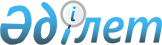 Мемлекеттік қызметтердің регламенттерін бекіту туралы
					
			Күшін жойған
			
			
		
					Ақмола облысы әкімдігінің 2011 жылғы 19 қазандағы № А-9/388 қаулысы. Ақмола облысының Әділет департаментінде 2011 жылғы 30 қарашада № 3409 тіркелді. Күші жойылды - Ақмола облысы әкімдігінің 2013 жылғы 3 маусымдағы № А-5/225 қаулысымен      Ескерту. Күші жойылды - Ақмола облысы әкімдігінің 03.06.2013 № А-5/225 қаулысымен.

      «Әкімшілік рәсімдер туралы» Қазақстан Республикасының 2000 жылғы 27 қарашадағы Заңының 9-1 бабының 4-тармағына сәйкес Ақмола облысының әкімдігі ҚАУЛЫ ЕТЕДІ:



      1. Қоса беріліп отырған:

      1) «Мүгедектерге протездік-ортопедиялық көмек ұсыну үшін оларға құжаттарды ресімдеу» мемлекеттік қызмет регламенті;

      2) «Ауылдық жерде тұратын әлеуметтік сала мамандарына отын сатып алу бойынша әлеуметтік көмек тағайындау» мемлекеттік қызмет регламенті;

      3) «Мемлекеттiк бюджет қаражаты есебінен қызмет көрсететін мемлекеттiк және мемлекеттік емес медициналық-әлеуметтiк мекемелерде (ұйымдарда) әлеуметтiк қызмет көрсетуге арналған құжаттарды ресiмдеу» мемлекеттік қызмет регламенті;

      4) «Жалғызiлiктi, жалғыз тұратын қарттарға, бөгде адамның күтiмiне және жәрдемiне мұқтаж мүгедектерге және мүгедек балаларға үйде әлеуметтiк қызмет көрсетуге құжаттарды ресiмдеу» мемлекеттік қызмет регламенті;

      5) «Жұмыссыз азаматтарды тіркеу және есепке қою» мемлекеттік қызмет регламенті;

      6) «Семей ядролық сынақ полигонында ядролық сынақтардың салдарынан зардап шеккен азаматтарды тiркеу және есепке алу» мемлекеттік қызмет регламенті;

      7) «Мүгедектерді сурдо-тифлотехникалық және міндетті гигиеналық құралдармен қамтамасыз ету үшін оларға құжаттар ресімдеу» мемлекеттік қызмет регламенті бекітілсін.



      2. Облыс әкімдігінің осы қаулысы Ақмола облысының Әділет департаментінде тіркелген күнінен бастап күшіне енеді және ресми жарияланған күнінен бастап қолданысқа енгізіледі.      Ақмола облысы әкімі                        С.Дьяченко      «КЕЛІСІЛДІ»      Қазақстан Республикасының

      Байланыс және ақпарат министрі             А.Жұмағалиев

Ақмола облысы әкімдігінің

2011 жылғы 19 қазандағы 

№ А-9/388 қаулысымен  

бекітілді        «Мүгедектерге протездiк-ортопедиялық көмек ұсыну үшiн оларға

құжаттарды ресiмдеу» мемлекеттік қызмет регламенті 

1. Негізгі ұғымдар      1. Осы «Мүгедектерге протездiк-ортопедиялық көмек ұсыну үшiн оларға құжаттарды ресiмдеу» Регламентінде (бұдан әрі - Регламент) келесі ұғымдар қолданылады:

      1) уәкілетті орган - ауданның (облыстық маңызы бар қаланың) жұмыспен қамту және әлеуметтік бағдарламалар бөлімі;

      2) тұтынушы – жеке тұлғалар: Қазақстан Республикасының азаматтары, Қазақстан Республикасының аумағында тұрақты тұратын шетелдіктер және азаматтығы жоқ адамдар:

      Ұлы Отан соғысының қатысушылары, мүгедектері, сондай-ақ жеңілдіктер мен кепілдіктер бойынша Ұлы Отан соғысы мүгедектері теңестірілген адамдар;

      Қазақстан Республикасы Қарулы Күштерінде қызметтік міндеттерін атқаруымен байланысты мүгедек болған әскери қызметшілер;

      ішкі істер органдарының, ұлттық қауіпсіздік органдарының басшы және қатардағы құрамының қызметтік міндеттерін атқаруымен байланысты мүгедек болған адамдар;

      жалпы аурудан мүгедек болғандар;

      бала жасынан мүгедектер;

      мүгедек балалар;

      жұмыс беруші – жеке кәсіпкер қызметін тоқтатқан немесе заңды тұлға таратылған жағдайда жұмыс берушінің кінәсінен жұмыста мертігуге ұшыраған немесе кәсіптік ауруға шалдыққан мүгедектер. 

2. Жалпы ережелер      2. Осы Регламент Қазақстан Республикасының «Әкімшілік ресімдер туралы» 2000 жылғы 27 қарашадағы Заңы 9-1–бабының 4-тармағына сәйкес әзірленді.

      3. Мемлекеттік қызмет уәкілетті органмен немесе Халыққа қызмет көрсету орталығы арқылы (бұдан әрі - Орталық) көрсетіледі.

      4. Көрсетілетін мемлекеттік қызмет нысаны: автоматтандырылмаған.

      5. Мемлекеттік қызмет тегін көрсетіледі.

      6. Мемлекеттік қызмет «Қазақстан Республикасында мүгедектерді әлеуметтік қорғау туралы» Қазақстан Республикасының 2005 жылғы 13 сәуірдегі Заңының 22-бабы және «Мүгедектерді оңалтудың кейбір мәселелері туралы» Қазақстан Республикасы Үкіметінің 2005 жылғы 20 шілдедегі № 754 қаулысымен бекітілген Мүгедектерді протездік-ортопедиялық көмекпен және техникалық көмекші (орнын толтырушы) құралдармен қамтамасыз ету ережесі, «Жеке және заңды тұлғаларға көрсетілетін мемлекеттік қызметтердің тізілімін бекіту туралы» Қазақстан Республикасы Үкіметінің 2010 жылғы 20 шілдедегі № 745 қаулысы, «Жергілікті атқарушы органдар көрсететін әлеуметтік қорғау саласындағы мемлекеттік қызметтердің стандарттарын бекіту туралы» Қазақстан Республикасы Үкіметінің 2011 жылғы 7 сәуірдегі № 394 қаулысы негізінде ұсынылады.

      7. Тұтынушы алатын көрсетілетін мемлекеттік қызметтің нәтижесі мүгедектерге протездiк-ортопедиялық көмек ұсыну үшін құжаттарды ресiмдеу туралы қағаз жеткізгіштегі хабарлама (бұдан әрі - хабарлама) не қызмет көрсетуден бас тарту туралы дәлелді жауап болып табылады. 

3. Мемлекеттік қызметті көрсету бойынша қойылатын талаптар      8. Мемлекеттік қызметті көрсету мәселесі бойынша, мемлекеттік қызметті көрсету барысы туралы ақпаратты Орталықтан немесе уәкілетті органнан алуға болады олардың мекен-жайлары мен жұмыс кестесі осы Регламенттің 1 және 2 қосымшаларында көрсетілген.

      9. Мемлекеттік қызмет көрсету мерзімдері:

      1) мемлекеттік қызмет көрсету мерзімдері тұтынушының осы Регламенттің 14-тармағында көрсетілген қажетті құжаттарды тапсырған сәтінен бастап:

      уәкілетті органда – он жұмыс күні ішінде;

      орталықта – он жұмыс күні ішінде (құжатты қабылдаған күн мен (нәтижесін) берген күн мемлекеттік қызмет көрсету мерзіміне кірмейді);

      2) тұтынушы өтініш жасаған күні сол жерде көрсетілетін мемлекеттік қызмет алғанға дейін (талон алғанға дейін) күтудің ең көп шекті уақыты 30 минуттан аспайды;

      3) тұтынушы өтініш жасаған күні сол жерде көрсетілетін мемлекеттік қызметті алғанға дейін күтудің ең көп шекті уақыты уәкілетті органда 15 минуттан, орталықта 30 минуттан аспайды.

      10. Мемлекеттік қызмет көрсетуден мынадай негіздемелер бойынша бас тартылады:

      1) тұтынушының протездік-ортопедиялық көмек көрсетуді қабылдауға медициналық қарсы көрсетілімдері болғанда;

      2) осы Регламенттің 14-тармағында көрсетілген құжаттар пакетін толық ұсынбаған, Орталықтан түсетін құжаттарды ресімдеуде қателіктер табылған кезде;

      3) жалған мәліметтер мен құжаттар ұсынылғанда;

      4) жұмыс беруші – жеке кәсіпкер қызметін тоқтатқан немесе заңды тұлға таратылған жағдайда жұмыс берушінің кінәсінен жұмыста мертігуге ұшыраған немесе кәсіптік ауруға шалдыққан мүгедектерге, егер олардың қызметі заңнамада белгіленген тәртіппен тоқтатылмаған жағдайда бас тартылуы мүмкін.

      Мемлекеттік қызмет көрсетуді тоқтата тұру үшін негіздемелер жоқ.

      11. Тұтынушыдан мемлекеттік қызметті алу үшін өтінішті алған сәттен бастап және мемлекеттік қызмет нәтижесін тапсырған сәтке дейін мемлекеттік қызметті көрсету кезеңдері:

      1) тұтынушы уәкілетті органға немесе Орталыққа өтініш береді;

      2) Орталық өтінішті тіркейді және уәкілетті органға тапсырады.

      3) уәкілетті орган алынған құжаттарды тіркейді, Орталықтан немесе тұтынушыдан алған өтінішті қарастыруды жүзеге асырады, дәлелді бас тарту әзірлейді немесе хабарлама ресімдейді, мемлекеттік қызметті көрсету нәтижесін Орталыққа немесе уәкілетті органға жүгінген кезде тұтынушыға тапсырады;

      4) Орталық тұтынушыға хабарлама немесе дәлелді жауап тапсырады.

      12. Орталықта және уәкілетті органдағы мемлекеттік қызметті көрсету үшін құжаттарды қабылдауды жүзеге асыратын тұлғалар санының ең төмен саны бір қызметкерді құрайды. 

4. Мемлекеттік қызметті көрсету барысындағы іс-әрекеттер

(қарым-қатынастар) тәртібінің сипаттамасы      13. Құжаттарды Орталықта көрсетілген «терезелердің» мақсаттары мен орындайтын функциялары туралы ақпарат орналастырылған «терезелер» арқылы қабылданады, сондай-ақ Орталық инспекторының тегі, аты, әкесінің аты және лауазымы көрсетіледі.

      Құжаттарды уәкілетті органда қабылдау уәкілетті органның жауапты орындаушысы арқылы жүзеге асырылады.

      Барлық қажет құжаттарды тапсырғаннан кейін тұтынушыға:

      1) уәкілетті органда – мемлекеттік қызмет алуға тұтынушы тіркелген және алатын күні, қабылдаған адамның тегі мен аты-жөні көрсетілген талон беріледі;

      2) Орталықта:

      сұраудың нөмірі және қабылдаған күні;

      сұралатын мемлекеттік қызметтің түрі;

      қоса берілген құжаттардың саны мен атаулары;

      құжаттарды беру күні, уақыты және орны;

      құжаттарды ресімдеуге өтінішті қабылдаған орталық инспекторының тегі, аты, әкесінің аты көрсетілген тиісті құжаттарды қабылдағаны туралы қолхат беріледі.

      14. Тұтынушы мемлекеттік қызмет алу үшін келесі құжаттарды ұсынады:

      1) жеке басын куәландыратын құжаттың деректемелерін көрсете отырып, белгіленген үлгідегі өтініш, әлеуметтік жеке кодының нөмірі (жеке сәйкестендіру нөмірі болғанда);

      2) тұтынушының жеке басын куәландыратын құжаттың көшірмесін, ал кәмелетке толмаған мүгедек балалар үшін – баланың туу туралы куәлігінің көшірмесін, ата-анасының біреуінің (қамқоршысының, қорғаншысының) жеке басын куәландыратын құжаттың көшірмесін;

      3) мүгедектер, оның ішінде мүгедек балалар үшін – мүгедекті оңалтудың жеке бағдарламасынан үзінді көшірмені;

      4) Ұлы Отан соғысының қатысушылары, мүгедектері және жеңілдіктер мен кепілдіктер бойынша Ұлы Отан соғысы мүгедектеріне теңестірілген адамдар үшін – белгіленген үлгідегі куәліктің көшірмесін;

      5) Ұлы Отан соғысы қатысушылары үшін – протездік-ортопедиялық көмек көрсету қажеттілігі туралы тұрғылықты жері бойынша медициналық ұйым қорытындысының көшірмесін;

      6) жұмыс беруші – жеке кәсіпкер қызметін тоқтатқан немесе заңды тұлға таратылған жағдайда жұмыс берушінің кінәсінен жұмыста мертігуге ұшыраған немесе кәсіптік ауруға шалдыққан мүгедектер – жазатайым оқиға туралы актінің көшірмесін және жеке кәсіпкер – жұмыс беруші қызметін тоқтатқаны немесе заңды тұлға таратылғаны туралы құжат ұсынады.

      Құжаттардың көшірмелері мен салыстырып тексеру үшін түпнұсқалары беріледі, кейін құжаттардың түпнұсқалары өтініш берушіге қайтарылады.

      Уәкілетті органда өтініштердің нысандары күту залындағы арнайы тағанда не құжаттарды қабылдайтын қызметкерлерде орналастырылады.

      Орталықта өтініш нысандары күту залындағы арнайы тағанда орналасады.

      15. Мемлекеттік қызметті көрсету барысында келесі құрылымдық-функционалдық бірліктер қатысады (бұдан әрі – ҚФБ):

      1) Орталықтың инспекторы;

      2) Орталықтың жинақтаушы бөлімінің инспекторы;

      3) уәкілетті орган басшылығы;

      4) уәкілетті органның жауапты орындаушысы.

      16. Әрбір әкімшілік іс-әрекеттің (рәсімнің) орындау мерзімі көрсетілген әр ҚФБ дәйектілігі және әкімшілік іс-әрекеттердің қарым-қатынастарының (рәсімдердің) мәтіндік кестелік сипаттамасы осы Регламенттің 3-қосымшасында келтірілген.

      17. Мемлекеттік қызметті көрсету барысындағы әкімшілік іс-әрекеттер мен ҚФБ логикалық сабақтастығы арасындағы өзара байланысты айқындайтын сызбалар осы Регламенттің 4- қосымшасында келтірілген. 

5. Мемлекеттік қызметтерді көрсететін лауазымдық

тұлғалардың жауапкершілігі      18. Мемлекеттік қызметті көрсетуге жауапты тұлғалары уәкілетті органның басшысы және Орталықтың басшысы (бұдан әрі – лауазымды тұлғалар) болып табылады.

      Лауазымды тұлғалар мемлекеттік қызметтің көрсетілуін Қазақстан Республикасының заңнамалық актілеріне сәйкес белгіленген тәртіпте жүзеге асырылуына жауап тартады.

«Мүгедектерге протездiк- 

ортопедиялық көмек ұсыну  

үшiн оларға құжаттарды   

ресiмдеу» мемлекеттік қызмет

Регламентіне 1-қосымша   Мемлекеттік қызметті ұсыну бойынша

Халыққа қызмет көрсету орталықтарының тізімі      Аббревиатуралардың толық жазылуы:

      «Ақмола облысының халыққа қызмет көрсету орталығы» РММ - Қазақстан Республикасы Байланыс және ақпарат министрлігі мемлекеттік қызметтерді автоматтандыру бақылау және халыққа қызмет көрсету орталықтарының қызметін үйлестіру комитетінің «Ақмола облысының халыққа қызмет көрсету орталығы» республикалық мемлекеттік мекемесі.

«Мүгедектерге протездiк-

ортопедиялық көмек ұсыну

үшiн оларға құжаттарды 

ресiмдеу» мемлекеттік  

қызмет Регламентіне  

2-қосымша        Мемлекеттік қызметті көрсету бойынша

уәкілетті органдардың тізімі

«Мүгедектерге протездiк-

ортопедиялық көмек ұсыну

үшiн оларға құжаттарды 

ресiмдеу» мемлекеттік 

қызмет Регламентіне  

3-қосымша       Дәйектiлiк сипаттамасы және әкімшілік

іс-әрекеттердің (үрдістердің) қарым-қатынасы 1 Кесте. ҚФБ іс-әрекеттерін сиппатаукестенің жалғасыкестенің жалғасы Кесте 2. Пайдалану нұсқалары. Негізгі үрдіс. Кесте 3. Пайдалану нұсқалары. Баламалы үрдіс.

«Мүгедектерге протездiк-

ортопедиялық көмек ұсыну

үшiн оларға құжаттарды 

ресiмдеу» мемлекеттік 

қызмет Регламентіне  

4-қосымша        Әкімшілік іс-әрекеттердің логикалық сабақтастығы

арасындағы өзара байланысты айқындайтын сызбалар

(қағаз нұсқасынан қараңыз)

Ақмола облысы әкімдігінің

2011 жылғы 19 қазандағы 

№ А-9/388 қаулысымен  

бекітілді        «Ауылдық жерде тұратын әлеуметтік сала мамандарына

отын сатып алу бойынша әлеуметтік көмек тағайындау»

мемлекеттік қызмет регламенті 

1. Негізгі ұғымдар      1. Осы «Ауылдық жерде тұратын әлеуметтік сала мамандарына отын сатып алу бойынша әлеуметтік көмек тағайындау» Регламентінде (бұдан әрі - Регламент) келесі ұғымдар қолданылады:

      1) уәкілетті орган - ауданның (облыстық маңызы бар қаланың) жұмыспен қамту және әлеуметтік бағдарламалар бөлімі;

      2) тұтынушы – жеке тұлғалар: ауылдық елді мекендерде тұратын және жұмыс істейтін мемлекеттік денсаулық сақтау, әлеуметтік қамсыздандыру, білім беру, мәдениет және спорт ұйымдарының мамандары. 

2. Жалпы ережелер      2. Осы Регламент Қазақстан Республикасының «Әкімшілік ресімдер туралы» 2000 жылғы 27 қарашадағы Заңы 9-1 – бабының 4-тармағына сәйкес әзірленді.

      3. Мемлекеттік қызмет уәкілетті органмен көрсетіледі. Тұрғылықты жері бойынша уәкілетті орган болмаған жағдайда тұтынушы мемлекеттік қызмет алу үшін кент, ауыл (село), ауылдық (селолық) округтің әкіміне (бұдан әрі – ауылдық округтің әкімі) жүгінеді.

      Сондай-ақ, мемлекеттік қызмет халыққа қызмет көрсету орталығы (бұдан әрі – Орталық) арқылы баламалық негізде көрсетіледі.

      4. Көрсетілетін мемлекеттік қызмет нысаны: автоматтандырылмаған.

      5. Мемлекеттік қызмет тегін көрсетіледі.

      6. Мемлекеттік қызмет «Агроөнеркәсіптік кешенді және ауылдық аумақтарды дамытуды мемлекеттік реттеу туралы» Қазақстан Республикасының 2005 жылғы 8 шілдедегі Заңының 18-бабының 5-тармағы, жергілікті өкілді органдардың шешімдері, «Жеке және заңды тұлғаларға көрсетілетін мемлекеттік қызметтердің тізілімін бекіту туралы» Қазақстан Республикасы Үкіметінің 2010 жылғы 20 шілдедегі № 745 қаулысы, «Жергілікті атқарушы органдар көрсететін әлеуметтік қорғау саласындағы мемлекеттік қызметтердің стандарттарын бекіту туралы» Қазақстан Республикасы Үкіметінің 2011 жылғы 7 сәуірдегі № 394 қаулысы негізінде ұсынылады.

      7. Көрсетілетін мемлекеттік қызметтің нәтижесі өтініш берушіге әлеуметтік көмекті тағайындау туралы хабарлама (бұдан әрі - хабарлама) не мемлекеттік қызмет көрсетуден бас тарту туралы қағаз жеткізгіштегі дәлелді жауап болып табылады. 

3. Мемлекеттік қызметті көрсету бойынша қойылатын талаптар      8. Мемлекеттік қызметті көрсету мәселелері бойынша, мемлекеттік қызметті көрсету барысы туралы ақпаратты Орталықтан, уәкілетті органнан немесе ауылдық округтің әкімінен алуға болады, олардың мекен-жайлары мен жұмыс кестесі осы Регламенттің 1 және 2, 3-қосымшаларындакөрсетілген.

      9. Мемлекеттік қызмет көрсету мерзімдері:

      1) мемлекеттік қызмет тұтынушы осы Регламенттің 14-тармағында анықталған қажетті құжаттарды тапсырған сәттен бастап:

      уәкілетті органда – он жұмыс күні ішінде;

      тұрғылықты жері бойынша селолық округ әкіміне – он бес жұмыс күні ішінде;

      Орталықта – он жұмыс күні ішінде көрсетіледі (мемлекеттік қызметке құжат (нәтиже) қабылдау және беру күні мемлекеттік қызмет көрсету мерзіміне кірмейді);

      2) тұтынушы өтініш берген күні сол жерде көрсетілетін мемлекеттік қызметті алуға дейін күтудің жол берілетін ең көп уақыты (талон алғанға дейін) – 30 минуттан аспайды;

      3) тұтынушыға өтініш берген күні сол жерде көрсетілетін мемлекеттік қызметті тұтынушыға қызмет көрсетудің жол берілетін ең көп уақыты – 30 минут.

      10. Тұтынушының осы Регламеттің 14 тармағында көрсетілген құжаттарды тапсыру кезінде толық емес және (немесе) жалған мәліметтер ұсынуы мемлекеттік қызмет көрсетуден бас тарту үшін негіздеме болып табылады.

      Мемлекеттік қызмет көрсетуді тоқтату және (немесе) тоқтата тұру үшін:

      1) тұтынушының қайтыс болуы;

      2) тұтынушының ауылдық елді мекеннен көшіп кетуі;

      3) тұтынушының мемлекеттік денсаулық сақтау, әлеуметтік қамсыздандыру, білім беру, мәдениет және спорт ұйымдарынан жұмыстан шығуы негіздеме болып табылады.

      11. Тұтынушыдан мемлекеттік қызметті алу үшін өтінішті алған сәттен бастап және мемлекеттік қызмет нәтижесін тапсырған сәтке дейін мемлекеттік қызметті көрсету кезеңдері:

      1) тұтынушы уәкілетті органға, Орталыққа немесе ауылдық округтің әкіміне өтініш береді;

      2) Орталық немесе ауылдық округтің әкімі өтінішті тіркейді және уәкілетті органға тапсырады.

      3) уәкілетті орган өтінішті тіркейді, Орталықтан, ауылдық округтің әкімінен немесе тұтынушыдан алған құжаттарды қарастыруды жүзеге асырады, хабарлама ресімдейді немесе дәлелді бас тарту әзірлейді, мемлекеттік қызметті көрсету нәтижесін Орталыққа, ауылдық округтің әкіміне жолдайды немесе уәкілетті органға жүгінген жағдайда тұтынушыға тапсырады.

      4) ауылдық округтің әкімі немесе Орталық тұтынушыға хабарлама немесе дәлелді бас тарту тапсырады.

      12. Орталықта және уәкілетті органдағы мемлекеттік қызметті көрсету үшін құжаттарды қабылдауды жүзеге асыратын тұлғалар санының ең төмен саны бір қызметкерді құрайды. 

4. Мемлекеттік қызметті көрсету барысындағы

іс-әрекеттер (қарым-қатынастар) тәртібінің сипаттамасы      13. Құжаттарды Орталықта «терезелердің» мақсаттары мен орындайтын функциялары туралы ақпарат орналастырылған «терезелер» арқылы қабылданады, сондай-ақ Орталық инспекторының тегі, аты, әкесінің аты және лауазымы көрсетіледі.

      Құжаттарды ауылдық округтің әкімінде және уәкілетті органда қабылдау кеңсе арқылы жүзеге асырылады.

      Барлық қажетті құжаттар тапсырылғаннан кейін тұтынушыға:

      1) уәкілетті органда немесе ауылдық округтің әкіміне – мемлекеттік қызмет алуға тұтынушы тіркелген және алатын күні, қабылдаған адамның тегі мен аты-жөні көрсетілген талон беріледі;

      2) Орталықта:

      өтініштің нөмірі және қабылдаған күні;

      сұралатын мемлекеттік қызметтің түрі;

      қоса берілген құжаттардың саны мен атаулары;

      құжаттарды беру күні, уақыты және орны;

      құжаттарды ресімдеуге өтінішті қабылдаған орталық инспекторының тегі, аты, әкесінің аты көрсетілген тиісті құжаттарды қабылдағаны туралы қолхат беріледі.

      14. Тұтынушы мемлекеттік қызмет алу үшін келесі құжаттарды ұсынады:

      1) өтініш;

      2) өтініш берушінің жеке басын куәландыратын құжаттың көшірмесі;

      3) салық төлеушіні тіркеу туралы куәліктің көшірмесі;

      4) тұрғылықты жерін растайтын құжат (азаматтарды тіркеу кітапшасының көшірмесі не мекенжай бюросының анықтамасы не ауыл (селолық) округ әкімінің анықтамасы);

      5) жұмыс орнынан анықтама;

      6) екінші деңгейдегі банкте немесе банк операцияларын жүзеге асыруға тиісті лицензиясы бар ұйымдарда жеке шот бар екендігін растайтын құжат.

      15. Мемлекеттік қызметті көрсету барысында келесі құрылымдық-функционалдық бірліктер қатысады (бұдан әрі – ҚФБ):

      1) Орталықтың инспекторы;

      2) Орталықтың жинақтаушы бөлімінің инспекторы;

      3) ауылдық округтің әкімі;

      4) уәкілетті орган басшылығы;

      5) уәкілетті органның жауапты орындаушысы.

      16. Әрбір әкімшілік іс-әрекеттің (рәсімнің) орындау мерзімі көрсетілген әр ҚФБ дәйектілігі және әкімшілік іс-әрекеттердің қарым-қатынастарының (рәсімдердің) мәтіндік кестелік сипаттамасы осы Регламенттің 4-қосымшасында келтірілген.

      17. Мемлекеттік қызметті көрсету барысындағы әкімшілік іс-әрекеттер мен ҚФБ логикалық сабақтастығы арасындағы өзара байланысты айқындайтын сызбалар осы Регламенттің 5- қосымшасында келтірілген. 

5. Мемлекеттік қызметтерді көрсететін

лауазымдық тұлғалардың жауапкершілігі      18. Мемлекеттік қызметті көрсетуге жауапты тұлғалары уәкілетті органның басшысы, Орталықтың басшысы және ауылдық округтің әкімі (бұдан әрі – лауазымдық тұлғалар) болып табылады.

      Лауазымдық тұлғалар мемлекеттік қызметтің көрсетілуін Қазақстан Республикасының заңнамалық актілеріне сәйкес белгіленген тәртіпте жүзеге асырылуына жауап тартады.

«Ауылдық жерде тұратын әлеуметтік  

сала мамандарына отын сатып алу   

бойынша әлеуметтік көмек тағайындау»

мемлекеттік қызмет Регламентіне   

1-қосымша               Мемлекеттік қызметті ұсыну бойынша

Халыққа қызмет көрсету орталықтарының тізімі      Аббревиатуралардың толық жазылуы:

      «Ақмола облысының халыққа қызмет көрсету орталығы» РММ - Қазақстан Республикасы Байланыс және ақпарат министрлігі мемлекеттік қызметтерді автоматтандыру бақылау және халыққа қызмет көрсету орталықтарының қызметін үйлестіру комитетінің «Ақмола облысының халыққа қызмет көрсету орталығы» республикалық мемлекеттік мекемесі

«Ауылдық жерде тұратын әлеуметтік 

сала мамандарына отын сатып алу  

бойынша әлеуметтік көмек тағайындау»

мемлекеттік қызмет Регламентіне  

2-қосымша              Мемлекеттік қызметті көрсету бойынша

уәкілетті органдардың тізімі

«Ауылдық жерде тұратын әлеуметтік 

сала мамандарына отын сатып алу   

бойынша әлеуметтік көмек тағайындау»

мемлекеттік қызмет Регламентіне   

3-қосымша               Мемлекеттік қызметті көрсету бойынша ауылдың (селоның), ауылдық (селолық) округтің әкімінің Тізімі

«Ауылдық жерде тұратын әлеуметтік  

сала мамандарына отын сатып алу   

бойынша әлеуметтік көмек тағайындау»

мемлекеттік қызмет Регламентіне   

4-қосымша               Дәйектiлiк сипаттамасы және әкімшілік

іс-әрекеттердің (рәсімдердің) қарым-қатынасы 1 Кесте. ҚФБ іс-әрекеттерінің сипаттамасыкестенің жалғасы:кестенің жалғасы: Кесте 2. Пайдалану нұсқалары. Негізгі үрдіс. Кесте 3. Пайдалану нұсқалары. Баламалы үрдіс.

«Ауылдық жерде тұратын әлеуметтік 

сала мамандарына отын сатып алу  

бойынша әлеуметтік көмек тағайындау»

мемлекеттік қызмет Регламентіне  

5-қосымша               Әкімшілік іс-әрекеттердің логикалық сабақтастығы

арасындағы өзара байланысты айқындайтын сызбалар

(қағаз нұсқасынан қараңыз)

Ақмола облысы әкімдігінің

2011 жылғы 19 қазандағы 

№ А-9/388 қаулысымен  

бекітілді        «Мемлекеттiк бюджет қаражаты есебінен қызмет көрсететін

мемлекеттiк және мемлекеттік емес медициналық-әлеуметтiк

мекемелерде (ұйымдарда) әлеуметтiк қызмет көрсетуге

арналған құжаттарды ресiмдеу»

мемлекеттік қызмет регламенті 

1. Негізгі ұғымдар      1. Осы «Мемлекеттiк бюджет қаражаты есебінен қызмет көрсететін мемлекеттiк және мемлекеттік емес медициналық-әлеуметтiк мекемелерде (ұйымдарда) әлеуметтiк қызмет көрсетуге арналған құжаттарды ресiмдеу» регламентінде (бұдан әрі - Регламент) келесі ұғымдар қолданылады:

      1) уәкілетті орган - ауданның (облыстық маңызы бар қаланың) жұмыспен қамту және әлеуметтік бағдарламалар бөлімі;

      2) тұтынушы – жеке тұлғалар: оңалтудың жеке бағдарламасына немесе медициналық ұйымның қорытындысына сәйкес бөгде адамның күтіміне және әлеуметтік қызмет көрсетуге мұқтаж Қазақстан Республикасының азаматтары, оралмандар, Қазақстан Республикасының аумағында тұрақты тұратын шетелдіктер мен азаматтығы жоқ адамдар:

      жасы он сегізден асқан психоневрологиялық ауруы бар мүгедектер;

      психоневрологиялық патологиясы бар немесе тірек-қимыл аппаратының функциясы бұзылған мүгедек балалар;

      жалғыз тұратын бірінші, екінші топтағы мүгедектер мен қарттар. 

2. Жалпы ережелер      2. Осы Регламент Қазақстан Республикасының «Әкімшілік ресімдер туралы» 2000 жылғы 27 қарашадағы Заңы 9-1–бабының 4-тармағына сәйкес әзірленді.

      3. Мемлекеттік қызмет уәкілетті органмен немесе Халыққа қызмет көрсету орталығы арқылы (бұдан әрі - Орталық) көрсетіледі.

      4. Көрсетілетін мемлекеттік қызмет нысаны: автоматтандырылмаған.

      5. Мемлекеттік қызмет тегін көрсетіледі.

      6. Мемлекеттік қызмет «Қазақстан Республикасында мүгедектерді әлеуметтік қорғау туралы» Қазақстан Республикасының 2005 жылғы 13 сәуірдегі Заңының 24-бабының 1-тармағы, «Арнаулы әлеуметтік қызметтер туралы» Қазақстан Республикасының 2008 жылғы 29 желтоқсандағы Заңының 11-бабы 1-тармағының 3) тармақшасы, 13-бабы 1-тармағының 1) тармақшасы, «Арнаулы әлеуметтiк қызметтердің кепiлдік берілген көлемінің тiзбесін бекiту туралы» Қазақстан Республикасы Үкіметінің 2009 жылғы 14 наурыздағы № 330 қаулысы, «Халықты әлеуметтiк қорғау саласында арнаулы әлеуметтiк қызмет көрсету стандарттарын бекiту туралы» Қазақстан Республикасы Еңбек және халықты әлеуметтік қорғау министрінің 2010 жылғы 6 желтоқсандағы № 394-ө бұйрығы (Нормативтік құқықтық актілер тізілімінде № 6714 тіркелген), «Жеке және заңды тұлғаларға көрсетілетін мемлекеттік қызметтердің тізілімін бекіту туралы» Қазақстан Республикасы Үкіметінің 2010 жылғы 20 шілдедегі № 745 қаулысы, «Жергілікті атқарушы органдар көрсететін әлеуметтік қорғау саласындағы мемлекеттік қызметтердің стандарттарын бекіту туралы» Қазақстан Республикасы Үкіметінің 2011 жылғы 7 сәуірдегі № 394 қаулысы негізінде ұсынылады.

      7. Көрсетілетін мемлекеттік қызметтің нәтижесі мемлекеттiк бюджет қаражаты есебінен қызмет көрсететін мемлекеттiк және мемлекеттік емес медициналық-әлеуметтiк мекемелерде әлеуметтiк қызмет көрсетуге арналған құжаттарды ресiмдеу туралы хабарлама (бұдан әрі - хабарлама), не қызмет көрсетуден бас тарту туралы қағаз жеткізгіштегі дәлелді жауап болып табылады. 

3. Мемлекеттік қызметті көрсету бойынша қойылатын талаптар      8. Мемлекеттік қызметті көрсету мәселесі бойынша, мемлекеттік қызметті көрсету барысы туралы ақпаратты Орталықтан немесе уәкілетті органнан алуға болады олардың мекен-жайлары мен жұмыс кестесі осы Регламенттің 1 және 2-қосымшаларында көрсетілген.

      9. Мемлекеттік қызмет көрсету мерзімдері:

      1) мемлекеттік қызмет көрсету мерзімдері тұтынушының осы Регламенттің 14-тармағында көрсетілген қажетті құжаттарды тапсырған сәтінен бастап:

      уәкілетті органға – он жеті жұмыс күні ішінде;

      Орталыққа – он жеті жұмыс күні ішінде (құжатты қабылдау және (нәтижесін) беру күні мемлекеттік қызметті көрсету мерзімі кірмейді);

      2) тұтынушы өтініш жасаған күні сол жерде көрсетілетін мемлекеттік қызмет алғанға дейін (талон алғанға дейін) күтудің ең көп шекті уақыты 30 минуттан аспайды;

      3) тұтынушы өтініш жасаған күні сол жерде көрсетілетін мемлекеттік қызметті алғанға дейін күтудің ең көп шекті уақыты уәкілетті органда 15 минуттан, орталықта 30 минуттан аспайды.

      10. Мемлекеттік қызметті көрсетуден мынадай негіздер бойынша бас тартылады:

      1) әлеуметтік қызмет көрсету үшін қабылдауға тұтынушыда медициналық қарсы көрсетілімдердің болуы;

      2) осы мемлекеттік қызметті көрсету үшін осы Регламенттің 14-тармағында көрсетілген құжаттар пакетін толық ұсынбаған кезде;

      3) көрінеу жалған құжаттама беру.

      Мемлекеттік қызмет көрсетуді тоқтата тұру үшін негіздемелер жоқ.

      11. Тұтынушыдан мемлекеттік қызметті алу үшін өтінішті алған сәттен бастап және мемлекеттік қызмет нәтижесін тапсырған сәтке дейін мемлекеттік қызметті көрсету кезеңдері:

      1) тұтынушы уәкілетті органға немесе Орталыққа өтініш береді;

      2) Орталық өтінішті тіркейді және уәкілетті органға тапсырады;

      3) уәкілетті орган алынған өтінішті тіркейді, Орталықтан немесе тұтынушыдан ұсынылған құжаттарды қарастыруды жүзеге асырады, хабарлама ресімдейді немесе дәлелды бас тарту әзірлейді, мемлекеттік қызметті көрсету нәтижесін Орталыққа немесе уәкілетті органға жүгінген кезде тұтынушыға тапсырады;

      4) Орталық тұтынушыға хабарлама немесе дәлелді жауап тапсырады.

      12. Орталықта және уәкілетті органдағы мемлекеттік қызметті көрсету үшін құжаттарды қабылдауды жүзеге асыратын тұлғалар санының ең төмен саны бір қызметкерді құрайды. 

4. Мемлекеттік қызметті көрсету барысындағы іс-әрекеттер

(қарым-қатынастар) тәртібінің сипаттамасы      13) Құжаттарды Орталықта «терезелердің» мақсаттары мен орындайтын функциялары туралы ақпарат орналастырылған «терезелер» арқылы қабылданады, сондай-ақ Орталық инспекторының тегі, аты, әкесінің аты және лауазымы көрсетіледі.

      Құжаттарды уәкілетті органда қабылдау уәкілетті органның жауапты орындаушысы арқылы жүзеге асырылады.

      Жүгінген жағдайда тұтынушыға:

      1) уәкілетті органда – тіркеу және тұтынушының мемлекеттік қызметті алған күні, құжаттарды қабылдаған адамның тегі мен аты-жөні көрсетілген талон беріледі;

      2) Орталықта:

      өтініштің нөмірі және қабылдаған күні;

      сұралатын мемлекеттік қызметтің түрі;

      қоса берілген құжаттардың саны мен атаулары;

      құжаттарды беру күні, уақыты және орны;

      құжаттарды ресімдеуге өтінішті қабылдаған орталық инспекторының тегі, аты, әкесінің аты көрсетілген қолхат беріледі.

      14. Мемлекеттік қызметті алу үшін тұтынушы мынадай құжаттарды тапсырады:

      1) тұтынушының жазбаша өтініші, ал кәмелеттік жасқа толмаған және әрекетке қабілетсіз адамдарға – заңды өкілінің (баланың ата-анасының біреуінің, қамқоршысының, қорғаншының) жазбаша өтініші немесе белгіленген нысандағы медициналық ұйымның қолдаухаты;

      2) баланың туу туралы куәлігі немесе тұтынушының жеке сәйкестендіру нөмірі бар (ЖСН) жеке куәлігі;

      3) ЖСН болмаған жағдайда салық төлеушінің тіркеу нөмірін беру және тұтынушының әлеуметтік жеке коды туралы куәлігі қосымша ұсынылады;

      4) мүгедектігі туралы анықтаманың көшірмесі (қарттар үшін талап етілмейді);

      5) белгіленген нысан бойынша медициналық карта;

      6) мүгедекті оңалтудың жеке бағдарламасынан үзіндінің көшірмесі (қарттар үшін талап етілмейді);

      7) жасы 18 асқан адамдарға – еңбекке қабілетсіздігін тану туралы сот шешімі (болған жағдайда);

      8) зейнеткер жастағы адамдар үшін – зейнеткер куәлігі;

      9) Ұлы Отан соғысының қатысушылары мен мүгедектерi және соларға теңестiрiлген адамдар үшін Ұлы Отан соғысының мүгедегі, қатысушысы және соларға теңестiрiлген адамдардың мәртебесін растайтын куәлік.

      Салыстырып тексеру үшін құжаттардың түпнұсқалары мен көшірмелері ұсынылады, содан кейін құжаттардың түпнұсқалары қайтарылуға жатады.

      Уәкілетті органда өтініш пен медициналық картаның нысандары күту залындағы арнайы тағанда орналастырылады не құжаттарды қабылдайтын қызметкерде болады.

      Орталықта өтініш пен медициналық картаның нысандары күту залындағы арнайы тағанда орналастырылады.

      15. Мемлекеттік қызметті көрсету барысында келесі құрылымдық-функционалдық бірліктер қатысады (бұдан әрі – ҚФБ):

      1) Орталықтың инспекторы;

      2) Орталықтың жинақтаушы бөлімінің инспекторы;

      3) уәкілетті орган басшылығы;

      4) уәкілетті органның жауапты орындаушысы.

      16. Әрбір әкімшілік іс-әрекеттің (рәсімнің) орындау мерзімі көрсетілген әр ҚФБ дәйектілігі және әкімшілік іс-әрекеттердің қарым-қатынастарының (рәсімдердің) мәтіндік кестелік сипаттамасы осы Регламенттің 3-қосымшасында келтірілген.

      17. Мемлекеттік қызметті көрсету барысындағы әкімшілік іс-әрекеттер мен ҚФБ логикалық сабақтастығы арасындағы өзара байланысты айқындайтын сызбалар осы Регламенттің 4-қосымшасында келтірілген. 

5. Мемлекеттік қызметтерді көрсететін лауазымды тұлғалардың жауапкершілігі      18. Мемлекеттік қызметті көрсетуге жауапты тұлғалары уәкілетті органның басшысы және Орталықтың басшысы (бұдан әрі – лауазымды тұлғалар) болып табылады.

      Лауазымды тұлғалар мемлекеттік қызметтің көрсетілуін Қазақстан Республикасының заңнамалық актілеріне сәйкес белгіленген тәртіпте жүзеге асырылуына жауап тартады.

«Мемлекеттiк бюджет қаражаты есебінен  

қызмет көрсететін мемлекеттiк және    

мемлекеттік емес медициналық-әлеуметтiк 

мекемелерде (ұйымдарда) әлеуметтiк қызмет

көрсетуге арналған құжаттарды ресiмдеу» 

мемлекеттік қызмет Регламентіне     

1-қосымша                 Мемлекеттік қызметті ұсыну бойынша

Халыққа қызмет көрсету орталықтарының тізімі      Аббревиатуралардың толық жазылуы:

      «Ақмола облысының халыққа қызмет көрсету орталығы» РММ - Қазақстан Республикасы Байланыс және ақпарат министрлігі мемлекеттік қызметтерді автоматтандыру бақылау және халыққа қызмет көрсету орталықтарының қызметін үйлестіру комитетінің «Ақмола облысының халыққа қызмет көрсету орталығы» республикалық мемлекеттік мекемесі

«Мемлекеттiк бюджет қаражаты есебінен  

қызмет көрсететін мемлекеттiк және    

мемлекеттік емес медициналық-әлеуметтiк

мекемелерде (ұйымдарда) әлеуметтiк қызмет

көрсетуге арналған құжаттарды ресiмдеу»

мемлекеттік қызмет Регламентіне     

2-қосымша                 Мемлекеттік қызметті көрсету бойынша

уәкілетті органдардың тізімі

«Мемлекеттiк бюджет қаражаты есебінен  

қызмет көрсететін мемлекеттiк және   

мемлекеттік емес медициналық-әлеуметтiк

мекемелерде (ұйымдарда) әлеуметтiк қызмет

көрсетуге арналған құжаттарды ресiмдеу» 

мемлекеттік қызмет Регламентіне    

3-қосымша                 Дәйектiлiк сипаттамасы және әкімшілік

іс-әрекеттердің (үрдістердің) қарым-қатынасы 1. Кесте. ҚФБ іс-әрекеттерінің сипаттамасыкестенің жалғасы:кестенің жалғасы: Кесте 2. Пайдалану нұсқалары. Негізгі үрдіс. Кесте 3. Пайдалану нұсқалары. Баламалы үрдіс.

«Мемлекеттiк бюджет қаражаты есебінен  

қызмет көрсететін мемлекеттiк және   

мемлекеттік емес медициналық-әлеуметтiк 

мекемелерде (ұйымдарда) әлеуметтiк қызмет

көрсетуге арналған құжаттарды ресiмдеу» 

мемлекеттік қызмет Регламентіне     

4-қосымша                 Әкімшілік әрекеттердің логикалық сабақтастығы

арасындағы өзара байланысты айқындайтын сызбалар

(қағаз нұсқасынан қараңыз)

Ақмола облысы әкімдігінің

2011 жылғы 19 қазандағы 

№ А-9/388 қаулысымен  

бекітілді        «Жалғызiлiктi, жалғыз тұратын қарттарға, бөгде адамның

күтiмiне және жәрдемiне мұқтаж мүгедектерге және мүгедек

балаларға үйде әлеуметтiк қызмет көрсетуге құжаттарды ресiмдеу»

мемлекеттік қызмет регламенті 

1. Негізгі ұғымдар      1. Осы «Жалғызiлiктi, жалғыз тұратын қарттарға, бөгде адамның күтiмiне және жәрдемiне мұқтаж мүгедектерге және мүгедек балаларға үйде әлеуметтiк қызмет көрсетуге құжаттарды ресiмдеу» регламентінде (бұдан әрі - Регламент) келесі ұғымдар қолданылады:

      1) уәкілетті орган - ауданның (облыстық маңызы бар қаланың) жұмыспен қамту және әлеуметтік бағдарламалар бөлімі;

      2) тұтынушы – жеке тұлғалар: оңалтудың жеке бағдарламасына немесе медициналық ұйымның қорытындысына сәйкес бөгде адамның күтіміне және әлеуметтік қызмет көрсетуге мұқтаж Қазақстан Республикасының азаматтары, оралмандар, Қазақстан Республикасының аумағында тұрақты тұратын шетелдіктер мен азаматтығы жоқ адамдар:

      жалғызiлiктi, жалғыз тұратын бірінші, екінші топтағы мүгедектер мен қарттар;

      отбасында тұратын тірек-қимыл аппараты бұзылған мүгедек балалар;

      отбасында тұратын психоневрологиялық патологиясы бар мүгедек балалар;

      отбасында тұратын психоневрологиялық аурулары бар 18 жастан асқан адамдар. 

2. Жалпы ережелер      2. Осы Регламент Қазақстан Республикасының «Әкімшілік ресімдер туралы» 2000 жылғы 27 қарашадағы Заңы 9-1 – бабының 4-тармағына сәйкес әзірленді.

      3. Мемлекеттік қызмет уәкілетті органмен немесе Халыққа қызмет көрсету орталығы арқылы (бұдан әрі - Орталық) көрсетіледі.

      4. Көрсетілетін мемлекеттік қызмет нысаны: автоматтандырылмаған.

      5. Мемлекеттік қызмет тегін көрсетіледі.

      6. Мемлекеттік қызмет «Қазақстан Республикасында мүгедектерді әлеуметтік қорғау туралы» Қазақстан Республикасы 2005 жылғы 13 сәуірдегі Заңының 23-бабының 1-тармағы, «Арнаулы әлеуметтік қызметтер туралы» Қазақстан Республикасы 2008 жылғы 29 желтоқсандағы Заңының 11-бабы 1-тармағының 3) тармақшасы, 13-бабы 1-тармағының 1) тармақшасы, «Арнаулы әлеуметтiк қызметтердің кепiлдік берілген көлемінің тiзбесін бекiту туралы» Қазақстан Республикасы Үкіметінің 2009 жылғы 14 наурыздағы № 330 қаулысының 1-тармағы, «Халықты әлеуметтiк қорғау саласында арнаулы әлеуметтiк қызмет көрсету стандарттарын бекiту туралы» Қазақстан Республикасы Еңбек және халықты әлеуметтік қорғау министрінің 2010 жылғы 6 желтоқсандағы № 394-ө бұйрығы (Нормативтік құқықтық актілер тізілімінде № 6714 тіркелген), «Жеке және заңды тұлғаларға көрсетілетін мемлекеттік қызметтердің тізілімін бекіту туралы» Қазақстан Республикасы Үкіметінің 2010 жылғы 20 шілдедегі № 745 қаулысы, «Жергілікті атқарушы органдар көрсететін әлеуметтік қорғау саласындағы мемлекеттік қызметтердің стандарттарын бекіту туралы» Қазақстан Республикасы Үкіметінің 2011 жылғы 7 сәуірдегі № 394 қаулысы негізінде ұсынылады.

      7. Тұтынушы алатын көрсетілетін мемлекеттік қызметтің нәтижесі жалғызiлiктi, жалғыз тұратын қарттарға, бөгде адамның күтiмiне және жәрдемiне мұқтаж мүгедектерге және мүгедек балаларға үйде әлеуметтік қызмет көрсетуге құжаттарды ресімдеу туралы хабарлама (бұдан әрі - хабарлама) не қызмет көрсетуден бас тарту туралы қағаз жеткізгіштегі дәлелді жауап болып табылады. 

3. Мемлекеттік қызметті көрсету бойынша қойылатын талаптар      8. Мемлекеттік қызметті көрсету мәселесі бойынша, мемлекеттік қызметті көрсету барысы туралы ақпаратты Орталықтан немесе уәкілетті органнан алуға болады олардың мекен-жайлары мен жұмыс кестесі осы Регламенттің 1 және 2-қосымшаларында көрсетілген.

      9. Мемлекеттік қызмет көрсету мерзімдері:

      1) мемлекеттік қызмет көрсету мерзімдері тұтынушының осы Регламенттің 14-тармағында көрсетілген қажетті құжаттарды тапсырған сәтінен бастап:

      уәкілетті органда – он төрт жұмыс күні ішінде;

      Орталықта – он төрт жұмыс күні ішінде (құжатты қабылдаған күн мен (нәтижесін) берген күн мемлекеттік қызмет көрсету мерзіміне кірмейді);

      2) тұтынушы өтініш жасаған күні сол жерде көрсетілетін мемлекеттік қызмет алғанға дейін (талон алғанға дейін) күтудің ең көп шекті уақыты 30 минуттан аспайды;

      3) тұтынушы өтініш жасаған күні сол жерде көрсетілетін мемлекеттік қызметті алғанға дейін күтудің ең көп шекті уақыты уәкілетті органда 15 минуттан, орталықта 30 минуттан аспайды.

      10. Мемлекеттік қызметті көрсетуден мынадай негіздер бойынша бас тартылады:

      1) үйде әлеуметтік қызмет көрсету үшін қабылдауға тұтынушыда медициналық қарсы көрсетілімдердің болуы;

      2) осы мемлекеттік қызметті көрсету үшін осы Регламенттің 14-тармағында көрсетілген құжаттар пакетін толық ұсынбаған кезде;

      3) көрінеу жалған құжаттама беру.

      Мемлекеттік қызмет көрсетуді тоқтата тұру үшін негіздемелер жоқ.

      11. Тұтынушыдан мемлекеттік қызметті алу үшін өтінішті алған сәттен бастап және мемлекеттік қызмет нәтижесін тапсырған сәтке дейін мемлекеттік қызметті көрсету кезеңдері:

      1) тұтынушы уәкілетті органға немесе Орталыққа өтініш береді;

      2) Орталық өтінішті тіркейді және уәкілетті органға тапсырады.

      3) уәкілетті орган өтінішті тіркейді, Орталықтан немесе тұтынушыдан алған өтінішті қарастыруды жүзеге асырады, хабарлама ресімдейді немесе дәлелді бас тарту әзірлейді, мемлекеттік қызметті көрсету нәтижесін Орталыққа немесе уәкілетті органға жүгінген жағдайда тұтынушыға тапсырады.

      4) Орталық тұтынушыға хабарлама немесе дәлелді жауап тапсырады.

      12. Орталықта және уәкілетті органдағы мемлекеттік қызметті көрсету үшін құжаттарды қабылдауды жүзеге асыратын тұлғалар санының ең төмен саны бір қызметкерді құрайды. 

4. Мемлекеттік қызметті көрсету барысындағы іс-әрекеттер (қарым-қатынастар) тәртібінің сипаттамасы      13. Құжаттарды Орталықта «терезелердің» мақсаттары мен орындайтын функциялары туралы ақпарат орналастырылған «терезелер» арқылы қабылданады, сондай-ақ Орталық инспекторының тегі, аты, әкесінің аты және лауазымы көрсетіледі.

      Құжаттарды уәкілетті органда қабылдау уәкілетті органның жауапты орындаушысы арқылы жүзеге асырылады.

      Жүгінген жағдайда тұтынушыға:

      1) уәкілетті органда – мемлекеттік қызмет алуға тұтынушы тіркелген және алатын күні, қабылдаған адамның тегі мен аты-жөні көрсетілген талон беріледі;

      2) Орталықта:

      өтініштің нөмірі және қабылдаған күні;

      сұралатын мемлекеттік қызметтің түрі;

      қоса берілген құжаттардың саны мен атаулары;

      құжаттарды беру күні, уақыты және орны;

      құжаттарды ресімдеуге өтінішті қабылдаған орталық инспекторының тегі, аты, әкесінің аты көрсетілген тиісті құжаттарды қабылдағаны туралы қолхат беріледі.

      14. Мемлекеттік қызметті алу үшін тұтынушы мынадай құжаттарды тапсырады:

      1) тұтынушының жазбаша өтініші, ал кәмелет жасқа толмаған және әрекетке қабілетсіз адамдарға – заңды өкілінің (баланың ата-анасының біреуінің, қамқоршысының, қорғаншының) жазбаша өтініші немесе белгіленген нысандағы медициналық қолдаухаты;

      2) баланың туу туралы куәлігінің көшірмесі немесе жеке куәлігі;

      3) тұрғылықты жерінен анықтама немесе азаматтарды тіркеу кітапшасының көшірмесі;

      4) мүгедектігі туралы анықтаманың көшірмесі (қарттар үшін талап етілмейді);

      5) белгіленген нысан бойынша медициналық карта;

      6) мүгедектерді оңалтудың жеке бағдарламасынан үзінді көшірмесін (қарттар үшін талап етілмейді);

      7) зейнеткер жастағы адамдар үшін – зейнеткер куәлігі;

      8) Ұлы Отан соғысының қатысушылары мен мүгедектерi және соларға теңестiрiлген адамдар үшін Ұлы Отан соғысының мүгедегі, қатысушысы және соларға теңестiрiлген адамдардың мәртебесін растайтын куәлік.

      Салыстырып тексеру үшін құжаттардың түпнұсқалары мен көшірмелері ұсынылады, содан кейін құжаттардың түпнұсқалары қайтарылуға жатады.

      Уәкілетті органда өтініш пен медициналық картаның нысандары күту залындағы арнайы тағанда орналастырылады не құжаттарды қабылдайтын қызметкерде болады.

      Орталықта өтініш пен медициналық картаның нысандары күту залындағы арнайы тағанда орналастырылады.

      15. Мемлекеттік қызметті көрсету барысында келесі құрылымдық-функционалдық бірліктер қатысады (бұдан әрі – ҚФБ):

      1) Орталықтың инспекторы;

      2) Орталықтың жинақтаушы бөлімінің инспекторы;

      3) уәкілетті орган басшылығы;

      4) уәкілетті органның жауапты орындаушысы.

      16. Әрбір әкімшілік іс-әрекеттің (рәсімнің) орындау мерзімі көрсетілген әр ҚФБ дәйектілігі және әкімшілік іс-әрекеттердің қарым-қатынастарының (рәсімдердің) мәтіндік кестелік сипаттамасы осы Регламенттің 3-қосымшасында келтірілген.

      17. Мемлекеттік қызметті көрсету барысындағы әкімшілік іс-әрекеттер мен ҚФБ логикалық сабақтастығы арасындағы өзара байланысты айқындайтын сызбалар осы Регламенттің 4-қосымшасында келтірілген. 

5. Мемлекеттік қызметтерді көрсететін

лауазымдық тұлғалардың жауапкершілігі      18. Мемлекеттік қызметті көрсетуге жауапты тұлғалары уәкілетті органның басшысы және Орталықтың басшысы (бұдан әрі – лауазымдық тұлғалар) болып табылады.

      Лауазымдық тұлғалар мемлекеттік қызметтің көрсетілуін Қазақстан Республикасының заңнамалық актілеріне сәйкес белгіленген тәртіпте жүзеге асырылуына жауап тартады.

«Жалғызiлiктi, жалғыз тұратын қарттарға,

бөгде адамның күтiмiне және жәрдемiне  

мұқтаж мүгедектерге және мүгедек балаларға

үйде әлеуметтiк қызмет көрсетуге     

құжаттарды ресiмдеу»          

мемлекеттік қызмет Регламентіне    

1-қосымша                 Мемлекеттік қызметті ұсыну бойынша

Халыққа қызмет көрсету орталықтарының тізімі      Аббревиатуралардың толық жазылуы:

      «Ақмола облысының халыққа қызмет көрсету орталығы» РММ - Қазақстан Республикасы Байланыс және ақпарат министрлігі мемлекеттік қызметтерді автоматтандыру бақылау және халыққа қызмет көрсету орталықтарының қызметін үйлестіру комитетінің «Ақмола облысының халыққа қызмет көрсету орталығы» республикалық мемлекеттік мекемесі

«Жалғызiлiктi,жалғыз тұратын қарттарға, 

бөгде адамның күтiмiне және жәрдемiне   

мұқтаж мүгедектерге және мүгедек балаларға

үйде әлеуметтiк қызмет көрсетуге     

құжаттарды ресiмдеу»           

мемлекеттік қызмет Регламентіне     

2-қосымша                 Мемлекеттік қызметті көрсету бойынша

уәкілетті органдардың тізімі

«Жалғызiлiктi,жалғыз тұратын қарттарға,  

бөгде адамның күтiмiне және жәрдемiне   

мұқтаж мүгедектерге және мүгедек балаларға

үйде әлеуметтiк қызмет көрсетуге     

құжаттарды ресiмдеу»          

мемлекеттік қызмет Регламентіне    

3-қосымша                 Дәйектiлiк сипаттамасы және әкімшілік

іс-әрекеттердің (үрдістердің) қарым-қатынасы 1. Кесте. ҚФБ іс-әрекеттерінің сипаттамасыкестенің жалғасы:кестенің жалғасы: Кесте 2. Пайдалану нұсқалары. Негізгі үрдіс. Кесте 3. Пайдалану нұсқалары. Баламалы үрдіс.

«Жалғызiлiктi, жалғыз тұратын қарттарға, 

бөгде адамның күтiмiне және жәрдемiне   

мұқтаж мүгедектерге және мүгедек балаларға

үйде әлеуметтiк қызмет көрсетуге     

құжаттарды ресiмдеу»           

мемлекеттік қызмет Регламентіне      

4-қосымша                  Әкімшілік әрекеттердің логикалық сабақтастығы

арасындағы өзара байланысты айқындайтын сызбалар

(қағаз нұсқасынан қараңыз)

Ақмола облысы әкімдігінің

2011 жылғы 19 қазандағы 

№ А-9/388 қаулысымен  

бекітілді       «Жұмыссыз азаматтарды тiркеу және есепке қою»

мемлекеттік қызмет регламенті 

1. Негізгі ұғымдар      1. Осы «Жұмыссыз азаматтарды тiркеу және есепке қою» Регламентінде (бұдан әрі - Регламент) келесі ұғымдар қолданылады:

      1) уәкілетті орган - ауданның (облыстық маңызы бар қаланың) жұмыспен қамту және әлеуметтік бағдарламалар бөлімі;

      2) тұтынушы – жеке тұлғалар: Қазақстан Республикасының азаматтары, оралмандар, босқындар, шетелдіктер, Қазақстан Республикасында тұрақты тұратын азаматтығы жоқ адамдар. 

2. Жалпы ережелер      2. Осы Регламент Қазақстан Республикасының «Әкімшілік ресімдер туралы» 2000 жылғы 27 қарашадағы Заңы 9-1–бабының 4-тармағына сәйкес әзірленді.

      3. Мемлекеттік қызмет уәкілетті органмен көрсетіледі.

      4. Көрсетілетін мемлекеттік қызмет нысаны: автоматтандырылмаған.

      5. Мемлекеттік қызмет тегін көрсетіледі.

      6. Мемлекеттік қызмет «Халықты жұмыспен қамту туралы» Қазақстан Республикасының 2001 жылғы 23 қаңтардағы Заңының 15-бабына сәйкес көрсетіледі, «Жеке және заңды тұлғаларға көрсетілетін мемлекеттік қызметтердің тізілімін бекіту туралы» Қазақстан Республикасы Үкіметінің 2010 жылғы 20 шілдедегі № 745 қаулысы, «Жергілікті атқарушы органдар көрсететін әлеуметтік қорғау саласындағы мемлекеттік қызметтердің стандарттарын бекіту туралы» Қазақстан Республикасы Үкіметінің 2011 жылғы 7 сәуірдегі № 394 қаулысы негізінде ұсынылады.

      7. Мемлекеттік қызмет көрсету нәтижесі электронды түрде жұмыссыз ретінде тіркеу және есепке қою (бұдан әрі - тіркеу) не қызмет көрсетуден бас тарту туралы дәлелді жауап болып табылады. 

3. Мемлекеттік қызметті көрсету бойынша

қойылатын талаптар      8. Мемлекеттік қызметті көрсету мәселесі бойынша, мемлекеттік қызметті көрсету барысы туралы ақпаратты уәкілетті органнан алуға болады, оның мекен-жайлары мен жұмыс кестесі осы Регламенттің 1-қосымшасында көрсетілген.

      9. Мемлекеттік қызмет көрсету мерзімдері:

      1) мемлекеттік қызмет көрсету мерзімі тұтынушы осы Регламенттің 14-тармағында көрсетілген қажетті құжаттарды тапсырған сәттен бастап он жұмыс күнінен кешіктірілмейді;

      2) тұтынушы өтініш берген күні сол жерде көрсетілетін мемлекеттік қызметті алуға дейін күтудің шекті ең көп уақыты бір өтініш берушіге қызмет көрсетуге 15 минуттан есептегенде кезектегі адамдардың санына байланысты болады;

      3) тұтынушы өтініш берген күні сол жерде көрсетілетін мемлекеттік қызметті алушыға қызмет көрсетудің рұқсат берілген ең көп уақыты 15 минуттан аспайды.

      10. Мемлекеттік қызмет көрсетуден мынадай негіздемелер бойынша бас тартылады:

      Жұмыссыз ретінде тіркеуден, есепке алудан бас тарту қажетті құжаттар болмаған кезде, жалған мәліметтер мен құжаттар ұсынған кезде, осы Регламенттің 14-тармағына сәйкес нысан бойынша жүргізіледі.

      Мемлекеттік қызмет беруді тоқтата тұру үшін негіздеме жоқ.

      11. Тұтынушыдан мемлекеттік қызметті алу үшін өтінішті алған сәттен бастап, мемлекеттік қызмет нәтижесін тапсырған сәтке дейін мемлекеттік қызметті көрсету кезеңдері:

      1) тұтынушы уәкілетті органға мемлекеттік қызметті көрсету туралы өтініш береді;

      2) уәкілетті орган өтінішті тіркейді, тұтынушыдан алған құжаттарды қарастыруды жүзеге асырады, хабарлама ресімдейді немесе бас тарту туралы дәлелді жауап әзірлейді және тұтынушыға мемлекеттік қызметті көрсету туралы нәтиже тапсырады.

      12. Уәкілетті органда мемлекеттік қызметті көрсету үшін құжаттарды қабылдауды жүзеге асыратын тұлғалар санының ең төмен саны бір қызметкерді құрайды. 

4. Мемлекеттік қызметті көрсету барысындағы іс-әрекеттер

(қарым-қатынастар) тәртібінің сипаттамасы      13. Құжаттарды уәкілетті органда қабылдау осы Регламенттің 1- қосымшасында көрсетілген мекен-жайлар бойынша уәкілетті органның жауапты орындаушысы арқылы жүзеге асырылады.

      Барлық қажетті құжаттарды тапсырғаннан кейін тұтынушыға:

      уәкілетті органда – тіркеу күні және тұтынушымен мемлекеттік қызметті алу күні, құжаттарды қабылдаған адамның тегі мен аты-жөні көрсетілген талон беріледі.

      14. Тұтынушы мемлекеттік қызмет алу үшін:

      1) жеке басын куәландыратын құжаттар:

      Қазақстан азаматтары – жеке куәлік (паспорт);

      шетелдіктер және азаматтығы жоқ адамдар – шетелдіктің Қазақстан Республикасында тұруына ыхтиярхаты және азаматтығы жоқ адамның ішкі істер органдарында тіркелгені туралы белгісі бар куәлігі;

      оралмандар – оралман куәлігі;

      2) еңбек кітапшасы;

      3) әлеуметтік жеке код (ӘЖК) берілгені туралы куәлік;

      4) салық төлеушінің тіркеу нөмірі (СТН);

      5) соңғы жылы алған табысы туралы мәліметтер (мәлімдеме сипатында болады).

      15. Мемлекеттік қызметті көрсету барысында келесі құрылымдық-функционалдық бірліктер қатысады (бұдан әрі – ҚФБ):

      1) уәкілетті орган басшылығы;

      2) уәкілетті органның жауапты орындаушысы.

      16. Әрбір әкімшілік әрекеттің (рәсімнің) орындау мерзімі көрсетілген әр ҚФБ реттілігін және әкімшілік әрекеттердің қарым-қатынастарын (рәсімдерді) мәтіндік кестелік сипаттау осы Регламенттің 2-қосымшасында келтірілген.

      17. Мемлекеттік қызметті көрсету барысындағы әкімшілік әрекеттер мен ҚФБ логикалық жүйелілігі арасындағы өзара байланысты айқындайтын сызбалар осы Регламенттің 3-қосымшасында келтірілген. 

5. Мемлекеттік қызметтерді көрсететін лауазымдық

тұлғалардың жауапкершілігі      18. Мемлекеттік қызметті көрсетуге жауапты болып уәкілетті органның басшысы табылады.

      Уәкілетті органның басшысы мемлекеттік қызметтің көрсетілуін Қазақстан Республикасының заңнамалық актілеріне сәйкес белгіленген тәртіпте жүзеге асырылуына жауап тартады.

«Жұмыссыз азаматтарды тiркеу

және есепке қою» мемлекеттік

қызмет Регламентіне    

1-қосымша         Мемлекеттік қызметті көрсету бойынша

уәкілетті органдардың тізімі

«Жұмыссыз азаматтарды тiркеу

және есепке қою» мемлекеттік

қызмет Регламентіне    

2-қосымша         Дәйектiлiк сипаттамасы және әкімшілік

іс-әрекеттердің (үрдістердің) қарым-қатынасы 1. Кесте. ҚФБ іс-әрекеттерін сиппатаукестенің жалғасы: Кесте 2. Пайдалану нұсқалары. Негізгі үрдіс. Кесте 3. Пайдалану нұсқалары. Баламалы үрдіс.

«Жұмыссыз азаматтарды тiркеу

және есепке қою» мемлекеттік

қызмет Регламентіне    

3-қосымша          Әкімшілік іс-әрекеттердің логикалық сабақтастығы

арасындағы өзара байланысты айқындайтын сызбалар

(қағаз нұсқасынан қараңыз)

Ақмола облысы әкімдігінің

2011 жылғы 19 қазандағы 

№ А-9/388 қаулысымен  

бекітілді        «Семей ядролық сынақ полигонында ядролық сынақтардың

салдарынан зардап шеккен азаматтарды тiркеу және есепке алу» мемлекеттік қызмет регламенті 

1. Негізгі ұғымдар      Осы «Семей ядролық сынақ полигонында ядролық сынақтардың салдарынан зардап шеккен азаматтарды тiркеу және есепке алу» мемлекеттік қызмет регламентінде (бұдан әрі – Регламент) келесі ұғымдар қолданылады:

      1) арнайы комиссияның жұмыс органы – ауданның (облыстық маңызы бар қаланың) жұмыспен қамту және әлеуметтік бағдарламалар бөлімі;

      2) тұтынушы – жеке тұлғалар:

      әуеде және жер үстiнде ядролық жарылыстар жасаған кезеңде (1949-1965 жж.) радиоактивтi заттармен ластануға ұшыраған аумақтарда тұрған, жұмыс iстеген немесе әскери қызмет (соның iшiнде мерзiмдi) өткерген азаматтарға;

      1966 жылдан 1990 жылға дейiнгi аралықта жерасты ядролық жарылыстарын жасау кезеңiнде осы аумақтарда тұрған, жұмыс iстеген немесе әскери қызмет (соның iшiнде мерзiмдi) өткерген азаматтарға;

      1949 жылдан 1990 жылға дейiнгi аралықта жеңiлдiктi әлеуметтiк-экономикалық мәртебесi бар аумақта тұрған, жұмыс iстеген немесе әскери қызмет (соның iшiнде мерзiмдi) өткерген азаматтарға;

      осы тармақтың екiншi және үшінші абзацтарында аталған, мүгедек деп танылған аурулары бар адамдардың балаларына, олардың денсаулық жағдайы мен «Семей ядролық сынақ полигонындағы ядролық сынақтардың салдарынан зардап шеккен азаматтарды әлеуметтік қорғау туралы» Қазақстан Республикасының 1992 жылғы 18 желтоқсандағы Заңында аталған аймақтарда ата-аналарының бiрiнiң болу факторы арасындағы себепті байланыстар анықталған ретте көрсетіледі. 

2. Жалпы ережелер      2. Осы Регламент Қазақстан Республикасының «Әкімшілік рәсімдер туралы» 2000 жылғы 27 қарашадағы Заңы 9-1- бабының 4-тармағына сәйкес әзірленді.

      3. Мемлекеттік қызмет арнайы комиссияның жұмыс органымен немесе Халыққа қызмет көрсету орталықтары арқылы (бұдан әрі-Орталық) көрсетіледі.

      4. Көрсетілетін қызмет нысаны: автоматтандырылған.

      5. Мемлекеттік қызмет тегін көрсетіледі.

      6. Мемлекеттік қызмет «Семей ядролық сынақ полигонындағы ядролық сынақтардың салдарынан зардап шеккен азаматтарды әлеуметтік қорғау туралы» Қазақстан Республикасының 1992 жылғы 18 желтоқсандағы Заңы (бұдан әрі-Заң), «Семей ядролық сынақ полигонындағы ядролық сынақтардың салдарынан зардап шеккен азаматтарға бiржолғы мемлекеттiк ақшалай өтемақы төлеудiң және оларға куәлік берудің кейбiр мәселелерi туралы» Қазақстан Республикасы Үкіметінің 2006 жылғы 20 ақпандағы № 110 қаулысы, «Жеке және заңды тұлғаларға көрсетілетін мемлекеттік қызметтердің тізілімін бекіту туралы» Қазақстан Республикасы Үкіметінің 2010 жылғы 20 шілдедегі № 745 қаулысы, «Жергілікті атқарушы органдар көрсететін әлеуметтік қорғау саласындағы мемлекеттік қызметтердің стандарттарын бекіту туралы» Қазақстан Республикасы Үкіметінің 2011 жылғы 7 сәуірдегі № 394 қаулысы негізінде жүзеге асырылады.

      7. Көрсетілетін мемлекеттік қызметтің нәтижесі Семей ядролық сынақ полигонындағы ядролық сынақтардың салдарынан зардап шеккен Қазақстан Республикасының азаматтарын тіркеу және есепке алу туралы хабарлама (бұдан әрі - хабарлама) не мемлекеттік қызмет көрсетуден бас тарту туралы қағаз тасығыштағы дәлелді жауап болып табылады. 

3. Мемлекеттік қызметті көрсету тәртібіне қойылатын талаптар      8. Мемлекеттік қызметті көрсету мәселесі бойынша, мемлекеттік қызметті көрсету барысы туралы ақпаратты Орталықтан немесе арнайы комиссияның жұмыс органынан алуға болады, олардың мекен-жайлары мен жұмыс кестесі осы Регламенттің 1 және 2-қосымшаларда көрсетілген.

      9. Мемлекеттік қызмет көрсету мерзімдері:

      1) арнайы комиссияның жұмыс органында – жиырма күнтізбелік күннен аспайтын мерзімде;

      орталықта – жиырма күнтізбелік күннен аспайтын мерзімде (мемлекеттік қызметке құжат қабылдау және беру (нәтиже) күні мемлекеттік қызмет көрсету мерзіміне кірмейді);

      2) тұтынушы өтініш берген күні сол жерде көрсетілетін мемлекеттік қызметті алуға дейін күтудің рұқсат берілген ең көп уақыты (талон алғанға дейін) 30 минуттан аспайды;

      3) тұтынушы өтініш берген күні сол жерде көрсетілетін мемлекеттік қызмет тұтынушысына қызмет көрсетудің рұқсат берілген ең көп уақыты арнайы комиссияның жұмыс органында 15 минуттан аспайды, орталықта – 30 минут;

      10. Тексеру қорытындысы бойынша іс макеті ресімделген Семей ядролық сынақ полигонындағы ядролық сынақтардың салдарынан зардап шеккен азаматқа бiржолғы мемлекеттiк ақшалай өтемақының төлену фактісінің анықталуы, сондай-ақ тұтынушының құжаттарды тапсырған кезде толық емес және (немесе) жалған мәліметтер ұсынуы мемлекеттік қызметті көрсетуден бас тарту үшін негіз болып табылады.

      Мемлекеттік қызмет көрсетуді тоқтата тұру үшін негіздемелер жоқ.

      11. Тұтынушыдан мемлекеттік қызметті алу үшін өтінішті алған сәттен бастап және мемлекеттік қызмет нәтижесін тапсырған сәтке дейін мемлекеттік қызметті көрсету кезеңдері:

      1) тұтынушы арнайы комиссияның жұмыс органына немесе Орталыққа өтініш береді;

      2) Орталық өтінішті тіркейді және арнайы комиссияның жұмыс органына тапсырады;

      3) арнайы комиссияның жұмыс органы өтінішті тіркейді, Орталықтан немесе тұтынушыдан алған құжаттарды қарастыруды жүзеге асырады, хабарлама ресімдейді немесе дәлелді бас тарту дайындайды, мемлекеттік қызмет көрсету нәтижесін Орталыққа немесе арнайы комиссияның жұмыс органға жүгінген жағдайда тұтынушыға тапсырады.

      4) Орталық тұтынушыға хабарлама немесе дәлелді бас тарту табыстайды.

      12. Уәкілетті органдағы мемлекеттік қызметті көрсету үшін құжаттарды қабылдауды жүзеге асыратын тұлғалар санының ең төмен саны бір қызметкерді құрайды. 

4. Мемлекеттік қызметті көрсету барысындағы іс-әрекеттер

(қарым-қатынастар) тәртібінің сипаттамасы      13. Құжаттарды Орталықта «терезелердің» мақсаттары мен орындайтын функциялары туралы ақпарат орналастырылған «терезелер» арқылы қабылданады, сондай-ақ Орталық инспекторының тегі, аты, әкесінің аты және лауазымы көрсетіледі.

      Құжаттарды арнайы комиссияның жұмыс органында қабылдау арнайы комиссия жұмыс органының жауапты орындаушысы арқылы жүзеге асырылады.

      Жүгінген кезде тұтынушыға:

      1) арнайы комиссияның жұмыс органында – өтініш иесінің мемлекеттік қызметті тіркеу және алу күні, құжаттарды қабылдаған адамның тегі мен аты-жөні көрсетілген талон беріледі;

      2) Орталықта:

      өтініштің нөмірі және қабылдаған күні;

      сұралатын мемлекеттік қызметтің түрі;

      қоса берілген құжаттардың саны мен атаулары;

      құжаттарды беру күні, уақыты және орны;

      құжаттарды ресімдеуге өтінішті қабылдаған орталық инспекторының тегі, аты, әкесінің аты көрсетілген тиісті құжаттарды қабылдағаны туралы қолхат беріледі.

      14. Мемлекеттік қызметті алу үшін тұтынушы мынадай құжаттарды тапсырады:

      1) белгіленген үлгідегі өтiнiш;

      2) жеке басын куәландыратын құжат;

      3) тұрғылықты жері бойынша тіркелгенін куәландыратын құжат;

      4) салық төлеушiнiң куәлiгi (бар болған жағдайда жеке сәйкестендіру нөмірі);

      5) әлеуметтiк жеке код берiлгенi туралы уақытша куәлiк (бар болған жағдайда жеке сәйкестендіру нөмірі);

      6) жинақ кiтапшасын немесе өтемақы беру жөнiндегi уәкiлеттi ұйыммен жасалған шарт;

      7) 1949 жылдан бастап 1965 жыл, 1966 жылдан бастап 1990 жыл кезеңдерiнде Семей ядролық сынақ полигоны аумағында тұру фактiсi мен кезеңiн растайтын құжаттар (мұрағат анықтамалары, Халық депутаттары селолық, кенттiк (ауылдық) кеңесiнiң, тұрғын-үй-пайдалану басқармаларының, үй басқармаларының, кент, ауыл (село), ауылдық (селолық) округ әкiмдерiнiң, пәтер иелерi кооперативтерiнiң анықтамалары; еңбек кiтапшасы; оқу орнын бiтiргенi туралы диплом; әскери билет; туу туралы куәлiк, орта білiм туралы аттестат, негiзгi мектептi бiтiргенi туралы куәлiк; Заңда белгіленген тәртіппен берілген Семей ядролық сынақ полигонындағы ядролық сынақтардың салдарынан зардап шеккен адам ретінде жеңілдіктер алуға құқығын растайтын куәлік).

      Егер мұрағаттық және өзге де құжаттар сақталмаса – ядролық сынақтар әсеріне ұшыраған аумақта тұрғанының заңды фактiсi мен кезеңiн анықтау туралы сот шешімі.

      Салыстырып тексеру үшін құжаттардың түпнұсқалары мен көшірмелері ұсынылады, содан кейін құжаттардың түпнұсқалары өтініш берушіге қайтарылады.

      Арнайы комиссияның жұмыс органында өтініштердің нысандары күту залындағы арнайы тағанда не құжат қабылдайтын қызметкерде болады.

      Орталықта өтініштердің нысандары күту залындағы арнайы тағанда орналасады.

      15. Мемлекеттік қызметті көрсету барысында келесі құрылымдық-функционалдық бірліктер қатысады (бұдан әрі – ҚФБ):

      1) Орталықтың инспекторы;

      2) Орталықтың жинақтаушы бөлімінің инспекторы;

      3) арнайы комиссияның жұмыс органы басшылығы;

      4) арнайы комиссияның жұмыс органының жауапты орындаушысы.

      16. Әрбір әкімшілік іс-әрекеттің (рәсімнің) орындау мерзімі көрсетілген әр ҚФБ дәйектілігі және әкімшілік іс-әрекеттер (рәсімдер) қарым-қатынастарының мәтіндік кестелік сипаттамасы осы Регламенттің 3-қосымшасында келтірілген.

      17. Мемлекеттік қызметті көрсету барысындағы әкімшілік іс-әрекеттер мен ҚФБ логикалық сабақтастығы арасындағы өзара байланысты айқындайтын сызбалар осы Регламенттің 4-қосымшасында келтірілген. 

5. Мемлекеттік қызметтерді көрсететін

лауазымдық тұлғалардың жауапкершілігі      18. Мемлекеттік қызметті көрсетуге жауапты тұлғалары болып арнайы комиссияның жұмыс органының басшылығы және Орталық басшысы (бұдан әрі – лауазымдық тұлғалар) табылады.

      Лауазымдық тұлғалар мемлекеттік қызметтің көрсетілуін Қазақстан Республикасының заңнамалық актілеріне сәйкес белгіленген тәртіпте жүзеге асырылуына жауап тартады.

«Семей ядролық сынақ полигонында

ядролық сынақтардың салдарынан 

зардап шеккен азаматтарды тiркеу

және есепке алу» мемлекеттік  

қызмет Регламентіне      

1-қосымша            Мемлекеттік қызметті ұсыну бойынша

Халыққа қызмет көрсету орталықтарының тізімі      Аббревиатуралардың толық жазылуы:

      «Ақмола облысының халыққа қызмет көрсету орталығы» РММ - Қазақстан Республикасы Байланыс және ақпарат министрлігі мемлекеттік қызметтерді автоматтандыру бақылау және халыққа қызмет көрсету орталықтарының қызметін үйлестіру комитетінің «Ақмола облысының халыққа қызмет көрсету орталығы» республикалық мемлекеттік мекемесі

«Семей ядролық сынақ полигонында

ядролық сынақтардың салдарынан 

зардап шеккен азаматтарды тiркеу

және есепке алу» мемлекеттік  

қызмет Регламентіне      

2-қосымша           Мемлекеттік қызметті көрсету бойынша арнайы

комиссияның жұмыс органының тізімі

«Семей ядролық сынақ полигонында

ядролық сынақтардың салдарынан  

зардап шеккен азаматтарды тiркеу

және есепке алу» мемлекеттік  

қызмет Регламентіне      

3-қосымша            Дәйектiлiк сипаттамасы және әкімшілік іс-әрекеттердің

(үрдістердің) қарым-қатынасы 1 Кесте. ҚФБ іс-әрекеттерінің сипаттамасыкестенің жалғасы:кестенің жалғасы: Кесте 2. Пайдалану нұсқалары. Негізгі үрдіс. Кесте 3. Пайдалану нұсқалары. Баламалы үрдіс.

«Семей ядролық сынақ полигонында

ядролық сынақтардың салдарынан 

зардап шеккен азаматтарды тiркеу

және есепке алу» мемлекеттік  

қызмет Регламентіне      

4-қосымша            Әкімшілік іс-әрекеттердің логикалық сабақтастығы

арасындағы өзара байланысты айқындайтын сызбалар

(қағаз нұсқасынан қараңыз)

Ақмола облысы әкімдігінің

2011 жылғы 19 қазандағы 

№ А-9/388 қаулысымен  

бекітілді       «Мүгедектерді сурдо-тифлотехникалық және міндетті

гигиеналық құралдармен қамтамасыз ету үшін

оларға құжаттар ресімдеу»

мемлекеттік қызмет регламенті 

1. Негізгі ұғымдар      1. Осы «Мүгедектерді сурдо-тифлотехникалық және міндетті гигиеналық құралдармен қамтамасыз ету үшін оларға құжаттар ресімдеу» Регламентінде (бұдан әрі - Регламент) келесі ұғымдар қолданылады:

      1) уәкілетті орган - ауданның (облыстық маңызы бар қаланың) жұмыспен қамту және әлеуметтік бағдарламалар бөлімі;

      2) тұтынушы – жеке тұлғалар: Қазақстан Республикасының азаматтары, Қазақстан Республикасында тұрақты тұратын шетелдіктер және азаматтығы жоқ адамдар:

      сурдотехникалық құралдармен қамтамасыз ету бойынша:

      Ұлы Отан соғысының қатысушылары мен мүгедектеріне;

      жеңілдіктер мен кепілдіктер бойынша Ұлы Отан соғысының қатысушылары мен мүгедектеріне теңестірілген адамдарға;

      мүгедек балаларға;

      бірінші, екінші, үшінші топтағы мүгедектерге;

      жұмыс беруші – жеке кәсіпкер қызметін тоқтатқан немесе заңды тұлға таратылған жағдайда жұмыс берушінің кінәсінен жұмыста мертігуге ұшыраған немесе кәсіптік ауруға шалдыққан мүгедектерге;

      тифлотехникалық құралдармен қамтамасыз ету бойынша:

      бірінші, екінші топтағы мүгедектерге;

      мүгедек балаларға;

      жұмыс беруші – жеке кәсіпкер қызметін тоқтатқан немесе заңды тұлға таратылған жағдайда жұмыс берушінің кінәсінен жұмыста мертігуге ұшыраған немесе кәсіптік ауруға шалдыққан мүгедектерге;

      міндетті гигиеналық құралдармен қамтамасыз ету бойынша:

      мүгедектерді оңалтудың жеке бағдарламасына сәйкес міндетті гигиеналық құралдарға мұқтаж мүгедектерге;

      жұмыс беруші – жеке кәсіпкер қызметін тоқтатқан немесе заңды тұлға таратылған жағдайда жұмыс берушінің кінәсінен жұмыста мертігуге ұшыраған немесе кәсіптік ауруға шалдыққан мүгедектерге көрсетіледі. 

2. Жалпы ережелер      2. Осы Регламент Қазақстан Республикасының «Әкімшілік ресімдер туралы» 2000 жылғы 27 қарашадағы Заңы 9-1 – бабының 4-тармағына сәйкес әзірленді.

      3. Мемлекеттік қызмет уәкілетті органмен немесе Халыққа қызмет көрсету ортылығы арқылы (бұдан әрі - Орталық) көрсетіледі.

      4. Көрсетілетін мемлекеттік қызмет нысаны: автоматтандырылмаған.

      5. Мемлекеттік қызмет тегін көрсетіледі.

      6. Мемлекеттік қызмет «Қазақстан Республикасында мүгедектерді әлеуметтік қорғау туралы» Қазақстан Республикасының 2005 жылғы 13 сәуірдегі Заңының 22-бабы 1-тармағы және Қазақстан Республикасы Үкіметінің 2005 жылғы 20 шілдедегі № 754 қаулысымен бекітілген Мүгедектерді протездік-ортопедиялық көмекпен және техникалық көмекші (орнын толтырушы) құралдармен қамтамасыз ету ережесі, «Жеке және заңды тұлғаларға көрсетілетін мемлекеттік қызметтердің тізілімін бекіту туралы» Қазақстан Республикасы Үкіметінің 2010 жылғы 20 шілдедегі № 745 қаулысы, «Жергілікті атқарушы органдар көрсететін әлеуметтік қорғау саласындағы мемлекеттік қызметтердің стандарттарын бекіту туралы» Қазақстан Республикасы Үкіметінің 2011 жылғы 7 сәуірдегі № 394 қаулысы негізінде ұсынылады.

      7. Көрсетілетін мемлекеттік қызметтің нәтижесі мүгедектерді сурдо-тифлотехникалық және міндетті гигиеналық құралдармен қамтамасыз ету үшін оларға құжаттар ресімдеу туралы хабарлама (бұдан әрі - хабарлама) не қызмет көрсетуден бас тарту туралы қағаз жеткізгіште дәлелді жауап болып табылады. 

3. Мемлекеттік қызметті көрсету бойынша қойылатын талаптар      8. Мемлекеттік қызметті көрсету мәселесі бойынша, мемлекеттік қызметті көрсету барысы туралы ақпаратты Орталықтан немесе уәкілетті органнан алуға болады олардың мекен-жайлары мен жұмыс кестесі осы Регламенттің 1 және 2 қосымшасында көрсетілген.

      9. Мемлекеттік қызмет көрсету мерзімдері:

      1) мемлекеттік қызмет көрсету мерзімдері тұтынушының осы Регламенттің 14-тармағында көрсетілген қажетті құжаттарды тапсырған сәтінен бастап:

      уәкілетті органда – он жұмыс күні ішінде;

      Орталықта – он жұмыс күні ішінде (құжатты қабылдаған күн мен (нәтижесін) берген күн мемлекеттік қызмет көрсету мерзіміне кірмейді);

      2) тұтынушы өтініш жасаған күні сол жерде көрсетілетін мемлекеттік қызмет алғанға дейін күтудің ең көп шекті уақыты 30 минуттан аспайды;

      3) тұтынушы өтініш жасаған күні сол жерде көрсетілетін мемлекеттік қызметті алғанға дейін күтудің ең көп шекті уақыты уәкілетті органда 15 минуттан, орталықта 30 минуттан аспайды.

      10. Мемлекеттік қызмет көрсетуден мынадай негіздемелер бойынша бас тартылады:

      1) тұтынушының сурдо-тифлотехникалық және міндетті гигиеналық құралдармен қамтамасыз етуді қабылдауға медициналық қарсы көрсетілімдері болғанда;

      2) осы Регламенттің 14-тармағында көрсетілген құжаттар пакетін толық ұсынбаған кезде, Орталықтан түсетін құжаттарды ресімдеуде қателіктер табылған кезде;

      3) жалған мәліметтер мен құжаттар ұсынылғанда;

      4) жұмыс беруші – жеке кәсіпкер қызметін тоқтатқан немесе заңды тұлға таратылған жағдайда жұмыс берушінің кінәсінен жұмыста мертігуге ұшыраған немесе кәсіптік ауруға шалдыққан мүгедектерге, егер олардың қызметі заңнамада белгіленген тәртіппен тоқтатылмаған жағдайда бас тартылуы мүмкін.

      Мемлекеттік қызмет көрсетуді тоқтата тұру үшін негіздемелер жоқ.

      11. Тұтынушыдан мемлекеттік қызметті алу үшін өтінішті алған сәттен бастап және мемлекеттік қызмет нәтижесін тапсырған сәтке дейін мемлекеттік қызметті көрсету кезеңдері:

      1) тұтынушы уәкілетті органға немесе Орталыққа мемлекеттік қызметті көрсету туралы өтініш береді;

      2) Орталық өтінішті тіркейді және уәкілетті органға тапсырады;

      3) уәкілетті орган алынған өтінішті тіркейді, Орталықтан немесе тұтынушыдан ұсынылған құжаттарды қарастыруды жүзеге асырады, хабарлама ресімдейді немесе дәлелді бас тарту әзірлейді, уәкілетті органға жүгінген кезде тұтынушыға немесе Орталыққа мемлекеттік қызметті көрсету нәтижесін тапсырады;

      4) Орталық тұтынушыға хабарлама немесе дәлелді бас тарту тапсырады.

      12. Орталықта және уәкілетті органдағы мемлекеттік қызметті көрсету үшін құжаттарды қабылдауды жүзеге асыратын тұлғалар санының ең төмен саны бір қызметкерді құрайды. 

4. Мемлекеттік қызметті көрсету барысындағы

іс-әрекеттер (қарым-қатынастар) тәртібінің сипаттамасы      13. Құжаттарды Орталықта көрсетілген «терезелердің» мақсаттары мен орындайтын функциялары туралы ақпарат орналастырылған «терезелер» арқылы қабылданады, сондай-ақ Орталық инспекторының тегі, аты, әкесінің аты және лауазымы көрсетіледі.

      Құжаттарды уәкілетті органда қабылдау өкілетті органның жауапты орындаушысы арқылы жүзеге асырылады.

      Жүгінген кезде тұтынушыға:

      1) уәкілетті органда – тіркеу және тұтынушының мемлекеттік қызметті алған күні, құжаттарды қабылдаған адамның тегі мен аты-жөні көрсетілген талон беріледі;

      2) Орталықта:

      сұраудың нөмірі және қабылдаған күні;

      сұралатын мемлекеттік қызметтің түрі;

      қоса берілген құжаттардың саны мен атаулары;

      құжаттарды беру күні, уақыты және орны;

      құжаттарды ресімдеуге өтінішті қабылдаған орталық инспекторының тегі, аты, әкесінің аты көрсетілген - тиісті құжаттарды қабылдағаны туралы қолхат беріледі.

      14. Тұтынушы мемлекеттік қызмет алу үшін мынадай құжаттарды:

      1) сурдотехникалық құралдармен қамтамасыз ету бойынша:

      жеке басын куәландыратын құжаттың деректемелерін көрсете отырып, белгіленген үлгідегі өтініш, әлеуметтік жеке кодының нөмірі (жеке сәйкестендіру нөмірі болғанда);

      мүгедекті оңалтудың жеке бағдарламасынан үзіндінің көшірмесін;

      жеке басын куәландыратын құжаттың көшірмесі, ал кәмелеттік жасқа толмаған мүгедек балалар үшін – туу туралы куәлік пен ата-анасының біреуінің (қорғаншысының, қамқоршысының) жеке басын куәландыратын құжаттың көшірмесін;

      Ұлы Отан соғысының қатысушылары мен мүгедектері үшін – белгіленген үлгідегі куәліктің көшірмесін;

      жеңілдіктер мен кепілдіктер бойынша Ұлы Отан соғысының қатысушылары мен мүгедектеріне теңестірілген адамдар үшін – жеңілдікке құқығы туралы белгісі бар зейнеткер куәлігінің көшірмесі;

      бірінші, екінші, үшінші топтағы мүгедектер үшін – зейнеткер куәлігінің көшірмесін;

      жұмыс беруші – жеке кәсіпкер қызметін тоқтатқан немесе заңды тұлға таратылған жағдайда жұмыс берушінің кінәсінен жұмыста мертігуге ұшыраған немесе кәсіптік ауруға шалдыққан мүгедектер үшін – жазатайым оқиға туралы актінің көшірмесін және жұмыс беруші – жеке кәсіпкер қызметін тоқтатқаны немесе заңды тұлға таратылғаны туралы құжат;

      2) тифлотехникалық құралдармен қамтамасыз ету бойынша:

      жеке басын куәландыратын құжаттың деректемелерін көрсете отырып, белгіленген үлгідегі өтініш, әлеуметтік жеке кодының нөмірі (жеке сәйкестендіру нөмірі болғанда);

      мүгедекті оңалтудың жеке бағдарламасынан үзіндінің көшірмесін;

      жеке басын куәландыратын құжаттың көшірмесі, ал кәмелеттік жасқа толмаған мүгедек балалар үшін – туу туралы куәлік пен ата-анасының біреуінің (қорғаншысының, қамқоршысының) жеке басын куәландыратын құжаттың көшірмесін;

      жұмыс беруші – жеке кәсіпкер қызметін тоқтатқан немесе заңды тұлға таратылған жағдайда жұмыс берушінің кінәсінен жұмыста мертігуге ұшыраған немесе кәсіптік ауруға шалдыққан мүгедектер үшін – жазатайым оқиға туралы актінің көшірмесін және жұмыс беруші – жеке кәсіпкер қызметін тоқтатқаны немесе заңды тұлға таратылғаны туралы құжат;

      3) міндетті гигиеналық құралдармен қамтамасыз ету бойынша:

      жеке басын куәландыратын құжаттың деректемелерін көрсете отырып, белгіленген үлгідегі өтініш, әлеуметтік жеке кодының нөмірі (жеке сәйкестендіру нөмірі болғанда);

      мүгедекті оңалтудың жеке бағдарламасынан үзіндінің көшірмесін;

      жеке басын куәландыратын құжаттың көшірмесі, ал кәмелеттік жасқа толмаған мүгедек балалар үшін – туу туралы куәлік пен ата-анасының біреуінің (қорғаншысының, қамқоршысының) жеке басын куәландыратын құжаттың көшірмесін;

      жұмыс беруші – жеке кәсіпкер қызметін тоқтатқан немесе заңды тұлға таратылған жағдайда жұмыс берушінің кінәсінен жұмыста мертігуге ұшыраған немесе кәсіптік ауруға шалдыққан мүгедектер үшін – жазатайым оқиға туралы актінің көшірмесін және жұмыс беруші – жеке кәсіпкер қызметін тоқтатқаны немесе заңды тұлға таратылғаны туралы құжат;

      мүгедектігі туралы анықтама ұсынады.

      Құжаттар салыстырып тексеру үшін түпнұсқада және көшірмелері ұсынылады, кейін құжаттардың түпнұсқалары тұтынушыға қайтарылады.

      Уәкілетті органда өтініш нысандары күту залындағы арнайы тағанда орналастырылады, не құжаттарды қабылдайтын қызметкерде болады.

      Орталықта өтініш нысандары күту залындағы арнайы тағанда орналастырылады.

      15. Мемлекеттік қызметті көрсету барысында келесі құрылымдық-функционалдық бірліктер қатысады (бұдан әрі – ҚФБ):

      1) Орталықтың инспекторы;

      2) Орталықтың жинақтаушы бөлімінің инспекторы;

      3) уәкілетті орган басшылығы;

      4) уәкілетті органның жауапты орындаушысы.

      16. Әрбір әкімшілік әрекеттің (рәсімнің) орындау мерзімі көрсетілген әр ҚФБ реттілігін және әкімшілік әрекеттердің қарым-қатынастарын (рәсімдерді) мәтіндік кестелік сипаттау осы Регламенттің 3-қосымшасында келтірілген.

      17. Мемлекеттік қызметті көрсету барысындағы әкімшілік әрекеттер мен ҚФБ логикалық жүйелілігі арасындағы өзара байланысты айқындайтын сызбалар осы Регламенттің 4-қосымшасында келтірілген. 

5. Мемлекеттік қызметтерді көрсететін лауазымдық

тұлғалардың жауапкершілігі      18. Мемлекеттік қызметті көрсетуге жауапты тұлғалары уәкілетті органның басшысы және Орталықтың басшысы (бұдан әрі – лауазымдық тұлғалар) болып табылады.

      Лауазымдық тұлғалар мемлекеттік қызметтің көрсетілуін Қазақстан Республикасының заңнамалық актілеріне сәйкес белгіленген тәртіпте жүзеге асырылуына жауап тартады.

«Мүгедектерді сурдо-тифлотехникалық

құралдармен және міндетті гигиеналық

құралдармен қамтамасыз ету үшін  

оларға құжаттарды ресімдеу»    

мемлекеттік қызмет        

Регламентіне          

1-қосымша            Мемлекеттік қызметті ұсыну бойынша

халыққа қызмет көрсету орталықтарының тізімі      Аббревиатуралардың толық жазылуы:

      «Ақмола облысының халыққа қызмет көрсету орталығы» РММ - Қазақстан Республикасы Байланыс және ақпарат министрлігі мемлекеттік қызметтерді автоматтандыру бақылау және халыққа қызмет көрсету орталықтарының қызметін үйлестіру комитетінің «Ақмола облысының халыққа қызмет көрсету орталығы» республикалық мемлекеттік мекемесі

«Мүгедектерді сурдо-тифлотехникалық

құралдармен және міндетті гигиеналық

құралдармен қамтамасыз ету үшін  

оларға құжаттарды ресімдеу»    

мемлекеттік қызмет        

Регламентіне           

2-қосымша             Мемлекеттік қызметті көрсету бойынша

уәкілетті органдардың тізімі

«Мүгедектерді сурдо-тифлотехникалық 

құралдармен және міндетті гигиеналық

құралдармен қамтамасыз ету үшін   

оларға құжаттарды ресімдеу»    

мемлекеттік қызмет         

Регламентіне            

3-қосымша              Дәйектiлiк сипаттамасы және әкімшілік іс-әрекеттердің

(үрдістердің) қарым-қатынасы 1. Кесте. ҚФБ іс-әрекеттерін сиппатаукестенің жалғасы:кестенің жалғасы: Кесте 2. Пайдалану нұсқалары. Негізгі үрдіс. Кесте 3. Пайдалану нұсқалары. Баламалы үрдіс.

«Мүгедектерді сурдо-тифлотехникалық 

құралдармен және міндетті гигиеналық

құралдармен қамтамасыз ету үшін   

оларға құжаттарды ресімдеу»    

мемлекеттік қызмет         

Регламентіне            

4-қосымша              Әкімшілік іс-әрекеттердің логикалық сабақтастығы

арасындағы өзара байланысты айқындайтын сызбалар

(қағаз нұсқасынан қараңыз)
					© 2012. Қазақстан Республикасы Әділет министрлігінің «Қазақстан Республикасының Заңнама және құқықтық ақпарат институты» ШЖҚ РМК
				№ р/рХалыққа қызмет

көрсету орталығының

атауыЗаңды

мекен-жайыЖұмыс

кестесіБайланыс телефондары1.«Ақмола облысының

халыққа қызмет

көрсету орталығы»

РММКөкшетау қаласы,

Әуезов көшесі,189

«а»Күн сайын

сағат 9.00-ден

сағат 20.00-ге

дейін, демалыс

күні-жексенбі8-716-2

40-10-632.«Ақмола облысының

халыққа қызмет

көрсету орталығы»

РММ Ақкөл аудандық

филиалыАқкөл ауданы,

Ақкөл қаласы,

Нұрмағамбетов

көшесі, 102Күн сайын

сағат 9.00-ден

сағат 18.00-ге

дейін, демалыс

күндері -

сенбі мен

жексенбі8-716-38

2-18-49

2-09-963.«Ақмола облысының халыққа қызмет көрсету орталығы» РММ Аршалы аудандық филиалыАршалы ауданы,

Аршалы кенті,

Ташетова көшесі,

15Күн сайын

сағат 9.00-ден

сағат 18.00-ге

дейін, демалыс

күндері -

сенбі мен

жексенбі8-716-44

2-10-77

2-28-284.«Ақмола облысының халыққа қызмет көрсету орталығы» РММ Астрахан аудандық филиалыАстрахан ауданы,

Астраханка селосы,

Әл-Фараби көшесі,

44 «г»Күн сайын

сағат 9.00-ден

сағат 18.00-ге

дейін, демалыс

күндері -

сенбі мен

жексенбі8-716-41

2-35-965.«Ақмола облысының халыққа қызмет көрсету орталығы» РММ Атбасар аудандық филиалыАтбасар ауданы,

Атбасар қаласы,

Уәлиханов көшесі,

11Күн сайын

сағат 9.00-ден

сағат 18.00-ге

дейін, демалыс

күндері -

сенбі мен

жексенбі8-716-43

2-45-94

4-07-22

4-12-586.«Ақмола облысының халыққа қызмет көрсету орталығы» РММ Бұланды аудандық филиалыБұланды ауданы,

Макинск қаласы,

Интернациональная

көшесі, 10Күн сайын

сағат 9.00-ден

сағат 18.00-ге

дейін, демалыс

күндері -

сенбі мен

жексенбі8-716-46

2-37-207.«Ақмола облысының халыққа қызмет көрсету орталығы» РММ Бурабай аудандық филиалыБурабай ауданы,

Щучье қаласы,

Абылайхан көшесі,

42Күн сайын

сағат 9.00-ден

сағат 18.00-ге

дейін, демалыс

күндері -

сенбі мен

жексенбі8-716-36

4-29-97

4-28-91

4-59-288.«Ақмола облысының халыққа қызмет көрсету орталығы» РММ Егіндікөл аудандық филиалыЕгіндікөл ауданы,

Егіндікөл селосы,

Победа көшесі, 7Күн сайын

сағат 9.00-ден

сағат 18.00-ге

дейін, демалыс

күндері -

сенбі мен

жексенбі8-716-42

2-12-579.«Ақмола облысының халыққа қызмет көрсету орталығы» РММ Еңбекшілдер аудандық филиалыЕңбекшілдер

ауданы, Степняк

қаласы, Сыздықов

көшесі, 2 «а»Күн сайын

сағат 9.00-ден

сағат 18.00-ге

дейін, демалыс

күндері -

сенбі мен

жексенбі8-716-39

2-22-18

2-22-41

2-22-4210.«Ақмола облысының халыққа қызмет көрсету орталығы» РММ Ерейментау аудандық филиалыЕрейментау ауданы,

Ерейментау қаласы,

Уәлиханов көшесі,

39Күн сайын

сағат 9.00-ден

сағат 18.00-ге

дейін, демалыс

күндері -

сенбі мен

жексенбі8-716-33

2-37-42

2-37-3311.«Ақмола облысының халыққа қызмет көрсету орталығы» РММ Есіл аудандық филиалыЕсіл ауданы,

Есіл қаласы,

Победа көшесі,56Күн сайын

сағат 9.00-ден

сағат 18.00-ге

дейін, демалыс

күндері -

сенбі мен

жексенбі8-716-47

2-22-05

2-22-0712.«Ақмола облысының халыққа қызмет көрсету орталығы» РММ Жақсы аудандық филиалыЖақсы ауданы,

Жақсы селосы,

Ленин көшесі, 8Күн сайын

сағат 9.00-ден

сағат 18.00-ге

дейін, демалыс

күндері -

сенбі мен

жексенбі8-716-35

2-17-1013.«Ақмола облысының халыққа қызмет көрсету орталығы» РММ Жарқайың аудандық филиалыЖарқайың ауданы,

Державинск қаласы,

Ғабдуллин көшесі,

104Күн сайын

сағат 9.00-ден

сағат 18.00-ге

дейін, демалыс

күндері -

сенбі мен

жексенбі8-716-48

9-00-3514.«Ақмола облысының халыққа қызмет көрсету орталығы» РММ Зеренді аудандық филиалыЗеренді ауданы,

Зеренді селосы,

Мир көшесі, 52Күн сайын

сағат 9.00-ден

сағат 18.00-ге

дейін, демалыс

күндері -

сенбі мен

жексенбі8-716-32

22-9-43

20-0-7415.«Ақмола облысының халыққа қызмет көрсету орталығы» РММ Қорғалжын аудандық филиалыҚорғалжын ауданы,

Қорғалжын селосы,

Абай көшесі, 43Күн сайын

сағат 9.00-ден

сағат 18.00-ге

дейін, демалыс

күндері -

сенбі мен

жексенбі8-716-37

2-23-71

2-20-3616.«Ақмола облысының халыққа қызмет көрсету орталығы» РММ Сандықтау аудандық филиалыСандықтау ауданы,

Балкашино селосы,

Ленин көшесі, 119Күн сайын

сағат 9.00-ден

сағат 18.00-ге

дейін, демалыс

күндері -

сенбі мен

жексенбі8-716-40

9-26-6617.«Ақмола облысының халыққа қызмет көрсету орталығы» РММ Целиноград аудандық филиалыЦелиноград ауданы,

Ақмол ауылы

Гагарин көшесі, 15Күн сайын

сағат 9.00-ден

сағат 18.00-ге

дейін, демалыс

күндері -

сенбі мен

жексенбі8-716-51

3-12-3018.«Ақмола облысының халыққа қызмет көрсету орталығы» РММ Шортанды аудандық филиалыШортанды ауданы,

Шортанды кенті,

Безымянная

көшесі,1Күн сайын

сағат 9.00-ден

сағат 18.00-ге

дейін, демалыс

күндері -

сенбі мен

жексенбі8-716-31

2-17-9719.«Ақмола облысының халыққа қызмет көрсету орталығы» РММ Көкшетау қалалық филиалыКөкшетау қаласы,

Біржан сал көшесі,

42Күн сайын

сағат 9.00-ден

сағат 18.00-ге

дейін, демалыс

күндері -

сенбі мен

жексенбі8-716-2

25-00-6720.«Ақмола облысының халыққа қызмет көрсету орталығы» РММ Красный яр селолық филиалыКөкшетау қаласы

Красный яр ауылы,

Ленин көшесі,47«а»Күн сайын

сағат 9.00-ден

сағат 18.00-ге

дейін, демалыс

күндері -

сенбі мен

жексенбі8-716-2

40-43-2721.«Ақмола облысының халыққа қызмет көрсету орталығы» РММ Степногорск қалалық филиалыСтепногорск қаласы

4-шағын аудан,

7-ғимаратКүн сайын

сағат 9.00-ден

сағат 18.00-ге

дейін, демалыс

күндері -

сенбі мен

жексенбі8-716-45

6-52-03

6-47-05

6-18-67№

р/рУәкілетті

органның атауыУәкілетті

органның заңды

мекен-жайыЖұмыс

кестесіБайланыс

телефоны1.«Ақкөл ауданының

жұмыспен қамту

және әлеуметтік

бағдарламалар

бөлімі»

мемлекеттік

мекемесі020100,

Ақкөл қаласы,

Нұрмағамбетов

көшесі, 81Күн сайын

сағат

9.00-ден

18.00–ге

дейін,

демалыс-

сенбі және

жексенбі8-71638

2-10-482.«Аршалы

ауданының

мемлекеттік

мекемесі

жұмыспен қамту

және әлеуметтік

бағдарламалар

бөлімі»020200,

Аршалы селосы,

Ташенов көшесі,47Күн сайын

сағат

9.00-ден

18.00–ге

дейін,

демалыс-

сенбі және

жексенбі8-71644

2-13-763.«Астрахан

ауданының

жұмыспен қамту

және әлеуметтік

бағдарламалар

бөлімі»

мемлекеттік

мекемесі020300,

Астраханка

селосы, Әл-Фараби

көшесі,50Күн сайын

сағат

9.00-ден

18.00–ге

дейін,

демалыс-

сенбі және

жексенбі8-71641

2-25-344.«Атбасар ауданының жұмыспен қамту және әлеуметтік бағдарламалар бөлімі» мемлекеттік мекемесі020400, Атбасар

қаласы, Ағыбай

батыр көшесі, 50Күн сайын

сағат

9.00-ден

18.00–ге

дейін,

демалыс-

сенбі және

жексенбі8-71643

2-45-695.«Бұланды ауданының жұмыспен қамту және әлеуметтік бағдарламалар бөлімі» мемлекеттік мекемесі020500, Макинск

қаласы, Некрасов

көшесі, 19Күн сайын

сағат

9.00-ден

18.00–ге

дейін,

демалыс-

сенбі және

жексенбі8-71646

2-14-266.«Бурабай ауданының жұмыспен қамту және әлеуметтік бағдарламалар бөлімі» мемлекеттік мекемесі021700, Щучье

қаласы, 8 март

көшесі, 24Күн сайын

сағат

9.00-ден

18.00–ге

дейін,

демалыс-

сенбі және

жексенбі8-716-36

4-27-687.«Егіндікөл ауданының жұмыспен қамту және әлеуметтік бағдарламалар бөлімі» мемлекеттік мекемесі020600, Егіндікөл

селосы, Победа

көшесі, 6Күн сайын

сағат

9.00-ден

18.00–ге

дейін,

демалыс-

сенбі және

жексенбі8-71642

2-15-448.«Еңбекшілдер ауданының жұмыспен қамту және әлеуметтік бағдарламалар бөлімі» мемлекеттік мекемесі020700 Степняк

қаласы, Ленин

көшесі, 64Күн сайын

сағат

9.00-ден

18.00–ге

дейін,

демалыс-

сенбі және

жексенбі8-71639

2-21-299.«Ерейментау ауданының жұмыспен қамту және әлеуметтік бағдарламалар бөлімі» мемлекеттік мекемесі020800,

Ерейментау

қаласы, Кенесары

көшесі, 87Күн сайын

сағат

9.00-ден

18.00–ге

дейін,

демалыс-

сенбі және

жексенбі8-71633

2-37-4410.«Есіл ауданының жұмыспен қамту және әлеуметтік бағдарламалар бөлімі» мемлекеттік мекемесі020900, Есіл

қаласы, Қонаев

көшесі, 5Күн сайын

сағат

9.00-ден

18.00–ге

дейін,

демалыс-

сенбі және

жексенбі8-71647

2-16-5711.«Жақсы ауданының жұмыспен қамту және әлеуметтік бағдарламалар бөлімі» мемлекеттік мекемесі021000, Жаксы

селосы, Дружба

көшесі, 3Күн сайын

сағат

9.00-ден

18.00–ге

дейін,

демалыс-

сенбі және

жексенбі8-71635

2-13-0012.«Жарқайың ауданының жұмыспен қамту және әлеуметтік бағдарламалар бөлімі» мемлекеттік мекемесі021100,

Державинск

қаласы, Ленин

көшесі, 32Күн сайын

сағат

9.00-ден

18.00–ге

дейін,

демалыс-

сенбі және

жексенбі8-71648

9-17-0213.«Зеренді ауданының жұмыспен қамту және әлеуметтік бағдарламалар бөлімі» мемлекеттік мекемесі021200, Зеренді

селосы, Мир

көшесі, 64Күн сайын

сағат

9.00-ден

18.00–ге

дейін,

демалыс-

сенбі және

жексенбі8-71632

2-11-6814.«Қорғалжын ауданының жұмыспен қамту және әлеуметтік бағдарламалар бөлімі» мемлекеттік мекемесі021300, Қорғалжын

селосы,

Балғамбаев

көшесі, 9Күн сайын

сағат

9.00-ден

18.00–ге

дейін,

демалыс-

сенбі және

жексенбі8-71637

2-11-8315.«Сандықтау ауданының жұмыспен қамту және әлеуметтік бағдарламалар бөлімі» мемлекеттік мекемесі021400, Балкашино

селосы, Ленин

көшесі, 117Күн сайын

сағат

9.00-ден

18.00–ге

дейін,

демалыс-

сенбі және

жексенбі8-71640

9-17-4316.«Целиноград ауданының жұмыспен қамту және әлеуметтік бағдарламалар бөлімі» мемлекеттік мекемесі010021, Ақмол

селосы, Гагарин

көшесі, 15Күн сайын

сағат

9.00-ден

18.00–ге

дейін,

демалыс-

сенбі және

жексенбі8-71651

3-11-1017.«Шортанды ауданының жұмыспен қамту және әлеуметтік бағдарламалар бөлімі» мемлекеттік мекемесі021600, Шортанды

кенті,

Абылайхан көшесі, 22Күн сайын

сағат

9.00-ден

18.00 –ге

дейін,

демалыс-

сенбі және

жексенбі8-71631

2-19-7518.«Степногорск қаласының жұмыспен қамту және әлеуметтік бағдарламалар бөлімі» мемлекеттік мекемесі021500,

Степногорск

қаласы, 4 ықшам

ауданы, 1 ғимаратКүн сайын

сағат

9.00-ден

18.00–ге

дейін,

демалыс-

сенбі және

жексенбі8-71645

6-26-33,

6-20-3019.«Көкшетау қаласының жұмыспен қамту және әлеуметтік бағдарламалар бөлімі» мемлекеттік мекемесі020000 Көкшетау

қаласы,

Локомотивная

көшесі, 9 «а»Күн сайын

сағат

9.00-ден

18.00–ге

дейін,

демалыс-

сенбі және

жексенбі8-7162

31-92-76

31-92-78Негізгі үрдістің (жұмыс барысының, ағымының) іс-әрекеттеріНегізгі үрдістің (жұмыс барысының, ағымының) іс-әрекеттеріНегізгі үрдістің (жұмыс барысының, ағымының) іс-әрекеттеріНегізгі үрдістің (жұмыс барысының, ағымының) іс-әрекеттеріІс-әрекеттің (жұмыс

барысының, ағымының)

№123ҚФБ атауыОрталық

инспекторыЖинақтаушы

бөлімінің

инспекторыЖинақтаушы

бөлімінің

инспекторыІс-әрекеттің

(үрдістің, рәсімнің,

операцияның) атауы

және олардың

сипаттамасыҚұжаттарды

қабылдауЖурналға қол

қояды және

құжаттарды

жинайдыТізілім жасайды

және құжаттарды

жолдайдыАяқталу нысаны

(деректер, құжат,

ұйымдық-

өкімдік шешім)Журналға

тіркеу және

қолхат беруЖинақтау

бөліміне

құжаттар

жинауҚұжаттарды

уәкілетті

органға жолдауОрындау мерзімдері30 минутКүніне 3 ретКүніне екі

реттен кем

емесКелесі іс-әрекеттің

нөмірі234Негізгі үрдістің (жұмыс барысының,ағымының)іс-әрекеттеріНегізгі үрдістің (жұмыс барысының,ағымының)іс-әрекеттеріНегізгі үрдістің (жұмыс барысының,ағымының)іс-әрекеттеріНегізгі үрдістің (жұмыс барысының,ағымының)іс-әрекеттеріІс-әрекеттің

(жұмыс барысының,

ағымының) №456ҚФБ атауыУәкілеттің

органның

жауапты

орындаушысыУәкілетті

органның

басшылығыУәкілетті

органның

жауапты

орындаушысыІс-әрекеттің

(үрдістің, рәсімнің,

операцияның) атауы

және олардың

сипаттамасыҚұжаттарды

қабылдау,

тіркеуХат-хабармен

танысу,

орындау үшін

жауапты

орындаушыны

анықтауҚұжаттардың

толықтығын

тексеруді іске

асырады, бас

тарту туралы

дәлелді жауап

әзірлейді

немесе

хабарлама

ресімдейдіАяқтау түрі

(деректер, құжат,

ұйымдық-

өкімдік шешім)Бұрыштама қою

үшін

құжаттарды

басшылыққа

жолдауБұрыштама

қою, жауапты

орындаушыға

жіберуҚұжаттарды

басшылыққа

тапсыруОрындау

мерзімдері1 сағат1 сағатТоғыз жұмыс

күні ішіндеКелесі

іс-әрекеттің

нөмірі567Іс-әрекеттің №

(жұмыс барысының,

ағымының)789ҚФБ атауыУәкілетті

органның

басшылығыУәкілеттің

органның

жауапты

орындаушысыОрталық

инспекторыІс-әрекеттің

(үрдістің,

рәсімнің,

операцияның) атауы

және олардың

сипаттамасыХат-хабармен

танысуХабарламаны

Мүгедектерге

протездiк-

ортопедиялық көмек

ұсыну үшiн

оларға

құжаттарды

ресiмдеу

кітабында

тіркеу, бас

тарту туралы

дәлелді

жауапты немесе

хабарламаны

тұтынушыға

немесе

Орталыққа

тапсыруБас тарту

туралы дәлелді

жауап немесе

хабарлама

тапсыруАяқталу нысаны

(деректер, құжат,

ұйымдық-

өкімдік шешім)Құжатқа қол

қоюХабарламаны

немесе бас

тарту туралы

дәлелді

жауапты

тұтынушыға

немесе

Орталыққа

тапсыру туралы

қолхатТұтынушыға

хабарлама

немесе бас

тарту туралы

дәлелді

жауапты

тапсыру туралы

қолхатОрындау мерзімдері30 минутЖұмыс күні

ішіндеЖұмыс күні

ішіндеКелесі

іс-әрекеттің

нөмірі89Топ 1

ҚФБ

Орталық инспекторыТоп 2

ҚФБ

Уәкілеттің органның

жауапты орындаушысыТоп 3

ҚФБ

Уәкілетті органның

басшылығы№ 1 іс-әрекет

Құжаттар қабылдау,

қолхат беру,

өтінішті тіркеу,

құжаттарды

уәкілетті органға

жолдау№ 2 іс-әрекет

Өтінішті Орталықтан

немесе тұтынушыдан

қабылдау,

тіркеу, өтінішті

уәкілетті органның

басшылығына жолдау№ 3 іс-әрекет

Орындау үшін жауапты

орындаушыны анықтау,

бұрыштама қою№4 іс-әрекет

Өтінішті қарастыру,

хабарламаны дайындау№ 5 іс-әрекет

Хабарламаға қол қою№ 6 іс-әрекет

Хабарламаны

Мүгедектерге

протездiк-ортопедиялық

көмек ұсыну үшiн

оларға құжаттарды

ресiмдеу кітабында

тіркеу№ 7 іс-әрекет

Хабарламаны Орталыққа

жіберу немесе

тұтынушыға тапсыру№ 8 іс-әрекет

Хабарламаны

тұтынушыға

Орталықта тапсыруТоп 1

ҚФБ

Орталық инспекторыТоп 2

ҚФБ

Уәкілеттің органның

жауапты орындаушысыТоп 3

ҚФБ

Уәкілетті органның

басшылығы№ 1 іс-әрекет

Құжаттар қабылдау,

қолхат беру,

өтінішті тіркеу,

құжаттарды

уәкілетті органға

жолдау№ 2 іс-әрекет

Өтінішті Орталықтан

немесе тұтынушыдан

қабылдау, тіркеу,

өтінішті уәкілетті

органның басшылығына

жолдау№ 3 іс-әрекет

Орындау үшін жауапты

орындаушыны анықтау,

бұрыштама қою№ 4 іс-әрекет

Өтінішті қарастыру,

бас тарту туралы

дәлелді жауапты

дайындау№ 5 іс-әрекет

Бас тарту туралы

дәлелді жауапқа қол

қою№ 6 іс-әрекет

Бас тарту туралы

дәлелді жауапты

Орталыққа жіберу

немесе тұтынушыға

тапсыру№ 7 іс-әрекет

Бас тарту туралы

дәлелді жауапты

тұтынушыға

Орталықта тапсыру№ р/рХалыққа қызмет

көрсету орталығының

атауыЗаңды

мекен-жайыЖұмыс

кестесіБайланыс

телефондары1.«Ақмола облысының

халыққа қызмет

көрсету орталығы»

РММКөкшетау қаласы,

Әуезов көшесі,189

«а»Күн сайын

сағат 9.00-ден

сағат 20.00-ге

дейін, демалыс

күні- жексенбі8-716-2

40-10-632.«Ақмола облысының

халыққа қызмет

көрсету орталығы»

РММ Ақкөл аудандық

филиалыАқкөл ауданы,

Ақкөл қаласы,

Нұрмағамбетов

көшесі, 102Күн сайын

сағат 9.00-ден

сағат 18.00-ге

дейін, демалыс

күндері -

сенбі мен

жексенбі8-716-38

2-18-49

2-09-963.«Ақмола облысының халыққа қызмет көрсету орталығы» РММ Аршалы аудандық филиалыАршалы ауданы,

Аршалы кенті,

Ташетова көшесі,

15Күн сайын

сағат 9.00-ден

сағат 18.00-ге

дейін, демалыс

күндері -

сенбі мен

жексенбі8-716-44

2-10-77

2-28-284.«Ақмола облысының халыққа қызмет көрсету орталығы» РММ Астрахан аудандық филиалыАстрахан ауданы,

Астраханка селосы,

Әл-Фараби көшесі,

44 «г»Күн сайын

сағат 9.00-ден

сағат 18.00-ге

дейін, демалыс

күндері -

сенбі мен

жексенбі8-716-41

2-35-965.«Ақмола облысының халыққа қызмет көрсету орталығы» РММ Атбасар аудандық филиалыАтбасар ауданы,

Атбасар қаласы,

Уәлиханов көшесі,

11Күн сайын

сағат 9.00-ден

сағат 18.00-ге

дейін, демалыс

күндері -

сенбі мен

жексенбі8-716-43

2-45-94

4-07-22

4-12-586.«Ақмола облысының халыққа қызмет көрсету орталығы» РММ Бұланды аудандық филиалыБұланды ауданы,

Макинск қаласы,

Интернациональная

көшесі, 10Күн сайын

сағат 9.00-ден

сағат 18.00-ге

дейін, демалыс

күндері -

сенбі мен

жексенбі8-716-46

2-37-207.«Ақмола облысының халыққа қызмет көрсету орталығы» РММ Бурабай аудандық филиалыБурабай ауданы,

Щучье қаласы,

Абылайхан көшесі,

42Күн сайын

сағат 9.00-ден

сағат 18.00-ге

дейін, демалыс

күндері -

сенбі мен

жексенбі8-716-36

4-29-97

4-28-91

4-59-288.«Ақмола облысының халыққа қызмет көрсету орталығы» РММ Егіндікөл аудандық филиалыЕгіндікөл ауданы,

Егіндікөл селосы,

Победа көшесі, 7Күн сайын

сағат 9.00-ден

сағат 18.00-ге

дейін, демалыс

күндері -

сенбі мен

жексенбі8-716-42

2-12-579.«Ақмола облысының халыққа қызмет көрсету орталығы» РММ Еңбекшілдер аудандық филиалыЕңбекшілдер

ауданы, Степняк

қаласы, Сыздықов

көшесі, 2 «а»Күн сайын

сағат 9.00-ден

сағат 18.00-ге

дейін, демалыс

күндері -

сенбі мен

жексенбі8-716-39

2-22-18

2-22-41

2-22-4210.«Ақмола облысының халыққа қызмет көрсету орталығы» РММ Ерейментау аудандық филиалыЕрейментау ауданы,

Ерейментау қаласы,

Уәлиханов көшесі,

39Күн сайын

сағат 9.00-ден

сағат 18.00-ге

дейін, демалыс

күндері -

сенбі мен

жексенбі8-716-33

2-37-42

2-37-3311.«Ақмола облысының халыққа қызмет көрсету орталығы» РММ Есіл аудандық филиалыЕсіл ауданы,

Есіл қаласы,

Победа көшесі,56Күн сайын

сағат 9.00-ден

сағат 18.00-ге

дейін, демалыс

күндері -

сенбі мен

жексенбі8-716-47

2-22-05

2-22-0712.«Ақмола облысының халыққа қызмет көрсету орталығы» РММ Жақсы аудандық филиалыЖақсы ауданы,

Жақсы селосы,

Ленин көшесі, 8Күн сайын

сағат 9.00-ден

сағат 18.00-ге

дейін, демалыс

күндері -

сенбі мен

жексенбі8-716-35

2-17-1013.«Ақмола облысының халыққа қызмет көрсету орталығы» РММ Жарқайың аудандық филиалыЖарқайың ауданы,

Державинск қаласы,

Ғабдуллин көшесі,

104Күн сайын

сағат 9.00-ден

сағат 18.00-ге

дейін, демалыс

күндері -

сенбі мен

жексенбі8-716-48

9-00-3514.«Ақмола облысының халыққа қызмет көрсету орталығы» РММ Зеренді аудандық филиалыЗеренді ауданы,

Зеренді селосы,

Мир көшесі, 52Күн сайын

сағат 9.00-ден

сағат 18.00-ге

дейін, демалыс

күндері -

сенбі мен

жексенбі8-716-32

22-9-43

20-0-7415.«Ақмола облысының халыққа қызмет көрсету орталығы» РММ Қорғалжын аудандық филиалыҚорғалжын ауданы,

Қорғалжын селосы,

Абай көшесі, 43Күн сайын

сағат 9.00-ден

сағат 18.00-ге

дейін, демалыс

күндері -

сенбі мен

жексенбі8-716-37

2-23-71

2-20-3616.«Ақмола облысының халыққа қызмет көрсету орталығы» РММ Сандықтау аудандық филиалыСандықтау ауданы,

Балкашино селосы,

Ленин көшесі, 119Күн сайын

сағат 9.00-ден

сағат 18.00-ге

дейін, демалыс

күндері -

сенбі мен

жексенбі8-716-40

9-26-6617.«Ақмола облысының халыққа қызмет көрсету орталығы» РММ Целиноград аудандық филиалыЦелиноград ауданы,

Ақмол ауылы

Гагарин көшесі, 15Күн сайын

сағат 9.00-ден

сағат 18.00-ге

дейін, демалыс

күндері -

сенбі мен

жексенбі8-716-51

3-12-3018.«Ақмола облысының халыққа қызмет көрсету орталығы» РММ Шортанды аудандық филиалыШортанды ауданы,

Шортанды кенті,

Безымянная

көшесі,1Күн сайын

сағат 9.00-ден

сағат 18.00-ге

дейін, демалыс

күндері -

сенбі мен

жексенбі8-716-31

2-17-9719.«Ақмола облысының халыққа қызмет көрсету орталығы» РММ Көкшетау қалалық филиалыКөкшетау қаласы,

Біржан сал көшесі,

42Күн сайын

сағат 9.00-ден

сағат 18.00-ге

дейін, демалыс

күндері -

сенбі мен

жексенбі8-716-2

25-00-6720.«Ақмола облысының халыққа қызмет көрсету орталығы» РММ Красный яр селолық филиалыКөкшетау қаласы

Красный яр ауылы,

Ленин көшесі,47«а»Күн сайын

сағат 9.00-ден

сағат 18.00-ге

дейін, демалыс

күндері -

сенбі мен

жексенбі8-716-2

40-43-2721.«Ақмола облысының халыққа қызмет көрсету орталығы» РММ Степногорск қалалық филиалыСтепногорск қаласы

4-шағын аудан,

7-ғимаратКүн сайын

сағат 9.00-ден

сағат 18.00-ге

дейін, демалыс

күндері -

сенбі мен

жексенбі8-716-45

6-52-03

6-47-05

6-18-67№

р/рУәкілетті

органның атауыУәкілетті

органның заңды

мекен-жайыЖұмыс

кестесіБайланыс

телефоны1.«Ақкөл ауданының

жұмыспен қамту

және әлеуметтік

бағдарламалар

бөлімі»

мемлекеттік

мекемесі020100,

Ақкөл қаласы,

Нұрмағамбетов

көшесі, 81Күн сайын

сағат

9.00-ден

18.00 –ге

дейін,

демалыс-

сенбі және

жексенбі8-71638

2-10-482.«Аршалы

ауданының

мемлекеттік

мекемесі

жұмыспен қамту

және әлеуметтік

бағдарламалар

бөлімі»020200,

Аршалы селосы,

Ташенов көшесі,47Күн сайын

сағат

9.00-ден

18.00 –ге

дейін,

демалыс-

сенбі және

жексенбі8-71644

2-13-763.«Астрахан

ауданының

жұмыспен қамту

және әлеуметтік

бағдарламалар

бөлімі»

мемлекеттік

мекемесі020300,

Астраханка

селосы, Әл-Фараби

көшесі,50Күн сайын

сағат

9.00-ден

18.00 –ге

дейін,

демалыс-

сенбі және

жексенбі8-71641

2-25-344.«Атбасар ауданының жұмыспен қамту және әлеуметтік бағдарламалар бөлімі» мемлекеттік мекемесі020400, Атбасар

қаласы, Ағыбай

батыр көшесі, 50Күн сайын

сағат

9.00-ден

18.00 –ге

дейін,

демалыс-

сенбі және

жексенбі8-71643

2-45-695.«Бұланды ауданының жұмыспен қамту және әлеуметтік бағдарламалар бөлімі» мемлекеттік мекемесі020500, Макинск

қаласы, Некрасов

көшесі, 19Күн сайын

сағат

9.00-ден

18.00 –ге

дейін,

демалыс-

сенбі және

жексенбі8-71646

2-14-266.«Бурабай ауданының жұмыспен қамту және әлеуметтік бағдарламалар бөлімі» мемлекеттік мекемесі021700, Щучье

қаласы, 8 март

көшесі, 24Күн сайын

сағат

9.00-ден

18.00 –ге

дейін,

демалыс-

сенбі және

жексенбі8-716-36

4-27-687.«Егіндікөл ауданының жұмыспен қамту және әлеуметтік бағдарламалар бөлімі» мемлекеттік мекемесі020600, Егіндікөл

селосы, Победа

көшесі, 6Күн сайын

сағат

9.00-ден

18.00 –ге

дейін,

демалыс-

сенбі және

жексенбі8-71642

2-15-448.«Еңбекшілдер ауданының жұмыспен қамту және әлеуметтік бағдарламалар бөлімі» мемлекеттік мекемесі020700 Степняк

қаласы, Ленин

көшесі, 64Күн сайын

сағат

9.00-ден

18.00 –ге

дейін,

демалыс-

сенбі және

жексенбі8-71639

2-21-299.«Ерейментау ауданының жұмыспен қамту және әлеуметтік бағдарламалар бөлімі» мемлекеттік мекемесі020800,

Ерейментау

қаласы, Кенесары

көшесі, 87Күн сайын

сағат

9.00-ден

18.00 –ге

дейін,

демалыс-

сенбі және

жексенбі8-71633

2-37-4410.«Есіл ауданының жұмыспен қамту және әлеуметтік бағдарламалар бөлімі» мемлекеттік мекемесі020900, Есіл

қаласы, Қонаев

көшесі, 5Күн сайын

сағат

9.00-ден

18.00 –ге

дейін,

демалыс-

сенбі және

жексенбі8-71647

2-16-5711.«Жақсы ауданының жұмыспен қамту және әлеуметтік бағдарламалар бөлімі» мемлекеттік мекемесі021000, Жаксы

селосы, Дружба

көшесі, 3Күн сайын

сағат

9.00-ден

18.00 –ге

дейін,

демалыс-

сенбі және

жексенбі8-71635

2-13-0012.«Жарқайың ауданының жұмыспен қамту және әлеуметтік бағдарламалар бөлімі» мемлекеттік мекемесі021100,

Державинск

қаласы, Ленин

көшесі, 32Күн сайын

сағат

9.00-ден

18.00 –ге

дейін,

демалыс-

сенбі және

жексенбі8-71648

9-17-0213.«Зеренді ауданының жұмыспен қамту және әлеуметтік бағдарламалар бөлімі» мемлекеттік мекемесі021200, Зеренді

селосы, Мир

көшесі, 64Күн сайын

сағат

9.00-ден

18.00 –ге

дейін,

демалыс-

сенбі және

жексенбі8-71632

2-11-6814.«Қорғалжын ауданының жұмыспен қамту және әлеуметтік бағдарламалар бөлімі» мемлекеттік мекемесі021300, Қорғалжын

селосы,

Балғамбаев

көшесі, 9Күн сайын

сағат

9.00-ден

18.00 –ге

дейін,

демалыс-

сенбі және

жексенбі8-71637

2-11-8315.«Сандықтау ауданының жұмыспен қамту және әлеуметтік бағдарламалар бөлімі» мемлекеттік мекемесі021400, Балкашино

селосы, Ленин

көшесі, 117Күн сайын

сағат

9.00-ден

18.00 –ге

дейін,

демалыс-

сенбі және

жексенбі8-71640

9-17-4316.«Целиноград ауданының жұмыспен қамту және әлеуметтік бағдарламалар бөлімі» мемлекеттік мекемесі010021, Ақмол

селосы, Гагарин

көшесі, 15Күн сайын

сағат

9.00-ден

18.00 –ге

дейін,

демалыс-

сенбі және

жексенбі8-71651

3-11-1017.«Шортанды ауданының жұмыспен қамту және әлеуметтік бағдарламалар бөлімі» мемлекеттік мекемесі021600, Шортанды

кенті,

Абылайхан көшесі, 22Күн сайын

сағат

9.00-ден

18.00 –ге

дейін,

демалыс-

сенбі және

жексенбі8-71631

2-19-7518.«Степногорск қаласының жұмыспен қамту және әлеуметтік бағдарламалар бөлімі» мемлекеттік мекемесі021500,

Степногорск

қаласы, 4 ықшам

ауданы, 1 ғимаратКүн сайын

сағат

9.00-ден

18.00 –ге

дейін,

демалыс-

сенбі және

жексенбі8-71645

6-26-33,

6-20-3019.«Көкшетау қаласының жұмыспен қамту және әлеуметтік бағдарламалар бөлімі» мемлекеттік мекемесі020000 Көкшетау

қаласы,

Локомотивная

көшесі, 9 «а»Күн сайын

сағат

9.00-ден

18.00 –ге

дейін,

демалыс-

сенбі және

жексенбі8-7162

31-92-76

31-92-78№

р/рУәкілетті органның

атауыЗаңды

мекен-жайыЖұмыс

кестесіБайланыс

телефоны1.«Ақкөл ауданы Азат

ауылы әкімінің

аппараты»

мемлекеттік мекемесіАқкөл

ауданы, Азат

ауылыКүнделікті 9.00

ден 18.00 сағатқа

дейін, демалыс- сенбі, жексенбі8716-38

351442.«Ақкөл ауданы Кеңес

селолық округі

әкімінің аппараты»

мемлекеттік мекемесіАқкөл

ауданы,

Домбыралы

ауылыКүнделікті 9.00

ден 18.00 сағатқа

дейін, демалыс-

сенбі, жексенбі8716-38

381433.«Ақкөл ауданы

Қарасай ауылдық

округі әкімінің

аппараты»

мемлекеттік мекемесіАқкөл

ауданы, Қына

аулыКүнделікті 9.00

ден 18.00 сағатқа

дейін, демалыс-

сенбі, жексенбі8716-38

341904.«Ақкөл ауданы Наумовка селолық округі әкімінің аппараты» мемлекеттік мекемесіАқкөл ауданы, Наумовка cелосыКүнделікті 9.00 ден 18.00 сағатқа дейін, демалыс- сенбі, жексенбі8716-38-

323325.Ақкөл ауданы Новорыбинка селолық округі әкімінің аппараты» мемлекеттік мекемесіАқкөл ауданы, Новорыбинка селосыКүнделікті 9.00 ден 18.00 сағатқа дейін, демалыс- сенбі, жексенбі8716-38-

332946.«Ақкөл ауданы Жалғызқарағай ауылдық округі әкімінің аппараты» мемлекеттік мекемесіАқкөл ауданы, Жалғызқарағай ауылыКүнделікті 9.00 ден 18.00 сағатқа дейін, демалыс- сенбі, жексенбі8716-38-

321667.«Ақкөл ауданы Еңбек ауылдық округі әкімінің аппараты» мемлекеттік мекемесіАқкөл ауданы, Еңбек аулыКүнделікті 9.00 ден 18.00 сағатқа дейін, демалыс- сенбі, жексенбі8716-38-

371018.«Ақкөл ауданы Урюпинка селолық округі әкімінің аппараты» мемлекеттік мекемесіАқкөл ауданы, Урюпинка селосыКүнделікті 9.00 ден 18.00 сағатқа дейін, демалыс- сенбі, жексенбі8716-38-

315359.«Ақкөл ауданы Бөгенбай селолық округі әкімінің аппараты» мемлекеттік мекемесіАқкөл ауданы, Бөгенбай cелосыКүнделікті 9.00 ден 18.00 сағатқа дейін, демалыс- сенбі, жексенбі8716-38-

3669910.«Ақкөл ауданы Қырық құдық селосы әкімінің аппараты» мемлекеттік мекемесіАқкөл ауданы, Қырық құдық cелосыКүнделікті 9.00 ден 18.00 сағатқа дейін, демалыс- сенбі, жексенбі8716-38

4552311.«Аршалы ауданы Аршалы кенті әкімінің аппараты» мемлекеттік мекемесіАршалы ауданы, Аршалы кенті, Ташенов көшесі, 15Күнделікті 9.00 ден 18.00 сағатқа дейін, демалыс- сенбі, жексенбі8716-44-

2259812.«Аршалы ауданы Ақбұлақ селолық округі әкімінің аппараты» мемлекеттік мекемесіАршалы ауданы, село АқбұлақКүнделікті 9.00 ден 18.00 сағатқа дейін, демалыс- сенбі, жексенбі8716-44-

2433413.«Аршалы ауданы Арнасай ауылдық округі әкімінің аппараты» мемлекеттік мекемесіАршалы ауданы, Арнасай ауылыКүнделікті 9.00 ден 18.00 сағатқа дейін, демалыс- сенбі, жексенбі8716-44-

2534914.«Аршалы ауданы Анар селолық округі әкімінің аппараты» мемлекеттік мекемесіАршалы ауданы, Анар селосыКүнделікті 9.00 ден 18.00 сағатқа дейін, демалыс- сенбі, жексенбі8716-44-

6026815.«Аршалы ауданы Берсуат селолық округі әкімінің аппараты» мемлекеттік мекемесіАршалы ауданы, Берсуат селосыКүнделікті 9.00 ден 18.00 сағатқа дейін, демалыс- сенбі, жексенбі8716-44-

2553416.«Аршалы ауданы Бұлақсай ауылдық округі әкімінің аппараты» мемлекеттік мекемесіАршалы ауданы, Бұлақсай ауылыКүнделікті 9.00 ден 18.00 сағатқа дейін, демалыс- сенбі, жексенбі8716-44-

2575017.«Аршалы ауданы Волгодоновка селолық округі әкімінің аппараты» мемлекеттік мекемесіАршалы ауданы, Волгодоновка селосыКүнделікті 9.00 ден 18.00 сағатқа дейін, демалыс- сенбі, жексенбі8716-44-

2343418.Аршалы ауданы Жібек жолы ауылдық округі әкімінің аппараты» мемлекеттік мекемесіАршалы ауданы, Жібек жолы ауылыКүнделікті 9.00 ден 18.00 сағатқа дейін, демалыс- сенбі, жексенбі8716-44-

2323419.«Аршалы ауданы Ижевское селолық округі әкімінің аппараты» мемлекеттік мекемесіАршалы ауданы, Ижевское селосыКүнделікті 9.00 ден 18.00 сағатқа дейін, демалыс- сенбі, жексенбі8716-44

2423420.«Аршалы ауданы Константиновка селолық округі әкімінің аппараты» мемлекеттік мекемесіАршалы ауданы, Константиновка селосыКүнделікті 9.00 ден 18.00 сағатқа дейін, демалыс- сенбі, жексенбі8716-44-

2313421.«Аршалы ауданы Михайловка селолық округі әкімінің аппараты» мемлекеттік мекемесіАршалы ауданы, Михайловка селосыКүнделікті 9.00 ден 18.00 сағатқа дейін, демалыс- сенбі, жексенбі8716-44-

2363422.«Аршалы ауданы Түрген ауылдық округі әкімінің аппараты» мемлекеттік мекемесіАршалы ауданы, Түрген ауылыКүнделікті 9.00 ден 18.00 сағатқа дейін, демалыс- сенбі, жексенбі8716-44-

2523423.«Аршалы ауданы Сарыоба селолық округі әкімінің аппараты» мемлекеттік мекемесіАршалы ауданы, Сарыоба селосыКүнделікті 9.00 ден 18.00 сағатқа дейін, демалыс- сенбі, жексенбі8716-44-

2461024.«Астрахан ауданы Астрахан селолық округі әкімінің аппараты» мемлекеттік мекемесіАстрахан ауданы, Астраханка селосы, Әл Фараби көшесі, 50Күнделікті 9.00 ден 18.00 сағатқа дейін, демалыс- сенбі, жексенбі8716-41-

2249725.«Астрахан ауданы Бесбидайық селолық округі әкімінің аппараты» мемлекеттік мекемесіАстрахан ауданы, Степное селосыКүнделікті 9.00 ден 18.00 сағатқа дейін, демалыс- сенбі, жексенбі8716-41-

2647726.«Астрахан ауданы Есіл селолық округі әкімінің аппараты» мемлекеттік мекемесіАстрахан ауданы, Зеленое селосыКүнделікті 9.00 ден 18.00 сағатқа дейін, демалыс- сенбі, жексенбі8716-41-

2677327.«Астрахан ауданы Жалтыр селолық округі әкімінің аппараты» мемлекеттік мекемесіАстрахан ауданы, Жалтыр селосыКүнделікті 9.00 ден 18.00 сағатқа дейін, демалыс- сенбі, жексенбі8716-41-

2191028.«Астрахан ауданы Жарсуат селолық округі әкімінің аппараты» мемлекеттік мекемесіАстрахан ауданы, Жарсуат селосыКүнделікті 9.00 ден 18.00 сағатқа дейін, демалыс- сенбі, жексенбі8716-41-

5212229.«Астрахан ауданы Каменка селолық округі әкімінің аппараты» мемлекеттік мекемесіАстрахан ауданы, Каменка селосыКүнделікті 9.00 ден 18.00 сағатқа дейін, демалыс- сенбі, жексенбі8716-41-

2513530.«Астрахан ауданы Қызылжар селолық округі әкімінің аппараты» мемлекеттік мекемесіАстрахан ауданы, Қызылжар селосыКүнделікті 9.00 ден 18.00 сағатқа дейін, демалыс- сенбі, жексенбі8716-41-

2833531.«Астрахан ауданы Ұзынкөл селолық округі әкімінің аппараты» мемлекеттік мекемесіАстрахан ауданы, Ұзынкөл селосыКүнделікті 9.00 ден 18.00 сағатқа дейін, демалыс- сенбі, жексенбі8716-41-

5217532.«Астрахан ауданы Колутон селолық округі әкімінің аппараты» мемлекеттік мекемесіАстрахан ауданы, Колутон станциясыКүнделікті 9.00 ден 18.00 сағатқа дейін, демалыс- сенбі, жексенбі8716-4-

2443533.«Астрахан ауданы Первомайка селолық округі әкімінің аппараты» мемлекеттік мекемесіАстрахан ауданы, Первомайка селосыКүнделікті 9.00 ден 18.00 сағатқа дейін, демалыс- сенбі, жексенбі8716-41-

2933534.«Астрахан ауданы Николаев селолық округі әкімінің аппараты» мемлекеттік мекемесіАстрахан ауданы, Петровка селосыКүнделікті 9.00 ден 18.00 сағатқа дейін, демалыс- сенбі, жексенбі8716-41-

2533535.«Астрахан ауданы Старый Колутон селолық округі әкімінің аппараты» мемлекеттік мекемесіАстрахан ауданы, Старый Колутон селосыКүнделікті 9.00 ден 18.00 сағатқа дейін, демалыс- сенбі, жексенбі8716-41-

2495036.«Астрахан ауданы Острогор селолық округі әкімінің аппараты» мемлекеттік мекемесі»Астрахан ауданы, Новый Колутон селосыКүнделікті 9.00 ден 18.00 сағатқа дейін, демалыс- сенбі, жексенбі8716-41-

2495037.«Астрахан ауданы Новочеркасск селолық округі әкімінің аппараты» мемлекеттік мекемесіАстрахан ауданы, Новочеркасск селосыКүнделікті 9.00 ден 18.00 сағатқа дейін, демалыс- сенбі, жексенбі8716-41-

2647738.«Атбасар ауданы Борисовка селолық округі әкімінің аппараты» мемлекеттік мекемесіАтбасар ауданы, Борисовка селосы, Бейбітшілік көшесіКүнделікті 9.00 ден 18.00 сағатқа дейін, демалыс- сенбі, жексенбі8716-43-

9033539.«Атбасар ауданы Есенгельді ауылдық округі әкімінің аппараты» мемлекеттік мекемесіАтбасар ауданы, Есенгельді ауылы, Приозерная көшесіКүнделікті 9.00 ден 18.00 сағатқа дейін, демалыс- сенбі, жексенбі8716-43-

7833540.«Атбасар ауданы Макеевка селолық округі әкімінің аппараты» мемлекеттік мекемесіАтбасар ауданы, Шуйское селосы, Целинная көшесіКүнделікті 9.00 ден 18.00 сағатқа дейін, демалыс- сенбі, жексенбі8716-43-

9933541.«Атбасар ауданы Мариновка селолық округі әкімінің аппараты» мемлекеттік мекемесіАтбасар ауданы, Мариновка селосы, Ленин көшесіКүнделікті 9.00 ден 18.00 сағатқа дейін, демалыс- сенбі, жексенбі8716-43-

5144742.«Атбасар ауданы Новоалександров селолық округі әкімінің аппараты» мемлекеттік мекемесіАтбасар ауданы, Ново Александровка селосы, Байғара көшесіКүнделікті 9.00 ден 18.00 сағатқа дейін, демалыс- сенбі, жексенбі8716-43-

7069543.«Атбасар ауданы Шуңқыркөл селолық округі әкімінің аппараты» мемлекеттік мекемесіАтбасар ауданы, Новомариновка селосы, Целинная көшесіКүнделікті 9.00 ден 18.00 сағатқа дейін, демалыс- сенбі, жексенбі8716-43-

7238244.«Атбасар ауданы Новосельское селолық округі әкімінің аппараты» мемлекеттік мекемесіАтбасар ауданы, Новосельское селосы, Орталык көшесіКүнделікті 9.00 ден 18.00 сағатқа дейін, демалыс- сенбі, жексенбі 8716-43-

9236045.«Атбасар ауданы Октябрьское селолық округі әкімінің аппараты» мемлекеттік мекемесіАтбасар ауданы, Октябрьское селосы, Ленин көшесіКүнделікті 9.00 ден 18.00 сағатқа дейін, демалыс- сенбі, жексенбі8716-43-9739146.«Атбасар ауданы Покровка селолық округі әкімінің аппараты» мемлекеттік мекемесіАтбасар ауданы, Покровка селосы, Жастар көшесіКүнделікті 9.00 ден 18.00 сағатқа дейін, демалыс- сенбі, жексенбі8716-43-9849047.«Атбасар ауданы Полтавка селолық округі әкімінің аппараты» мемлекеттік мекемесіАтбасар ауданы, Полтавка селосы, Центральная көшесіКүнделікті 9.00 ден 18.00 сағатқа дейін, демалыс- сенбі, жексенбі8716-43-9633548.«Атбасар ауданы Сепе селолық округі әкімінің аппараты» мемлекеттік мекемесіАтбасар ауданы, Сепе селосы, Центральная көшесіКүнделікті 9.00 ден 18.00 сағатқа дейін, демалыс- сенбі, жексенбі8716-43-9413549.«Атбасар ауданы Сергеевка селолық округі әкімінің аппараты» мемлекеттік мекемесіАтбасар ауданы, Сергеевка селосы, Абай көшесіКүнделікті 9.00 ден 18.00 сағатқа дейін, демалыс- сенбі, жексенбі8716-43-9156750.«Атбасар ауданы Сочинское селолық округі әкімінің аппараты» мемлекеттік мекемесіАтбасар ауданы, Сочинское селосы, Бейбітшілік көшесіКүнделікті 9.00 ден 18.00 сағатқа дейін, демалыс- сенбі, жексенбі8716-43-9213551.«Атбасар ауданы Тельман селолық округі әкімінің аппараты» мемлекеттік мекемесіАтбасар ауданы Тельман селосы, Достық көшесіКүнделікті 9.00 ден 18.00 сағатқа дейін, демалыс- сенбі, жексенбі8716-43-9543052.«Атбасар ауданы Ярославский селолық округі әкімінің аппараты» мемлекеттік мекемесіАтбасар ауданы, Тимашевка селосы, Центральная көшесіКүнделікті 9.00 ден 18.00 сағатқа дейін, демалыс- сенбі, жексенбі8716-43-9449653.«Бұланды ауданы Карамышев селолық округі әкімінің аппараты» мемлекеттік мекемесіБұланды ауданы, Шүбарағаш селосы, Достық көшесі, 42Күнделікті 9.00 ден 18.00 сағатқа дейін, демалыс- сенбі, жексенбі8716-46-3564354.«Бұланды ауданы Капитоновка селолық округі әкімінің аппараты» мемлекеттік мекемесіБұланды ауданы, Капитоновка селосы, Ленин көшесі, 50Күнделікті 9.00 ден 18.00 сағатқа дейін, демалыс- сенбі, жексенбі8716-46-3213755.«Бұланды ауданы Никольск селолық округі әкімінің аппараты» мемлекеттік мекемесіБұланды ауданы, Никольск селосы, Советская көшесі, 33Күнделікті 9.00 ден 18.00 сағатқа дейін, демалыс- сенбі, жексенбі8716-46-3366756.«Бұланды ауданы Ергол селолық округі әкімінің аппараты» мемлекеттік мекемесіБұланды ауданы, Төқтамыс селосы, Сейфуллин көшесі, 45Күнделікті 9.00 ден 18.00 сағатқа дейін, демалыс- сенбі, жексенбі8716-46-3261657.«Бұланды ауданы Данилов селолық округі әкімінің аппараты» мемлекеттік мекемесіБұланды ауданы, Алтынды селосы, Какишев көшесі, 22Күнделікті 9.00 ден 18.00 сағатқа дейін, демалыс- сенбі, жексенбі8716-46-3444858.«Бұланды ауданы Вознесенка селолық округі әкімінің аппараты» мемлекеттік мекемесіБұланды ауданы, Вознесенка селосы, Мира көшесі, 15Күнделікті 9.00 ден 18.00 сағатқа дейін, демалыс- сенбі, жексенбі8716-46-3611159.«Бұланды ауданы Новобратское селолық округі әкімінің аппараты» мемлекеттік мекемесіБұланды ауданы Новобратское селосы, Уалиханов көшесі, 3Күнделікті 9.00 ден 18.00 сағатқа дейін, демалыс- сенбі, жексенбі8716-46-3673560.«Бұланды ауданы Қараөзек селолық округі әкімінің аппараты» мемлекеттік мекемесіБұланды ауданы, Қараөзек селосы, Балуан Шөлақ көшесі, 13Күнделікті 9.00 ден 18.00 сағатқа дейін, демалыс- сенбі, жексенбі8716-46-3848361.«Бұланды ауданы Айнакөл селолық округі әкімінің аппараты» мемлекеттік мекемесіБұланды ауданы, Айнакөл селосы, Жастар көшесі, 18Күнделікті 9.00 ден 18.00 сағатқа дейін, демалыс- сенбі, жексенбі8716-46-3143362.«Бұланды ауданы Амангелді селолық округі әкімінің аппараты» мемлекеттік мекемесіБұланды ауданы, Амангелді селосы, Ленин көшесі, 22Күнделікті 9.00 ден 18.00 сағатқа дейін, демалыс- сенбі, жексенбі8716-46-3538363.«Бұланды ауданы Журавлевка селолық округі әкімінің аппараты» мемлекеттік мекемесіБұланды ауданы, Журавлевка селосы, Артемьев көшесі, 21Күнделікті 9.00 ден 18.00 сағатқа дейін, демалыс- сенбі, жексенбі8716-46-2215664.«Бурабай ауданы Бурабай кенті әкімінің аппараты» мемлекеттік мекемесіБурабай ауданы, Бурабай кенті, Кенесары көшесі, 26Күнделікті 9.00 ден 18.00 сағатқа дейін, демалыс- сенбі, жексенбі8716-30-7129665.«Бурабай ауданы Аблайхан селолық округі әкімінің аппараты» мемлекеттік мекемесіБурабай ауданы, Қызылағаш селосы, Н.Кобенов көшесі, 2Күнделікті 9.00 ден 18.00 сағатқа дейін, демалыс- сенбі, жексенбі8716-36-9513866.«Бурабай ауданы Зеленый бор селолық округі әкімінің аппараты» мемлекеттік мекемесіБурабай ауданы, Зеленый бор селосы, Цой көшесі, 9Күнделікті 9.00 ден 18.00 сағатқа дейін, демалыс- сенбі, жексенбі8716-30-7434667.«Бурабай ауданы Златополье селолық округі әкімінің аппараты» мемлекеттік мекемесіБурабай ауданы, Златополье селосы, Орталық көшесі, 32 аКүнделікті 9.00 ден 18.00 сағатқа дейін, демалыс- сенбі, жексенбі8716-36-9453268.«Бурабай ауданы Қатаркөл селолық округі әкімінің аппараты» мемлекеттік мекемесіБурабай ауданы, Қатаркөл селосы, Ленин көшесі, 34Күнделікті 9.00 ден 18.00 сағатқа дейін, демалыс- сенбі, жексенбі8716-36-9126069.«Бурабай ауданы Кенесары селолық округі әкімінің аппараты» мемлекеттік мекемесіБурабай ауданы, Кенесары ауылы, Мира көшесі, 145Күнделікті 9.00 ден 18.00 сағатқа дейін, демалыс- сенбі, жексенбі8716-36-9323370.«Бурабай ауданы Атамекен селолық округі әкімінің аппараты» мемлекеттік мекемесіБурабай ауданы, Атамекен ауылы, Школьная көшесі, 26Күнделікті 9.00 ден 18.00 сағатқа дейін, демалыс- сенбі, жексенбі8716-36-9611871.«Бурабай ауданы Наурызбай Батыр селолық округі әкімінің аппараты» мемлекеттік мекемесіБурабай ауданы, Наурызбай Батыр ауылы, Уалиханов көшесі, 4Күнделікті 9.00 ден 18.00 сағатқа дейін, демалыс- сенбі, жексенбі8716-36-7844572.«Бурабай ауданы Ұрымқай селолық округі әкімінің аппараты» мемлекеттік мекемесіБурабай ауданы, Ұрымқай селосы, Ленин көшесі, 1 аКүнделікті 9.00 ден 18.00 сағатқа дейін, демалыс- сенбі, жексенбі8716-36-9344273.«Бурабай ауданы Успеноюрьевка селолық округі әкімінің аппараты» мемлекеттік мекемесіБурабай ауданы, Успеноюрьевка селосы, Мира көшесі, 9Күнделікті 9.00 ден 18.00 сағатқа дейін, демалыс- сенбі, жексенбі8716-36-9212574.«Егіндікөл ауданы Егіндікөл селосы әкімінің аппараты» мемлекеттік мекемесіЕгіндікөл ауданы, Егіндікөл селосы, Жеңіс көшесі, 6Күнделікті 9.00 ден 18.00 сағатқа дейін, демалыс- сенбі, жексенбі8716-42-2195175.«Егіндікөл ауданы Қоржынкөл селосы әкімінің аппараты» мемлекеттік мекемесіЕгіндікөл ауданы, Қоржынкөл селосы, Ленин көшесі, 13Күнделікті 9.00 ден 18.00 сағатқа дейін, демалыс- сенбі, жексенбі8716-42-2611776.«Егіндікөл ауданы Абай селосы әкімінің аппараты» мемлекеттік мекемесіЕгіндікөл ауданы, Абай селосы, Достық көшесі, 4Күнделікті 9.00 ден 18.00 сағатқа дейін, демалыс- сенбі, жексенбі8716-42-2301077.«Егіндікөл ауданы Спиридоновка селосы әкімінің аппараты» мемлекеттік мекемесіЕгіндікөл ауданы, Спиридоновка селосы, Горький көшесі, 5Күнделікті 9.00 ден 18.00 сағатқа дейін, демалыс- сенбі, жексенбі8716-42-2720178.«Егіндікөл ауданы Алакөл селолық округі әкімінің аппараты» мемлекеттік мекемесіЕгіндікөл ауданы, Полтавское селосы, Орталық көшесіКүнделікті 9.00 ден 18.00 сағатқа дейін, демалыс- сенбі, жексенбі8716-42-2331079.«Егіндікөл ауданы Бауман селолық округі әкімінің аппараты» мемлекеттік мекемесіЕгіндікөл ауданы, Бауман селосы, Мира көшесі, 1Күнделікті 9.00 ден 18.00 сағатқа дейін, демалыс- сенбі, жексенбі8716-42-2433580.«Егіндікөл ауданы Буревестник селосы әкімінің аппараты» мемлекеттік мекемесіЕгіндікөл ауданы, Буревестник селосы, Орталык көшесі, 2Күнделікті 9.00 ден 18.00 сағатқа дейін, демалыс- сенбі, жексенбі8716-42-2203281.«Егіндікөл ауданы Жалман құлақ селолық округі әкімінің аппараты» мемлекеттік мекемесіЕгіндікөл ауданы, Жалман құлақ селосы, Ленин көшесі, 12Күнделікті 9.00 ден 18.00 сағатқа дейін, демалыс- сенбі, жексенбі8716-42-2130782.«Егіндікөл ауданы Ұзынкөл селолық округі әкімінің аппараты» мемлекеттік мекемесіЕгіндікөл ауданы, Ұзынкөл селосы, Степная көшесі, 11Күнделікті 9.00 ден 18.00 сағатқа дейін, демалыс- сенбі, жексенбі8716-42-2536383.«Еңбекшілдер ауданы Заозерный селосы әкімінің аппараты» мемлекеттік мекемесіЕңбекшілдер ауданы, Заозерный селосы,Күнделікті 9.00 ден 18.00 сағатқа дейін, демалыс- сенбі, жексенбі8716-39-2565584.«Еңбекшілдер ауданы Аңғалбатыр селолық округі әкімінің аппараты» мемлекеттік мекемесіЕңбекшілдер ауданы, Аңғалбатыр ауылы Жамбыл көшесі, 8Күнделікті 9.00 ден 18.00 сағатқа дейін, демалыс- сенбі, жексенбі8716-39-

2651385.«Еңбекшілдер ауданы Ақсу селолық округі әкімінің аппараты» мемлекеттік мекемесіЕңбекшілдер ауданы, Ақсу ауылы, Желтоқсан көшесі, 7Күнделікті 9.00 ден 18.00 сағатқа дейін, демалыс- сенбі, жексенбі8716-45-7189186.«Еңбекшілдер ауданы Бірсуат селолық округі әкімінің аппараты» мемлекеттік мекемесіЕңбекшілдер ауданы, Бірсуат селосы, Ақан сері көшесі,6Күнделікті 9.00 ден 18.00 сағатқа дейін, демалыс- сенбі, жексенбі8716-39-2620687.«Еңбекшілдер ауданы Баймырза селолық округі әкімінің аппараты» мемлекеттік мекемесіЕңбекшілдер ауданы, Баймырза селосы, Сейфуллин көшесі,15Күнделікті 9.00 ден 18.00 сағатқа дейін, демалыс- сенбі, жексенбі8716-39-2662288.«Еңбекшілдер ауданы Уалиханов селолық округі әкімінің аппараты» мемлекеттік мекемесіЕңбекшілдер ауданы, Уалиханов селосы, Ленин көшесі, 2Күнделікті 9.00 ден 18.00 сағатқа дейін, демалыс- сенбі, жексенбі8716-39-2763889.«Еңбекшілдер ауданы Донское селолық округі әкімінің аппараты» мемлекеттік мекемесіЕңбекшілдер ауданы, Донское селосы, Жамбыл көшесі, 2Күнделікті 9.00 ден 18.00 сағатқа дейін, демалыс- сенбі, жексенбі8716-39-2725790.«Еңбекшілдер ауданы Еңбекшілдер селолық округі әкімінің аппараты» мемлекеттік мекемесіЕңбекшілдер ауданы, Еңбекшілдер селосы, Орталык көшесі, 22Күнделікті 9.00 ден 18.00 сағатқа дейін, демалыс- сенбі, жексенбі8716-39-2304091.«Еңбекшілдер ауданы Краснофлот селолық округі әкімінің аппараты» мемлекеттік мекемесіЕңбекшілдер ауданы, Краснофлот селосы, Орталык көшесі, 55Күнделікті 9.00 ден 18.00 сағатқа дейін, демалыс- сенбі, жексенбі8716-39-2330592.«Еңбекшілдер ауданы Заураловка селолық округі әкімінің аппараты» мемлекеттік мекемесіЕңбекшілдер ауданы, Заураловка селосы, Бәйтерек көшесі, 21Күнделікті 9.00 ден 18.00 сағатқа дейін, демалыс- сенбі, жексенбі8716-39-2643293.«Еңбекшілдер ауданы Кеңащы селолық округі әкімінің аппараты» мемлекеттік мекемесіЕңбекшілдер ауданы, Кеңащы селосы, Ақан сері көшесі, 33Күнделікті 9.00 ден 18.00 сағатқа дейін, демалыс- сенбі, жексенбі8716-39-3024994.«Еңбекшілдер ауданы Макинка селолық округі әкімінің аппараты» мемлекеттік мекемесіЕңбекшілдер ауданы, Макинка селосы, Чкалов көшесі, 75Күнделікті 9.00 ден 18.00 сағатқа дейін, демалыс- сенбі, жексенбі8716-39-2812395.«Еңбекшілдер ауданы Мамай селолық округі әкімінің аппараты» мемлекеттік мекемесіЕңбекшілдер ауданы, Мамай селосы, Уалиханов көшесі, 11Күнделікті 9.00 ден 18.00 сағатқа дейін, демалыс- сенбі, жексенбі8716-39-2094996.«Еңбекшілдер ауданы Үлгі селолық округі әкімінің аппараты» мемлекеттік мекемесіЕңбекшілдер ауданы, Үлгі ауылы, Пушкин көшесі, 17Күнделікті 9.00 ден 18.00 сағатқа дейін, демалыс- сенбі, жексенбі 8716-39-2510797.«Ерейментау ауданы Павловка селолық округі әкімінің аппараты» мемлекеттік мекемесіЕрейментау ауданы, Павловка селосы, Больничная көшесі, 3Күнделікті 9.00 ден 18.00 сағатқа дейін, демалыс- сенбі, жексенбі8716-33-3328498.«Ерейментау ауданы Новомарковка селолық округі әкімінің аппараты» мемлекеттік мекемесіЕрейментау ауданы, Новомарковка селосы, Кисилев көшесі, 19АКүнделікті 9.00 ден 18.00 сағатқа дейін, демалыс- сенбі, жексенбі8716-33-3357599.«Ерейментау ауданы Тайбай селолық округі әкімінің аппараты» мемлекеттік мекемесіЕрейментау ауданы, Тайбай селосы, ықшам аудан, 53Күнделікті 9.00 ден 18.00 сағатқа дейін, демалыс- сенбі, жексенбі8716-33-37635100.«Ерейментау ауданы Өленті селолық округі әкімінің аппараты» мемлекеттік мекемесіЕрейментау ауданы, Өленті селосы, Целинная көшесі, 1Күнделікті 9.00 ден 18.00 сағатқа дейін, демалыс- сенбі, жексенбі8716-33-36215101.«Ерейментау ауданы Қойтас селолық округі әкімінің аппараты» мемлекеттік мекемесі»Ерейментау ауданы, Қойтас селосы, Бейбітшілік көшесі, 11Күнделікті 9.00 ден 18.00 сағатқа дейін, демалыс- сенбі, жексенбі8716-33-36144102.«Ерейментау ауданы Бозтал селолық округі әкімінің аппараты» мемлекеттік мекемесіЕрейментау ауданы, Бозтал селосыКүнделікті 9.00 ден 18.00 сағатқа дейін, демалыс- сенбі, жексенбі8716-33-36335103.«Ерейментау ауданы Благодатное селолық округі әкімінің аппараты» мемлекеттік мекемесіЕрейментау ауданы, Благодатное селосыКүнделікті 9.00 ден 18.00 сағатқа дейін, демалыс- сенбі, жексенбі 8716-33-34175104.«Ерейментау ауданы Новодолинка селолық округі әкімінің аппараты» мемлекеттік мекемесіЕрейментау ауданы, Новодолинка селосыКүнделікті 9.00 ден 18.00 сағатқа дейін, демалыс- сенбі, жексенбі8716-33-53832105.«Ерейментау ауданы Күншалған селолық округі әкімінің аппараты» мемлекеттік мекемесіЕрейментау ауданы, Күншалған селосыКүнделікті 9.00 ден 18.00 сағатқа дейін, демалыс- сенбі, жексенбі8716-33-37235106.«Ерейментау ауданы Торғай селолық округі әкімінің аппараты» мемлекеттік мекемесіЕрейментау ауданы, Торғай селосыКүнделікті 9.00 ден 18.00 сағатқа дейін, демалыс- сенбі, жексенбі8716-33-35135107.«Ерейментау ауданы Бестоғай селолық округі әкімінің аппараты» мемлекеттік мекемесіЕрейментау ауданы, Бестоғай селосыКүнделікті 9.00 ден 18.00 сағатқа дейін, демалыс- сенбі, жексенбі8716-33-34511108.«Ерейментау ауданы Селеті селосы әкімінің аппараты» мемлекеттік мекемесіЕрейментау ауданы, Селеті селосыКүнделікті 9.00 ден 18.00 сағатқа дейін, демалыс- сенбі, жексенбі8716-33-36685109.«Ерейментау ауданы Изобильное селолық округі әкімінің аппараты» мемлекеттік мекемесіЕрейментау ауданы, Изобильное селосыКүнделікті 9.00 ден 18.00 сағатқа дейін, демалыс- сенбі, жексенбі8716-33-35316110.«Ерейментау ауданы Ақмырза селолық округі әкімінің аппараты» мемлекеттік мекемесіЕрейментау ауданы, Ақмырза селосыКүнделікті 9.00 ден 18.00 сағатқа дейін, демалыс- сенбі, жексенбі8716-33-32354111.«Есіл ауданы Ақсай селосы әкімінің аппараты» мемлекеттік мекемесіЕсіл ауданы,

Ақсай селосыКүнделікті 9.00 ден 18.00 сағатқа дейін, демалыс- сенбі, жексенбі8716-47-29230112.«Есіл ауданы Біртал селосы әкімінің аппараты» мемлекеттік мекемесіЕсіл ауданы,

Біртал селосыКүнделікті 9.00 ден 18.00 сағатқа дейін, демалыс- сенбі, жексенбі8716-47-29406113.«Есіл ауданы Бузулук селосы әкімінің аппараты» мемлекеттік мекемесіЕсіл ауданы,

Бузулук селосыКүнделікті 9.00 ден 18.00 сағатқа дейін, демалыс- сенбі, жексенбі8716-47-26241114.«Есіл ауданы Двуречное селолық округі әкімінің аппараты» мемлекеттік мекемесіЕсіл ауданы, Двуречное селосыКүнделікті 9.00 ден 18.00 сағатқа дейін, демалыс-с енбі, жексенбі8716-47-27347115.«Есіл ауданы Жаныспай селосы әкімінің аппараты» мемлекеттік мекемесіЕсіл ауданы, Жаныспай селосыКүнделікті 9.00 ден 18.00 сағатқа дейін, демалыс- сенбі, жексенбі8716-47-26438116.«Есіл ауданы Заречный селолық округі әкімінің аппараты» мемлекеттік мекемесіЕсіл ауданы, Заречный селосыКүнделікті 9.00 ден 18.00 сағатқа дейін, демалыс- сенбі, жексенбі8716-47-23333117.«Есіл ауданы Знаменка селолық округі әкімінің аппараты» мемлекеттік мекемесіЕсіл ауданы, Знаменка селосыКүнделікті 9.00 ден 18.00 сағатқа дейін, демалыс- сенбі, жексенбі8716-47-26643118.«Есіл ауданы Қаракөл селолық округі әкімінің аппараты» мемлекеттік мекемесіЕсіл ауданы, Қаракөл селосыКүнделікті 9.00 ден 18.00 сағатқа дейін, демалыс- сенбі, жексенбі8716-47-27718119.«Есіл ауданы Красивое селолық округі әкімінің аппараты» мемлекеттік мекемесіЕсіл ауданы, Красивое селосыКүнделікті 9.00 ден 18.00 сағатқа дейін, демалыс- сенбі, жексенбі8716-47-24341120.«Есіл ауданы Курское селосы әкімінің аппараты» мемлекеттік мекемесіЕсіл ауданы, Курское селосыКүнделікті 9.00 ден 18.00 сағатқа дейін, демалыс- сенбі, жексенбі8716-47-28390121.«Есіл ауданы Московское селосы әкімінің аппараты» мемлекеттік мекемесіЕсіл ауданы, Московское селосыКүнделікті 9.00 ден 18.00 сағатқа дейін, демалыс- сенбі, жексенбі8716-47-27543122.«Есіл ауданы Орловка селосы әкімінің аппараты» мемлекеттік мекемесіЕсіл ауданы, Орловка селосыКүнделікті 9.00 ден 18.00 сағатқа дейін, демалыс- сенбі, жексенбі8716-47 24233123.«Есіл ауданы Раздольное селосы әкімінің аппараты» мемлекеттік мекемесіЕсіл ауданы, Раздольное селосыКүнделікті 9.00 ден 18.00 сағатқа дейін, демалыс- сенбі, жексенбі871647 244-7124.«Есіл ауданы Свободное селосы әкімінің аппараты» мемлекеттік мекемесіЕсіл ауданы, Свободное селосыКүнделікті 9.00 ден 18.00 сағатқа дейін, демалыс- сенбі, жексенбі8716-47-28599125.«Есіл ауданы Юбилейное селосы әкімінің аппараты» мемлекеттік мекемесіЕсіл ауданы, Юбилейное селосыКүнделікті 9.00 ден 18.00 сағатқа дейін, демалыс- сенбі, жексенбі8716-47-28543126.«Есіл ауданы Ярославка селосы әкімінің аппараты» мемлекеттік мекемесіЕсіл ауданы, Ярославка селосыКүнделікті 9.00 ден 18.00 сағатқа дейін, демалыс- сенбі, жексенбі8716-47-52972127.«Есіл ауданы Красногор кенті әкімінің аппараты» мемлекеттік мекемесіЕсіл ауданы, Красногор кентіКүнделікті 9.00 ден 18.00 сағатқа дейін, демалыс- сенбі, жексенбі8716-47-24747128.«Жақсы ауданы Жақсы селосы әкімінің аппараты» мемлекеттік мекемесіЖақсы ауданы, Жаксы селосы, Ленин көшесі, 32Күнделікті 9.00 ден 18.00 сағатқа дейін, демалыс- сенбі, жексенбі8716-35- 21581129.«Жақсы ауданы Белағаш селосы әкімінің аппараты» мемлекеттік мекемесіЖақсы ауданы, Белағаш селосыКүнделікті 9.00 ден 18.00 сағатқа дейін, демалыс- сенбі, жексенбі8716-35- 93131130.«Жақсы ауданы Киевское селосы әкімінің аппараты» мемлекеттік мекемесіЖақсы ауданы, Киевское селосыКүнделікті 9.00 ден 18.00 сағатқа дейін, демалыс- сенбі, жексенбі8716-35-97194131.«Жақсы ауданы Подгорное селосы әкімінің аппараты» мемлекеттік мекемесіЖақсы ауданы, Подгорное селосыКүнделікті 9.00 ден 18.00 сағатқа дейін, демалыс- сенбі, жексенбі8716-35-98171132.«Жақсы ауданы Чапаев селосы әкімінің аппараты» мемлекеттік мекемесіЖақсы ауданы, Чапаев селосыКүнделікті 9.00 ден 18.00 сағатқа дейін, демалыс- сенбі, жексенбі8716-35-94348133.«Жақсы ауданы Беловод селолық округі әкімінің аппараты» мемлекеттік мекемесіЖақсы ауданы, Беловодское селосыКүнделікті 9.00 ден 18.00 сағатқа дейін, демалыс- сенбі, жексенбі8716-35-31227134.«Жақсы ауданы Жаңа-Қыйма селолық округі әкімінің аппараты» мемлекеттік мекемесіЖақсы ауданы, Жаңа-Қыйма селосыКүнделікті 9.00 ден 18.00 сағатқа дейін, демалыс- сенбі, жексенбі8716-35-51208135.«Жақсы ауданы Запорожье селолық округі әкімінің аппараты» мемлекеттік мекемесіЖақсы ауданы, Запорожье селосыКүнделікті 9.00 ден 18.00 сағатқа дейін, демалыс- сенбі, жексенбі8716-35-

57466136.«Жақсы ауданы Ишим селолық округі әкімінің аппараты» мемлекеттік мекемесіЖақсы ауданы, Ишим селосыКүнделікті 9.00 ден 18.00 сағатқа дейін, демалыс- сенбі, жексенбі8716-35-33240137.«Жақсы ауданы Қайрақты селолық округі әкімінің аппараты» мемлекеттік мекемесіЖақсы ауданы, Қайрақты селосыКүнделікті 9.00 ден 18.00 сағатқа дейін, демалыс- сенбі, жексенбі8716-35-94683138.«Жақсы ауданы Калинин селолық округі әкімінің аппараты» мемлекеттік мекемесіЖақсы ауданы, Калинин селосыКүнделікті 9.00 ден 18.00 сағатқа дейін, демалыс- сенбі, жексенбі8716-35-95322139.«Жақсы ауданы Киров селолық округі әкімінің аппараты» мемлекеттік мекемесіЖақсы ауданы, Киров селосыКүнделікті 9.00 ден 18.00 сағатқа дейін, демалыс- сенбі, жексенбі8716-35-93371140.«Жақсы ауданы Новокиенка селолық округі әкімінің аппараты» мемлекеттік мекемесіЖақсы ауданы, Новокиенка селосыКүнделікті 9.00 ден 18.00 сағатқа дейін, демалыс- сенбі, жексенбі8716-35-96116141.«Жақсы ауданы Тарасовка селолық округі әкімінің аппараты» мемлекеттік мекемесіЖақсы ауданы, Тарасовка селосыКүнделікті 9.00 ден 18.00 сағатқа дейін, демалыс- сенбі, жексенбі8716-35-97212142.«Жақсы ауданы Терсақан селолық округі әкімінің аппараты» мемлекеттік мекемесіЖақсы ауданы, Терсақан селосыКүнделікті 9.00 ден 18.00 сағатқа дейін, демалыс- сенбі, жексенбі8716-35-33383143.«Жарқайың ауданы Бірсуат селолық округі әкімінің аппараты» мемлекеттік мекемесіЖарқайың ауданы,Бірсуат селосыКүнделікті 9.00 ден 18.00 сағатқа дейін, демалыс- сенбі, жексенбі8716-48-93589144.«Жарқайың ауданы Уалиханов селолық округі әкімінің аппараты» мемлекеттік мекемесіЖарқайың ауданы,Уалиханов селосыКүнделікті 9.00 ден 18.00 сағатқа дейін, демалыс- сенбі, жексенбі8716-48-93702145.«Жарқайың ауданы Гастелло селолық округі әкімінің аппараты» мемлекеттік мекемесіЖарқайың ауданы, Гастелло селосыКүнделікті 9.00 ден 18.00 сағатқа дейін, демалыс- сенбі, жексенбі8716-48-97518146.«Жарқайың ауданы Далабай селолық округі әкімінің аппараты» мемлекеттік мекемесіЖарқайың ауданы, Далабай ауылыКүнделікті 9.00 ден 18.00 сағатқа дейін, демалыс- сенбі, жексенбі8716-48-93129147.«Жарқайың ауданы Жаңадала селолық округі әкімінің аппараты» мемлекеттік мекемесіЖарқайың ауданы, Тасты-Талды селосыКүнделікті 9.00 ден 18.00 сағатқа дейін, демалыс- сенбі, жексенбі8716-48 -96286148.«Жарқайың ауданы Костычев селолық округі әкімінің аппараты» мемлекеттік мекемесіЖарқайың ауданы, Костычев селосыКүнделікті 9.00 ден 18.00 сағатқа дейін, демалыс- сенбі, жексенбі8716-48- 93473149.«Жарқайың ауданы Құмсуат селолық округі әкімінің аппараты» мемлекеттік мекемесіЖарқайың ауданы, Құмсуат селосыКүнделікті 9.00 ден 18.00 сағатқа дейін, демалыс- сенбі, жексенбі8716-48-52800150.«Жарқайың ауданы Львов селолық округі әкімінің аппараты» мемлекеттік мекемесіЖарқайың ауданы, Львов селосыКүнделікті 9.00 ден 18.00 сағатқа дейін, демалыс- сенбі, жексенбі8716-48-95270151.«Жарқайың ауданы Нахимовка селолық округі әкімінің аппараты» мемлекеттік мекемесіЖарқайың ауданы, Нахимовка селосыКүнделікті 9.00 ден 18.00 сағатқа дейін, демалыс- сенбі, жексенбі8716-48- 95268152.«Жарқайың ауданы Отрадное селолық округі әкімінің аппараты» мемлекеттік мекемесіЖарқайың ауданы, Отрадное селосыКүнделікті 9.00 ден 18.00 сағатқа дейін, демалыс- сенбі, жексенбі8716-48-98257153.«Жарқайың ауданы Пригородное селолық округі әкімінің аппараты» мемлекеттік мекемесіЖарқайың ауданы, Пригородное селосыКүнделікті 9.00 ден 18.00 сағатқа дейін, демалыс- сенбі, жексенбі8716-48-52456154.«Жарқайың ауданы Пятигор селолық округі әкімінің аппараты» мемлекеттік мекемесіЖарқайың ауданы, Пятигор селосыКүнделікті 9.00 ден 18.00 сағатқа дейін, демалыс- сенбі, жексенбі8716-48-99433155.«Жарқайың ауданы Тасөткел селолық округі әкімінің аппараты» мемлекеттік мекемесіЖарқайың ауданы, Тасөткел селосыКүнделікті 9.00 ден 18.00 сағатқа дейін, демалыс- сенбі, жексенбі8716-48-95467156.«Жарқайың ауданы Тассуат селолық округі әкімінің аппараты» мемлекеттік мекемесіЖарқайың ауданы, Тассуат селосыКүнделікті 9.00 ден 18.00 сағатқа дейін, демалыс- сенбі, жексенбі8716-48-93273157.«Жарқайың ауданы Үшқарасу селолық округі әкімінің аппараты» мемлекеттік мекемесіЖарқайың ауданы, Үшқарасу селосыКүнделікті 9.00 ден 18.00 сағатқа дейін, демалыс- сенбі, жексенбі8716-48-99577158.«Жарқайың ауданы Шойындыкөл селолық округі әкімінің аппараты» мемлекеттік мекемесіЖарқайың ауданы, Шойындыкөл селосы Квартальная көшесі, 5Күнделікті 9.00 ден 18.00 сағатқа дейін, демалыс- сенбі, жексенбі8716-48-31030159.«Зеренді ауданы Ақкөл селолық округі әкімінің аппараты» мемлекеттік мекемесіЗеренді ауданы, Ақкөл селосы, Уалиханов көшесі, 2Күнделікті 9.00 ден 18.00 сағатқа дейін, демалыс- сенбі, жексенбі8716-32-37551160.«Зеренді ауданы Алексеевка селосы әкімінің аппараты» мемлекеттік мекемесіЗеренді ауданы, Алексеевка селосы, Алтынсарин көшесі, 9/1Күнделікті 9.00 ден 18.00 сағатқа дейін, демалыс- сенбі, жексенбі8716-32-35650161.«Зеренді ауданы Бұлақ селолық округі әкімінің аппараты» мемлекеттік мекемесіЗеренді ауданы, Еленовка селосы, Абылай хан көшесі, 37Күнделікті 9.00 ден 18.00 сағатқа дейін, демалыс- сенбі, жексенбі8716-32-38533162.«Зеренді ауданы Сәкен Сейфуллин атындағы селолық округі әкімінің аппараты» мемлекеттік мекемесіЗеренді ауданы, Бірлестік кенті, ТБК тұрғынүй массивыКүнделікті 9.00 ден 18.00 сағатқа дейін, демалыс- сенбі, жексенбі8716-32-34403163.«Зеренді ауданы Викторовка селолық округі әкімінің аппараты» мемлекеттік мекемесіЗеренді ауданы, Викторовка селосы, Мира көшесі, 69Күнделікті 9.00 ден 18.00 сағатқа дейін, демалыс- сенбі, жексенбі8716-32-23117164.«Зеренді ауданы Исаковка селолық округі әкімінің аппараты» мемлекеттік мекемесіЗеренді ауданы, Исаковка селосы, Бейбітшілік көшесі, 32Күнделікті 9.00 ден 18.00 сағатқа дейін, демалыс- сенбі, жексенбі8716-32-27326165.«Зеренді ауданы Зеренді селолық округі әкімінің аппараты» мемлекеттік мекемесіЗеренді ауданы, Зеренді селосы, Бейбітшілік көшесі, 48Күнделікті 9.00 ден 18.00 сағатқа дейін, демалыс- сенбі, жексенбі8716-32-21365166.«Зеренді ауданы Ортақ селолық округі әкімінің аппараты» мемлекеттік мекемесіЗеренді ауданы, Ортақ селосы, Орталық көшесі, 26Күнделікті 9.00 ден 18.00 сағатқа дейін, демалыс- сенбі, жексенбі8716-32-37392167.«Зеренді ауданы Садовое селолық округі әкімінің аппараты» мемлекеттік мекемесіЗеренді ауданы, Садовое селосы, Тәуелсіздік көшесі, 3Күнделікті 9.00 ден 18.00 сағатқа дейін, демалыс- сенбі, жексенбі8716-32-34598168.«Зеренді ауданы Сарыөзек селолық округі әкімінің аппараты» мемлекеттік мекемесіЗеренді ауданы, Ақан селосы Сарыөзек көшесі, 11/1Күнделікті 9.00 ден 18.00 сағатқа дейін, демалыс- сенбі, жексенбі8716-32-38334169.«Зеренді ауданы Симферополь селолық округі әкімінің аппараты» мемлекеттік мекемесіЗеренді ауданы, Симферополь селосы, Целинная көшесі,6Күнделікті 9.00 ден 18.00 сағатқа дейін, демалыс- сенбі, жексенбі8716-32-33417170.«Зеренді ауданы Күсеп селолық округі әкімінің аппараты» мемлекеттік мекемесіЗеренді ауданы, Куропаткино селосы, Целинная көшесі, 28Күнделікті 9.00 ден 18.00 сағатқа дейін, демалыс- сенбі, жексенбі8716-32-33638171.«Зеренді ауданы Қонысбай селолық округі әкімінің аппараты» мемлекеттік мекемесіЗеренді ауданы, Қонысбай селосы, Абай Құнанбаев көшесіКүнделікті 9.00 ден 18.00 сағатқа дейін, демалыс- сенбі, жексенбі8716-32-34404172.«Зеренді ауданы Қызылсая селолық округі әкімінің аппараты» мемлекеттік мекемесіЗеренді ауданы, Қызылсая селосы, Шағырлы көшесі, 19Күнделікті 9.00 ден 18.00 сағатқа дейін, демалыс- сенбі, жексенбі8716-32-34395173.«Зеренді ауданы Қызылегіс селолық округі әкімінің аппараты» мемлекеттік мекемесіЗеренді ауданы, Қызылегіс селосы, Орталык көшесі, 8Күнделікті 9.00 ден 18.00 сағатқа дейін, демалыс- сенбі, жексенбі8716-32-28249174.«Зеренді ауданы Қанай би селолық округі әкімінің аппараты» мемлекеттік мекемесіЗеренді ауданы, Қанай би селосы, Қанай би көшесі, 13Күнделікті 9.00 ден 18.00 сағатқа дейін, демалыс- сенбі, жексенбі8716-32- 23602175.«Зеренді ауданы Приречное селолық округі әкімінің аппараты» мемлекеттік мекемесі»Зеренді ауданы, Приречное селосы, Орталык көшесі, 4Күнделікті 9.00 ден 18.00 сағатқа дейін, демалыс- сенбі, жексенбі8716-32-25385176.«Зеренді ауданы Мәлік Габдуллин ауылдық округі әкімінің аппараты» мемлекеттік мекемесіЗеренді ауданы, Мәлік Габдуллин ауылы, Зеленая көшесі, 13 аКүнделікті 9.00 ден 18.00 сағатқа дейін, демалыс- сенбі, жексенбі8716-32-27285177.«Зеренді ауданы Бәйтерек селолық округі әкімінің аппараты» мемлекеттік мекемесіЗеренді ауданы, село Бәйтерек, Орталык көшесі, 1Күнделікті 9.00 ден 18.00 сағатқа дейін, демалыс- сенбі, жексенбі8716-32-26191178.«Зеренді ауданы Троицкое селолық округі әкімінің аппараты» мемлекеттік мекемесіЗеренді ауданы, Троицкое селосы, Достык көшесі, 11Күнделікті 9.00 ден 18.00 сағатқа дейін, демалыс- сенбі, жексенбі8716-32-25267179.«Зеренді ауданы Айдабол селолық округі әкімінің аппараты» мемлекеттік мекемесіЗеренді ауданы, Айдабол селосы, Кооперативная көшесі, 4Күнделікті 9.00 ден 18.00 сағатқа дейін, демалыс- сенбі, жексенбі8716-32-29107180.«Қорғалжын ауданы Қорғалжын ауылдық округі әкімінің аппараты» мемлекеттік мекемесіҚорғалжын ауданы, Қорғалжын ауылы, Күмісбеков көшесі, 31Күнделікті 9.00 ден 18.00 сағатқа дейін, демалыс- сенбі, жексенбі8716-37-21609181.«Қорғалжын ауданы Амангелді ауылдық округі әкімінің аппараты» мемлекеттік мекемесіҚорғалжын ауданы, Амангелді ауылы, Абай көшесі, 21Күнделікті 9.00 ден 18.00 сағатқа дейін, демалыс- сенбі, жексенбі8716-37-35610182.«Қорғалжын ауданы Қызылсай ауылдық округі әкімінің аппараты» мемлекеттік мекемесіҚорғалжын ауданы, Шалқар ауылы, Б. Момышұлы көшесі, 34Күнделікті 9.00 ден 18.00 сағатқа дейін, демалыс- сенбі, жексенбі8716-37-45614183.«Қорғалжын ауданы Коммунар ауылдық округі әкімінің аппараты» мемлекеттік мекемесіҚорғалжын ауданы, Майшүкүр ауылыКүнделікті 9.00 ден 18.00 сағатқа дейін, демалыс- сенбі, жексенбі8716-37-41601184.«Қорғалжын ауданы Арықты ауылдық округі әкімінің аппараты» мемлекеттік мекемесіҚорғалжын ауданы, Арықты ауылы, Ленин көшесі, 36Күнделікті 9.00 ден 18.00 сағатқа дейін, демалыс- сенбі, жексенбі8716-37-42653185.«Қорғалжын ауданы Кеңбидайық ауылдық округі әкімінің аппараты» мемлекеттік мекемесіҚорғалжын ауданы, Кеңбидайық ауылы, С.Сейфуллин көшесі, 4Күнделікті 9.00 ден 18.00 сағатқа дейін, демалыс- сенбі, жексенбі8716-37-43610186.«Қорғалжын ауданы Қарашалғы ауылдық округі әкімінің аппараты» мемлекеттік мекемесіҚорғалжын ауданы, Жантеке ауылы, С.Сейфуллин көшесі, 47,Күнделікті 9.00 ден 18.00 сағатқа дейін, демалыс- сенбі, жексенбі8716-37-33610187.«Қорғалжын ауданы Сабынды ауылдық округі әкімінің аппараты» мемлекеттік мекемесіҚорғалжын ауданы, Сабынды ауылы, Үсенов көшесі, 33Күнделікті 9.00 ден 18.00 сағатқа дейін, демалыс- сенбі, жексенбі8716-37- 44610188.«Сандықтау ауданы Балкашин селолық округі әкімінің аппараты» мемлекеттік мекемесіСандықтау ауданы, Балкашино селосы, Абылай хан көшесі, 119Күнделікті 9.00 ден 18.00 сағатқа дейін, демалыс- сенбі, жексенбі8716-40-91230189.«Сандықтау ауданы Веселое селолық округі әкімінің аппараты» мемлекеттік мекемесіСандықтау ауданы, Веселое селосыКүнделікті 9.00 ден 18.00 сағатқа дейін, демалыс- сенбі, жексенбі8716-40-94241190.«Сандықтау ауданы Белгород селолық округі әкімінің аппараты» мемлекеттік мекемесіСандықтау ауданы, Белгород селосыКүнделікті 9.00 ден 18.00 сағатқа дейін, демалыс- сенбі, жексенбі8716-40-94146191.«Сандықтау ауданы Лесное селолық округі әкімінің аппараты» мемлекеттік мекемесіСандықтау ауданы, Лесное селосыКүнделікті 9.00 ден 18.00 сағатқа дейін, демалыс- сенбі, жексенбі8716-40-97535192.«Сандықтау ауданы Каменка селолық округі әкімінің аппараты» мемлекеттік мекемесіСандықтау ауданы, Каменка селосыКүнделікті 9.00 ден 18.00 сағатқа дейін, демалыс- сенбі, жексенбі8716-40-96235193.«Сандықтау ауданы Васильевка селолық округі әкімінің аппараты» мемлекеттік мекемесіСандықтау ауданы, Васильевка селосыКүнделікті 9.00 ден 18.00 сағатқа дейін, демалыс- сенбі, жексенбі8716-40-95375194.«Сандықтау ауданы Широков селолық округі әкімінің аппараты» мемлекеттік мекемесіСандықтау ауданы, Богородка селосыКүнделікті 9.00 ден 18.00 сағатқа дейін, демалыс- сенбі, жексенбі8716-40-95435195.«Сандықтау ауданы Хлебное селолық округі әкімінің аппараты» мемлекеттік мекемесіСандықтау ауданы, Хлебное селосыКүнделікті 9.00 ден 18.00 сағатқа дейін, демалыс- сенбі, жексенбі8716-40-94749196.«Сандықтау ауданы Жамбыл селолық округі әкімінің аппараты» мемлекеттік мекемесіСандықтау ауданы, Приозерное селосыКүнделікті 9.00 ден 18.00 сағатқа дейін, демалыс- сенбі, жексенбі8716-40-97635197.«Сандықтау ауданы Сандықтау селолық округі әкімінің аппараты» мемлекеттік мекемесіСандықтау ауданы, Сандықтау селосыКүнделікті 9.00 ден 18.00 сағатқа дейін, демалыс- сенбі, жексенбі8716-40-93813198.«Сандықтау ауданы Новоникольск селолық округі әкімінің аппараты» мемлекеттік мекемесіСандықтау ауданы, Новоникольск селосыКүнделікті 9.00 ден 18.00 сағатқа дейін, демалыс- сенбі, жексенбі8716-40-95735199.«Сандықтау ауданы Максимовка селолық округі әкімінің аппараты» мемлекеттік мекемесіСандықтау ауданы, Максимовка селосыКүнделікті 9.00 ден 18.00 сағатқа дейін, демалыс- сенбі, жексенбі8716-40-97235200.«Сандықтау ауданы Барақпай селолық округі әкімінің аппараты» мемлекеттік мекемесіСандықтау ауданы, Барақпай селосыКүнделікті 9.00 ден 18.00 сағатқа дейін, демалыс- сенбі, жексенбі8716-40-95122201.«Сандықтау ауданы Красная Поляна селолық округі әкімінің аппараты» мемлекеттік мекемесіСандықтау ауданы, Красная Поляна селосыКүнделікті 9.00 ден 18.00 сағатқа дейін, демалыс- сенбі, жексенбі8716-40-93247202.«Сандықтау ауданы Мәдениет ауылы әкімінің аппараты» мемлекеттік мекемесіСандықтау ауданы, Мадениет ауылыКүнделікті 9.00 ден 18.00 сағатқа дейін, демалыс- сенбі, жексенбі8716-40-93435203.«Целиноград ауданы Акмол ауылдық округі әкімінің аппараты» мемлекеттік мекемесіЦелиноград ауданы, Акмол ауылы, Гагарин көшесі, 2Күнделікті 9.00 ден 18.00 сағатқа дейін, демалыс- сенбі, жексенбі8716-51-31169204.«Целиноград ауданы Қабанбай батыр селолық округі әкімінің аппараты» мемлекеттік мекемесіЦелиноград ауданы, Қабанбай батыр селосыКүнделікті 9.00 ден 18.00 сағатқа дейін, демалыс- сенбі, жексенбі8716-51-91745205.«Целиноград ауданы Софиевка селолық округі әкімінің аппараты» мемлекеттік мекемесіЦелиноград ауданы, Софиевка селосы, Орталық көшесіКүнделікті 9.00 ден 18.00 сағатқа дейін, демалыс- сенбі, жексенбі8716-51-36225206.«Целиноград ауданы Рақымжан Қошқарбаев ауылдық округі әкімінің аппараты» мемлекеттік мекемесіЦелиноград ауданы, Рақымжан Қошқарбаев ауылы, 40 лет Казахстана көшесі, 1Күнделікті 9.00 ден 18.00 сағатқа дейін, демалыс- сенбі, жексенбі8716-51-95222207.«Целиноград ауданы Тасты ауылдық округі әкімінің аппараты» мемлекеттік мекемесіЦелиноград ауданы, Тасты ауылы, Революционная көшесі, 20Күнделікті 9.00 ден 18.00 сағатқа дейін, демалыс- сенбі, жексенбі8716-51 32-639208.«Целиноград ауданы Қараөткел селолық округі әкімінің аппараты» мемлекеттік мекемесіЦелиноград ауданы, Қараөткел селосы, Орталық көшесіКүнделікті 9.00 ден 18.00 сағатқа дейін, демалыс- сенбі, жексенбі8716-51-41625209.«Целиноград ауданы Шалқар ауылдық округі әкімінің аппараты» мемлекеттік мекемесіЦелиноград ауданы, Шалқар ауылы, Иманбаев көшесі, 5Күнделікті 9.00 ден 18.00 сағатқа дейін, демалыс- сенбі, жексенбі8716-51-39225210.«Целиноград ауданы Приречное селолық округі әкімінің аппараты» мемлекеттік мекемесіЦелиноград ауданы, Приречное селосы, Советская көшесі, 33Күнделікті 9.00 ден 18.00 сағатқа дейін, демалыс- сенбі, жексенбі8716-51-38225211.«Целиноград ауданы Қосшы селолық округі әкімінің аппараты» мемлекеттік мекемесіЦелиноград ауданы, Қосшы селосыКүнделікті 9.00 ден 18.00 сағатқа дейін, демалыс- сенбі, жексенбіАбуов Е.К.

8716-51- 99619212.«Целиноград ауданы Максимовка селолық округі әкімінің аппараты» мемлекеттік мекемесіЦелиноград ауданы, Максимовка селосы, Гагарин көшесі, 14Күнделікті 9.00 ден 18.00 сағатқа дейін, демалыс- сенбі, жексенбі8716-51-93333213.«Целиноград ауданы Новоишимка селолық округі әкімінің аппараты» мемлекеттік мекемесіЦелиноград ауданы, Новоишимка селосы, Достық көшесіКүнделікті 9.00 ден 18.00 сағатқа дейін, демалыс- сенбі, жексенбі8716-51-31397214.«Целиноград ауданы Родина ауылдық округі әкімінің аппараты» мемлекеттік мекемесіЦелиноград ауданы, Родина ауылы Орталық көшесі, 4Күнделікті 9.00 ден 18.00 сағатқа дейін, демалыс- сенбі, жексенбі8716-51-37425215.«Целиноград ауданы Мәншүк селолық округі әкімінің аппараты» мемлекеттік мекемесіЦелиноград ауданы, Мәншүк селосы, Орталық көшесі, 1Күнделікті 9.00 ден 18.00 сағатқа дейін, демалыс- сенбі, жексенбі8716-51-41220216.«Целиноград ауданы Воздвиженка селолық округі әкімінің аппараты» мемлекеттік мекемесіЦелиноград ауданы, Воздвиженка селосы, Қажымұкан көшесі, 4Күнделікті 9.00 ден 18.00 сағатқа дейін, демалыс- сенбі, жексенбі8716-51-96225217.«Целиноград ауданы Оразақ селолық округі әкімінің аппараты» мемлекеттік мекемесіЦелиноград ауданы, Оразақ селосы, Бейбітшілік көшесі, 8Күнделікті 9.00 ден 18.00 сағатқа дейін, демалыс- сенбі, жексенбі8716-51-32225218.«Целиноград ауданы Талапкер селолық округі әкімінің аппараты» мемлекеттік мекемесіЦелиноград ауданы, Талапкер селосы, Талапкер көшесі, 46Күнделікті 9.00 ден 18.00 сағатқа дейін, демалыс-сенбі, жексенбі8716-51-24060219.«Целиноград ауданы Қоянды селолық округі әкімінің аппараты» мемлекеттік мекемесіЦелиноград ауданы, Қоянды селосыКүнделікті 9.00 ден 18.00 сағатқа дейін, демалыс- сенбі, жексенбі8716-51-21160220.«Целиноград ауданы Краснояр селолық округі әкімінің аппараты» мемлекеттік мекемесіЦелиноград ауданы, Жаңғызқұдық селосы, Мира көшесі, 44Күнделікті 9.00 ден 18.00 сағатқа дейін, демалыс- сенбі, жексенбі8716-51-35325221.«Шортанды ауданы Шортанды кенті әкімінің аппараты» мемлекеттік мекемесіШортанды ауданы, Шортанды кенті, Абылайхан көшесі, 33Күнделікті 9.00 ден 18.00 сағатқа дейін, демалыс- сенбі, жексенбі8716-31-22080222.«Шортанды ауданы Научный кенті әкімінің аппараты» мемлекеттік мекемесіШортанды ауданы, Научный кенті, Бараев көшесі, 15Күнделікті 9.00 ден 18.00 сағатқа дейін, демалыс- сенбі, жексенбі8716-31-23012223.«Шортанды ауданы Жолымбет кенті әкімінің аппараты» мемлекеттік мекемесіШортанды ауданы, Жолымбет кенті, Абай көшесі, 9Күнделікті 9.00 ден 18.00 сағатқа дейін, демалыс- сенбі, жексенбі8716-31-27514224.«Шортанды ауданы Раевка селолық округі әкімінің аппараты» мемлекеттік мекемесіШортанды ауданы, Раевка селосыКүнделікті 9.00 ден 18.00 сағатқа дейін, демалыс- сенбі, жексенбі8716-31-25716225.«Шортанды ауданы Новокубанка селолық округі әкімінің аппараты» мемлекеттік мекемесіШортанды ауданы, Новокубанка селосыКүнделікті 9.00 ден 18.00 сағатқа дейін, демалыс- сенбі, жексенбі8716-31-24635226.«Шортанды ауданы Андреевка селолық округі әкімінің аппараты» мемлекеттік мекемесіШортанды ауданы, Андреевка селосыКүнделікті 9.00 ден 18.00 сағатқа дейін, демалыс- сенбі, жексенбі8716-31-24344227.«Шортанды ауданы Петровка селолық округі әкімінің аппараты» мемлекеттік мекемесіШортанды ауданы, Петровка селосыКүнделікті 9.00 ден 18.00 сағатқа дейін, демалыс- сенбі, жексенбі8716-31-26472228.«Шортанды ауданы Пригородное селолық округі әкімінің аппараты» мемлекеттік мекемесіШортанды ауданы, Пригородное селосыКүнделікті 9.00 ден 18.00 сағатқа дейін, демалыс- сенбі, жексенбі8716-31-24535229.«Шортанды ауданы Бектау селолық округі әкімінің аппараты» мемлекеттік мекемесіШортанды ауданы, Бектау селосыКүнделікті 9.00 ден 18.00 сағатқа дейін, демалыс- сенбі, жексенбі8716-31-25341230.«Шортанды ауданы Новоселовка селолық округі әкімінің аппараты» мемлекеттік мекемесіШортанды ауданы, Новоселовка селосыКүнделікті 9.00 ден 18.00 сағатқа дейін, демалыс- сенбі, жексенбі8716-31-25543231.«Шортанды ауданы Дамса селолық округі әкімінің аппараты» мемлекеттік мекемесіШортанды ауданы, Дамса селосыКүнделікті 9.00 ден 18.00 сағатқа дейін, демалыс- сенбі, жексенбі8716-31-33018232.«Шортанды ауданы Бозайғыр селолық округі әкімінің аппараты» мемлекеттік мекемесіШортанды ауданы, Бозайғыр селосыКүнделікті 9.00 ден 18.00 сағатқа дейін, демалыс- сенбі, жексенбі8716-31-25675233.«Көкшетау қаласы Красный Яр селолық округі әкімінің аппараты» мемлекеттік мекемесіКөкшетау қаласы, Красный Яр селосы, Советская көшесі, 3Күнделікті 9.00 ден 18.00 сағатқа дейін, демалыс- сенбі, жексенбі8716-2-403934234.«Көкшетау қаласы Станционный кенті әкімінің аппараты» мемлекеттік мекемесіКокшетау қаласы, Станционный кенті, Первомайская көшесі, 4Күнделікті 9.00 ден 18.00 сағатқа дейін, демалыс- сенбі, жексенбі8716-2- 440003235.«Степногорск қаласы Заводской кенті әкімінің аппараты» мемлекеттік мекемесіСтепногорск каласы, Заводской кенті, Красноармейская көшесі, 15Күнделікті 9.00 ден 18.00 сағатқа дейін, демалыс- сенбі, жексенбі8716-45-71678236.«Степногорск қаласы Ақсу кенті әкімінің аппараты» мемлекеттік мекемесіСтепногорск каласы, Ақсу кенті, Набиев көшесі, 26Күнделікті 9.00 ден 18.00 сағатқа дейін, демалыс- сенбі, жексенбі8716-45-46446237.«Степногорск қаласы Бестөбе кенті әкімінің аппараты» мемлекеттік мекемесіСтепногорск каласы, Бестөбе кенті, Мира көшесі, 10Күнделікті 9.00 ден 18.00 сағатқа дейін, демалыс- сенбі, жексенбі8716-45-43417238.«Степногорск қаласы Қарабұлақ селолық округі әкімінің аппараты» мемлекеттік мекемесіСтепногорск каласы, Қарабұлақ селосы, Ленин көшесі, 24Күнделікті 9.00 ден 18.00 сағатқа дейін, демалыс- сенбі, жексенбі8716-45-42116Негізгі үрдістің (жұмыс барысының, ағымының) іс-әрекеттеріНегізгі үрдістің (жұмыс барысының, ағымының) іс-әрекеттеріНегізгі үрдістің (жұмыс барысының, ағымының) іс-әрекеттеріНегізгі үрдістің (жұмыс барысының, ағымының) іс-әрекеттеріІс-әрекеттің (жұмыс

барысының, ағымының)

№123ҚФБ атауыОрталық

инспекторыАуылдық

округ әкіміЖинақтаушы

бөлімінің

инспекторыЖинақтаушы

бөлімінің

инспекторыАуылдық округ

әкіміІс-әрекеттің

(үрдістің, рәсімнің,

операцияның) атауы

және олардың

сипаттамасыҚұжаттарды

қабылдауЖурналға қол

қояды және

құжаттарды

жинайдыТізілім жасайды

және құжаттарды

жолдайдыАяқталу нысаны

(деректер, құжат,

ұйымдық-

өкімдік шешім)Журналға

тіркеу және

қолхат беруЖинақтау

бөліміне

құжаттар

жинауҚұжаттарды

уәкілетті

органға жолдауОрындау мерзімдері30 минутКүніне 3 ретОрталықта:

Күніне екі

реттен кем емесАуылдық

округтің әкімі:

күніне 1 реттен

кем емесКелесі іс-әрекеттің

нөмірі234Негізгі үрдістің (жұмыс барысының,ағымының) іс-әрекеттеріНегізгі үрдістің (жұмыс барысының,ағымының) іс-әрекеттеріНегізгі үрдістің (жұмыс барысының,ағымының) іс-әрекеттеріНегізгі үрдістің (жұмыс барысының,ағымының) іс-әрекеттеріІс-әрекеттің

(жұмыс барысының,

ағымының) №456ҚФБ атауыУәкілетті

органның

жауапты

орындаушысыУәкілетті

органның

басшылығыУәкілетті

органның

жауапты

орындаушысыІс-әрекеттің

(үрдістің,

рәсімнің,

операцияның) атауы

және олардың

сипаттамасыҚұжаттарды

қабылдау,

тіркеуХат-хабармен

танысу,

орындау үшін

жауапты

орындаушыны

анықтауҚұжаттардың

толықтығын

тексеруді іске

асыру, дәлелді

бас тартуды

әзірлеу немесе

хабарлама

ресімдеуАяқтау түрі

(деректер, құжат,

ұйымдық-

өкімдік шешім)Бұрыштама қою

үшін

құжаттарды

басшылыққа

жолдауБұрыштама

қою, жауапты

орындаушыға

жіберуҚұжаттарды

басшылыққа

тапсыруОрындау мерзімдері1 сағат1 сағатТоғыз жұмыс

күні ішіндеКелесі

іс-әрекеттің

нөмірі567Іс-әрекеттің №

(жұмыс барысының,

ағымының)789ҚФБ атауыУәкілетті

органның

басшылығыУәкілетті

органның

жауапты

орындаушысыОрталық

инспекторыАуылдық округ

әкіміІс-әрекеттің

(үрдістің,

рәсімнің,

операцияның) атауы

және олардың

сипаттамасыХат-хабармен

танысуХабарламаны

Ауылдық жерде

тұратын

әлеуметтік

сала

мамандарына

отын сатып алу

бойынша

әлеуметтік

көмек

тағайындау

кітабында

тіркеу,

дәлелді бас

тартуды немесе

хабарламаны

тұтынушыға

немесе

Орталыққа

немесе ауылдық

округтің

әкіміне

тапсыруДәлелді бас

тартуды немесе

хабарламаны

тұтынушыға

тапсыруАяқталу нысаны

(деректер, құжат,

ұйымдық-

өкімдік шешім)Құжатқа қол

қоюХабарламаны

немесе дәлелді

бас тартуды

тұтынушыға

немесе

Орталыққа

тапсыру туралы

қолхатТұтынушыға

хабарлама

немесе бас

тарту туралы

дәлелді

жауапты

тапсыру туралы

қолхатОрындау мерзімдері30 минутЖұмыс күні

ішіндеОрталықта

жұмыс күні

ішіндеАуылдық округ

әкімінде төрт

жұмыс күні

ішіндеКелесі

іс-әрекеттің

нөмірі8910Топ 1

ҚФБ

Орталық инспекторыАуылдық округ әкіміТоп 2

ҚФБ

Уәкілеттің органның жауапты орындаушысыТоп 3

ҚФБ

Уәкілетті органның басшылығы№ 1 іс-әрекет

Құжаттар қабылдау,

қолхат (талон) беру,

өтінішті тіркеу, құжаттарды уәкілетті органға жолдау№ 2 іс-әрекет

Өтінішті Орталықтан, ауылдық округтің әкімінен немесе тұтынушыдан қабылдау,

тіркеу, өтінішті уәкілетті органның басшылығына жолдау№ 3 іс-әрекет

Орындау үшін жауапты орындаушыны анықтау, бұрыштама қою№4 іс-әрекет

Өтінішті қарастыру, хабарламаны дайындау№ 5 іс-әрекет

Хабарламаға қол қою№ 6 іс-әрекет

Хабарламаны Ауылдық жерде тұратын әлеуметтік сала мамандарына отын сатып алу бойынша әлеуметтік көмек тағайындау кітабында тіркеу№ 7 іс-әрекет

Хабарламаны Орталыққа немесе ауылдық округтің әікіміне жолдау немесе тұтынушыға тапсыру№ 8 іс-әрекет

Хабарламаны тұтынушыға Орталықта тапсыруТоп 1

ҚФБ

Орталық инспекторыАуылдық округтің

әкіміТоп 2

ҚФБ

Уәкілеттің органның

жауапты орындаушысыТоп 3

ҚФБ

Уәкілетті органның

басшылығы№ 1 іс-әрекет

Құжаттар қабылдау,

қолхат (талон)

беру,

өтінішті тіркеу,

құжаттарды

уәкілетті органға

жолдау№ 2 іс-әрекет

Өтінішті Орталықтан

немесе тұтынушыдан

қабылдау, тіркеу,

өтінішті уәкілетті

органның басшылығына

жолдау№ 3 іс-әрекет

Орындау үшін жауапты

орындаушыны анықтау,

бұрыштама қою№ 4 іс-әрекет

Өтінішті қарастыру,

бас тарту туралы

дәлелді бас тарту

дайындау№ 5 іс-әрекет

Дәлелді бас тартуға

қол қою№ 6 іс-әрекет

Дәлелді бас тартуды

Орталыққа немесе

ауылдық округтің

әкіміне жіберу немесе

тұтынушыға тапсыру№ 7 іс-әрекет

Дәлелді бас тартуды

тұтынушыға тапсыру№ р/рХалыққа қызмет

көрсету орталығының

атауыЗаңды

мекен-жайыЖұмыс

кестесіБайланыс

телефондары1.«Ақмола облысының

халыққа қызмет

көрсету орталығы»

РММКөкшетау қаласы,

Әуезов көшесі,189

«а»Күн сайын

сағат 9.00-ден

сағат 20.00-ге

дейін, демалыс

күні- жексенбі8-716-2

40-10-632.«Ақмола облысының

халыққа қызмет

көрсету орталығы»

РММ Ақкөл аудандық

филиалыАқкөл ауданы,

Ақкөл қаласы,

Нұрмағамбетов

көшесі, 102Күн сайын

сағат 9.00-ден

сағат 18.00-ге

дейін, демалыс

күндері -

сенбі мен

жексенбі8-716-38

2-18-49

2-09-963.«Ақмола облысының халыққа қызмет көрсету орталығы» РММ Аршалы аудандық филиалыАршалы ауданы,

Аршалы кенті,

Ташетова көшесі,

15Күн сайын

сағат 9.00-ден

сағат 18.00-ге

дейін, демалыс

күндері -

сенбі мен

жексенбі8-716-44

2-10-77

2-28-284.«Ақмола облысының халыққа қызмет көрсету орталығы» РММ Астрахан аудандық филиалыАстрахан ауданы,

Астраханка селосы,

Әл-Фараби көшесі,

44 «г»Күн сайын

сағат 9.00-ден

сағат 18.00-ге

дейін, демалыс

күндері -

сенбі мен

жексенбі8-716-41

2-35-965.«Ақмола облысының халыққа қызмет көрсету орталығы» РММ Атбасар аудандық филиалыАтбасар ауданы,

Атбасар қаласы,

Уәлиханов көшесі,

11Күн сайын

сағат 9.00-ден

сағат 18.00-ге

дейін, демалыс

күндері -

сенбі мен

жексенбі8-716-43

2-45-94

4-07-22

4-12-586.«Ақмола облысының халыққа қызмет көрсету орталығы» РММ Бұланды аудандық филиалыБұланды ауданы,

Макинск қаласы,

Интернациональная

көшесі, 10Күн сайын

сағат 9.00-ден

сағат 18.00-ге

дейін, демалыс

күндері -

сенбі мен

жексенбі8-716-46

2-37-207.«Ақмола облысының халыққа қызмет көрсету орталығы» РММ Бурабай аудандық филиалыБурабай ауданы,

Щучье қаласы,

Абылайхан көшесі,

42Күн сайын

сағат 9.00-ден

сағат 18.00-ге

дейін, демалыс

күндері -

сенбі мен

жексенбі8-716-36

4-29-97

4-28-91

4-59-288.«Ақмола облысының халыққа қызмет көрсету орталығы» РММ Егіндікөл аудандық филиалыЕгіндікөл ауданы,

Егіндікөл селосы,

Победа көшесі, 7Күн сайын

сағат 9.00-ден

сағат 18.00-ге

дейін, демалыс

күндері -

сенбі мен

жексенбі8-716-42

2-12-579.«Ақмола облысының халыққа қызмет көрсету орталығы» РММ Еңбекшілдер аудандық филиалыЕңбекшілдер

ауданы, Степняк

қаласы, Сыздықов

көшесі, 2 «а»Күн сайын

сағат 9.00-ден

сағат 18.00-ге

дейін, демалыс

күндері -

сенбі мен

жексенбі8-716-39

2-22-18

2-22-41

2-22-4210.«Ақмола облысының халыққа қызмет көрсету орталығы» РММ Ерейментау аудандық филиалыЕрейментау ауданы,

Ерейментау қаласы,

Уәлиханов көшесі,

39Күн сайын

сағат 9.00-ден

сағат 18.00-ге

дейін, демалыс

күндері -

сенбі мен

жексенбі8-716-33

2-37-42

2-37-3311.«Ақмола облысының халыққа қызмет көрсету орталығы» РММ Есіл аудандық филиалыЕсіл ауданы,

Есіл қаласы,

Победа көшесі,56Күн сайын

сағат 9.00-ден

сағат 18.00-ге

дейін, демалыс

күндері -

сенбі мен

жексенбі8-716-47

2-22-05

2-22-0712.«Ақмола облысының халыққа қызмет көрсету орталығы» РММ Жақсы аудандық филиалыЖақсы ауданы,

Жақсы селосы,

Ленин көшесі, 8Күн сайын

сағат 9.00-ден

сағат 18.00-ге

дейін, демалыс

күндері -

сенбі мен

жексенбі8-716-35

2-17-1013.«Ақмола облысының халыққа қызмет көрсету орталығы» РММ Жарқайың аудандық филиалыЖарқайың ауданы,

Державинск қаласы,

Ғабдуллин көшесі,

104Күн сайын

сағат 9.00-ден

сағат 18.00-ге

дейін, демалыс

күндері -

сенбі мен

жексенбі8-716-48

9-00-3514.«Ақмола облысының халыққа қызмет көрсету орталығы» РММ Зеренді аудандық филиалыЗеренді ауданы,

Зеренді селосы,

Мир көшесі, 52Күн сайын

сағат 9.00-ден

сағат 18.00-ге

дейін, демалыс

күндері -

сенбі мен

жексенбі8-716-32

22-9-43

20-0-7415.«Ақмола облысының халыққа қызмет көрсету орталығы» РММ Қорғалжын аудандық филиалыҚорғалжын ауданы,

Қорғалжын селосы,

Абай көшесі, 43Күн сайын

сағат 9.00-ден

сағат 18.00-ге

дейін, демалыс

күндері -

сенбі мен

жексенбі8-716-37

2-23-71

2-20-3616.«Ақмола облысының халыққа қызмет көрсету орталығы» РММ Сандықтау аудандық филиалыСандықтау ауданы,

Балкашино селосы,

Ленин көшесі, 119Күн сайын

сағат 9.00-ден

сағат 18.00-ге

дейін, демалыс

күндері -

сенбі мен

жексенбі8-716-40

9-26-6617.«Ақмола облысының халыққа қызмет көрсету орталығы» РММ Целиноград аудандық филиалыЦелиноград ауданы,

Ақмол ауылы

Гагарин көшесі, 15Күн сайын

сағат 9.00-ден

сағат 18.00-ге

дейін, демалыс

күндері -

сенбі мен

жексенбі8-716-51

3-12-3018.«Ақмола облысының халыққа қызмет көрсету орталығы» РММ Шортанды аудандық филиалыШортанды ауданы,

Шортанды кенті,

Безымянная

көшесі,1Күн сайын

сағат 9.00-ден

сағат 18.00-ге

дейін, демалыс

күндері -

сенбі мен

жексенбі8-716-31

2-17-9719.«Ақмола облысының халыққа қызмет көрсету орталығы» РММ Көкшетау қалалық филиалыКөкшетау қаласы,

Біржан сал көшесі,

42Күн сайын

сағат 9.00-ден

сағат 18.00-ге

дейін, демалыс

күндері -

сенбі мен

жексенбі8-716-2

25-00-6720.«Ақмола облысының халыққа қызмет көрсету орталығы» РММ Красный яр селолық филиалыКөкшетау қаласы

Красный яр ауылы,

Ленин көшесі,47«а»Күн сайын

сағат 9.00-ден

сағат 18.00-ге

дейін, демалыс

күндері -

сенбі мен

жексенбі8-716-2

40-43-2721.«Ақмола облысының халыққа қызмет көрсету орталығы» РММ Степногорск қалалық филиалыСтепногорск қаласы

4-шағын аудан,

7-ғимаратКүн сайын

сағат 9.00-ден

сағат 18.00-ге

дейін, демалыс

күндері -

сенбі мен

жексенбі8-716-45

6-52-03

6-47-05

6-18-67№

р/рУәкілетті

органның атауыУәкілетті

органның заңды

мекен-жайыЖұмыс

кестесіБайланыс

телефоны1.«Ақкөл ауданының

жұмыспен қамту

және әлеуметтік

бағдарламалар

бөлімі»

мемлекеттік

мекемесі020100,

Ақкөл қаласы,

Нұрмағамбетов

көшесі, 81Күн сайын

сағат

9.00-ден

18.00 –ге

дейін,

демалыс-

сенбі және

жексенбі8-71638

2-10-482.«Аршалы

ауданының

мемлекеттік

мекемесі

жұмыспен қамту

және әлеуметтік

бағдарламалар

бөлімі»020200,

Аршалы селосы,

Ташенов көшесі,47Күн сайын

сағат

9.00-ден

18.00 –ге

дейін,

демалыс-

сенбі және

жексенбі8-71644

2-13-763.«Астрахан

ауданының

жұмыспен қамту

және әлеуметтік

бағдарламалар

бөлімі»

мемлекеттік

мекемесі020300,

Астраханка

селосы, Әл-Фараби

көшесі,50Күн сайын

сағат

9.00-ден

18.00 –ге

дейін,

демалыс-

сенбі және

жексенбі8-71641

2-25-344.«Атбасар ауданының жұмыспен қамту және әлеуметтік бағдарламалар бөлімі» мемлекеттік мекемесі020400, Атбасар

қаласы, Ағыбай

батыр көшесі, 50Күн сайын

сағат

9.00-ден

18.00 –ге

дейін,

демалыс-

сенбі және

жексенбі8-71643

2-45-695.«Бұланды ауданының жұмыспен қамту және әлеуметтік бағдарламалар бөлімі» мемлекеттік мекемесі020500, Макинск

қаласы, Некрасов

көшесі, 19Күн сайын

сағат

9.00-ден

18.00 –ге

дейін,

демалыс-

сенбі және

жексенбі8-71646

2-14-266.«Бурабай ауданының жұмыспен қамту және әлеуметтік бағдарламалар бөлімі» мемлекеттік мекемесі021700, Щучье

қаласы, 8 март

көшесі, 24Күн сайын

сағат

9.00-ден

18.00 –ге

дейін,

демалыс-

сенбі және

жексенбі8-716-36

4-27-687.«Егіндікөл ауданының жұмыспен қамту және әлеуметтік бағдарламалар бөлімі» мемлекеттік мекемесі020600, Егіндікөл

селосы, Победа

көшесі, 6Күн сайын

сағат

9.00-ден

18.00 –ге

дейін,

демалыс-

сенбі және

жексенбі8-71642

2-15-448.«Еңбекшілдер ауданының жұмыспен қамту және әлеуметтік бағдарламалар бөлімі» мемлекеттік мекемесі020700 Степняк

қаласы, Ленин

көшесі, 64Күн сайын

сағат

9.00-ден

18.00 –ге

дейін,

демалыс-

сенбі және

жексенбі8-71639

2-21-299.«Ерейментау ауданының жұмыспен қамту және әлеуметтік бағдарламалар бөлімі» мемлекеттік мекемесі020800,

Ерейментау

қаласы, Кенесары

көшесі, 87Күн сайын

сағат

9.00-ден

18.00 –ге

дейін,

демалыс-

сенбі және

жексенбі8-71633

2-37-4410.«Есіл ауданының жұмыспен қамту және әлеуметтік бағдарламалар бөлімі» мемлекеттік мекемесі020900, Есіл

қаласы, Қонаев

көшесі, 5Күн сайын

сағат

9.00-ден

18.00 –ге

дейін,

демалыс-

сенбі және

жексенбі8-71647

2-16-5711.«Жақсы ауданының жұмыспен қамту және әлеуметтік бағдарламалар бөлімі» мемлекеттік мекемесі021000, Жаксы

селосы, Дружба

көшесі, 3Күн сайын

сағат

9.00-ден

18.00 –ге

дейін,

демалыс-

сенбі және

жексенбі8-71635

2-13-0012.«Жарқайың ауданының жұмыспен қамту және әлеуметтік бағдарламалар бөлімі» мемлекеттік мекемесі021100,

Державинск

қаласы, Ленин

көшесі, 32Күн сайын

сағат

9.00-ден

18.00 –ге

дейін,

демалыс-

сенбі және

жексенбі8-71648

9-17-0213.«Зеренді ауданының жұмыспен қамту және әлеуметтік бағдарламалар бөлімі» мемлекеттік мекемесі021200, Зеренді

селосы, Мир

көшесі, 64Күн сайын

сағат

9.00-ден

18.00 –ге

дейін,

демалыс-

сенбі және

жексенбі8-71632

2-11-6814.«Қорғалжын ауданының жұмыспен қамту және әлеуметтік бағдарламалар бөлімі» мемлекеттік мекемесі021300, Қорғалжын

селосы,

Балғамбаев

көшесі, 9Күн сайын

сағат

9.00-ден

18.00 –ге

дейін,

демалыс-

сенбі және

жексенбі8-71637

2-11-8315.«Сандықтау ауданының жұмыспен қамту және әлеуметтік бағдарламалар бөлімі» мемлекеттік мекемесі021400, Балкашино

селосы, Ленин

көшесі, 117Күн сайын

сағат

9.00-ден

18.00 –ге

дейін,

демалыс-

сенбі және

жексенбі8-71640

9-17-4316.«Целиноград ауданының жұмыспен қамту және әлеуметтік бағдарламалар бөлімі» мемлекеттік мекемесі010021, Ақмол

селосы, Гагарин

көшесі, 15Күн сайын

сағат

9.00-ден

18.00 –ге

дейін,

демалыс-

сенбі және

жексенбі8-71651

3-11-1017.«Шортанды ауданының жұмыспен қамту және әлеуметтік бағдарламалар бөлімі» мемлекеттік мекемесі021600, Шортанды

кенті,

Абылайхан көшесі, 22Күн сайын

сағат

9.00-ден

18.00 –ге

дейін,

демалыс-

сенбі және

жексенбі8-71631

2-19-7518.«Степногорск қаласының жұмыспен қамту және әлеуметтік бағдарламалар бөлімі» мемлекеттік мекемесі021500,

Степногорск

қаласы, 4 ықшам

ауданы, 1 ғимаратКүн сайын

сағат

9.00-ден

18.00 –ге

дейін,

демалыс-

сенбі және

жексенбі8-71645

6-26-33,

6-20-3019.«Көкшетау қаласының жұмыспен қамту және әлеуметтік бағдарламалар бөлімі» мемлекеттік мекемесі020000 Көкшетау

қаласы,

Локомотивная

көшесі, 9 «а»Күн сайын

сағат

9.00-ден

18.00 –ге

дейін,

демалыс-

сенбі және

жексенбі8-7162

31-92-76

31-92-78Негізгі үрдістің (жұмыс барысының, ағымының) іс-әрекеттеріНегізгі үрдістің (жұмыс барысының, ағымының) іс-әрекеттеріНегізгі үрдістің (жұмыс барысының, ағымының) іс-әрекеттеріНегізгі үрдістің (жұмыс барысының, ағымының) іс-әрекеттеріІс-әрекеттің (жұмыс

барысының, ағымының)

№123ҚФБ атауыОрталық

инспекторыЖинақтаушы

бөлімінің

инспекторыЖинақтаушы

бөлімінің

инспекторыІс-әрекеттің

(үрдістің, рәсімнің,

операцияның) атауы

және олардың

сипаттамасыҚұжаттарды

қабылдауЖурналға қол

қояды және

құжаттарды

жинайдыТізілім

жасайды және

құжаттарды

жолдайдыАяқталу нысаны

(деректер, құжат,

ұйымдық-

өкімдік шешім)Журналға

тіркеу және

қолхат беруЖинақтау

бөліміне

құжаттар

жинауҚұжаттарды

уәкілетті

органға

жолдауОрындау мерзімдері30 минутКүніне 3 ретКүніне екі

реттен кем

емесКелесі іс-әрекеттің

нөмірі234Негізгі үрдістің (жұмыс барысының,ағымының)іс-әрекеттеріНегізгі үрдістің (жұмыс барысының,ағымының)іс-әрекеттеріНегізгі үрдістің (жұмыс барысының,ағымының)іс-әрекеттеріНегізгі үрдістің (жұмыс барысының,ағымының)іс-әрекеттеріІс-әрекеттің

(жұмыс барысының,

ағымының) №456ҚФБ атауыУәкілеттің

органның

жауапты

орындаушысыУәкілетті

органның

басшылығыУәкілетті

органның

жауапты

орындаушысыІс-әрекеттің

(үрдістің,

рәсімнің,

операцияның) атауы

және олардың

сипаттамасыҚұжаттарды

қабылдау,

тіркеуХат-хабармен

танысу,

орындау үшін

жауапты

орындаушыны

анықтауҚұжаттардың

толықтығын

тексеруді

іске асырады,

бас тарту

туралы

дәлелді жауап

әзірлейді

немесе

хабарлама

ресімдейдіАяқтау түрі

(деректер, құжат,

ұйымдық-

өкімдік шешім)Бұрыштама қою

үшін

құжаттарды

басшылыққа

жолдауБұрыштама

қою, жауапты

орындаушыға

жіберуҚұжаттарды

басшылыққа

тапсыруОрындау мерзімдері1 сағат1 сағатОн алты жұмыс

күні ішіндеКелесі

іс-әрекеттің

нөмірі567Іс-әрекеттің №

(жұмыс барысының,

ағымының)789ҚФБ атауыУәкілетті

органның

басшылығыУәкілеттің

органның

жауапты

орындаушысыОрталық

инспекторыІс-әрекеттің

(үрдістің,

рәсімнің,

операцияның) атауы

және олардың

сипаттамасыХат-хабармен

танысуХабарламаны

Мемлекеттiк

бюджет

қаражаты

есебінен

қызмет

көрсететін

мемлекеттiк

және

мемлекеттік

емес

медициналық-

әлеуметтiк

мекемелерде

(ұйымдарда)

әлеуметтiк

қызмет

көрсетуге

арналған

құжаттарды

ресiмдеу

кітабында

тіркеу, бас

тарту туралы

дәлелді

жауапты немесе

хабарламаны

тұтынушыға

немесе

Орталыққа

тапсыруБас тарту

туралы

дәлелді

жауап немесе

хабарлама

тапсыруАяқталу нысаны

(деректер, құжат,

ұйымдық-

өкімдік шешім)Құжатқа қол

қоюХабарламаны

немесе бас

тарту туралы

дәлелді

жауапты

тұтынушыға

немесе

Орталыққа

тапсыру туралы

қолхатТұтынушыға

хабарлама

немесе бас

тарту туралы

дәлелді

жауапты

тапсыру

туралы

қолхатОрындау мерзімдері30 минутЖұмыс күні

ішіндеЖұмыс күні

ішіндеКелесі

іс-әрекеттің

нөмірі89Топ 1

ҚФБ

Орталық инспекторыТоп 2

ҚФБ

Уәкілеттің органның

жауапты орындаушысыТоп 3

ҚФБ

Уәкілетті органның

басшылығы№ 1 іс-әрекет

Құжаттар қабылдау,

қолхат беру,

өтінішті тіркеу,

құжаттарды

уәкілетті органға

жолдау№ 2 іс-әрекет

Өтінішті Орталықтан

немесе тұтынушыдан

қабылдау,

тіркеу, өтінішті

уәкілетті органның

басшылығына жолдау№ 3 іс-әрекет

Орындау үшін

жауапты

орындаушыны

анықтау, бұрыштама

қою№4 іс-әрекет

Өтінішті қарастыру,

хабарламаны дайындау№ 5 іс-әрекет

Хабарламаға қол

қою№ 6 іс-әрекет

Хабарламаны

Мемлекеттiк бюджет

қаражаты есебінен

қызмет көрсететін

мемлекеттiк және

мемлекеттік емес

медициналық-әлеуметтiк

мекемелерде

(ұйымдарда) әлеуметтiк

қызмет көрсетуге

арналған құжаттарды

ресiмдеу кітабында

тіркеу№ 7 іс-әрекет

Хабарламаны Орталыққа

жіберу немесе

тұтынушыға тапсыру№ 8 іс-әрекет

Хабарламаны

тұтынушыға

Орталықта тапсыруТоп 1

ҚФБ

Орталық инспекторыТоп 2

ҚФБ

Уәкілеттің органның

жауапты орындаушысыТоп 3

ҚФБ

Уәкілетті органның

басшылығы№ 1 іс-әрекет

Құжаттар қабылдау,

қолхат беру,

өтінішті тіркеу,

құжаттарды

уәкілетті органға

жолдау№ 2 іс-әрекет

Өтінішті Орталықтан

немесе тұтынушыдан

қабылдау, тіркеу,

өтінішті уәкілетті

органның басшылығына

жолдау№ 3 іс-әрекет

Орындау үшін

жауапты

орындаушыны

анықтау, бұрыштама

қою№ 4 іс-әрекет

Өтінішті қарастыру,

бас тарту туралы

дәлелді жауапты

дайындау№ 5 іс-әрекет

Бас тарту туралы

дәлелді жауапқа

қол қою№ 6 іс-әрекет

Бас тарту туралы

дәлелді жауапты

Орталыққа жіберу

немесе тұтынушыға

тапсыру№ 7 іс-әрекет

Бас тарту туралы

дәлелді жауапты

тұтынушыға

Орталықта тапсыру№ р/рХалыққа қызмет

көрсету орталығының

атауыЗаңды

мекен-жайыЖұмыс

кестесіБайланыс

телефондары1.«Ақмола облысының

халыққа қызмет

көрсету орталығы»

РММКөкшетау қаласы,

Әуезов көшесі,189

«а»Күн сайын

сағат 9.00-ден

сағат 20.00-ге

дейін, демалыс

күні- жексенбі8-716-2

40-10-632.«Ақмола облысының

халыққа қызмет

көрсету орталығы»

РММ Ақкөл аудандық

филиалыАқкөл ауданы,

Ақкөл қаласы,

Нұрмағамбетов

көшесі, 102Күн сайын

сағат 9.00-ден

сағат 18.00-ге

дейін, демалыс

күндері -

сенбі мен

жексенбі8-716-38

2-18-49

2-09-963.«Ақмола облысының халыққа қызмет көрсету орталығы» РММ Аршалы аудандық филиалыАршалы ауданы,

Аршалы кенті,

Ташетова көшесі,

15Күн сайын

сағат 9.00-ден

сағат 18.00-ге

дейін, демалыс

күндері -

сенбі мен

жексенбі8-716-44

2-10-77

2-28-284.«Ақмола облысының халыққа қызмет көрсету орталығы» РММ Астрахан аудандық филиалыАстрахан ауданы,

Астраханка селосы,

Әл-Фараби көшесі,

44 «г»Күн сайын

сағат 9.00-ден

сағат 18.00-ге

дейін, демалыс

күндері -

сенбі мен

жексенбі8-716-41

2-35-965.«Ақмола облысының халыққа қызмет көрсету орталығы» РММ Атбасар аудандық филиалыАтбасар ауданы,

Атбасар қаласы,

Уәлиханов көшесі,

11Күн сайын

сағат 9.00-ден

сағат 18.00-ге

дейін, демалыс

күндері -

сенбі мен

жексенбі8-716-43

2-45-94

4-07-22

4-12-586.«Ақмола облысының халыққа қызмет көрсету орталығы» РММ Бұланды аудандық филиалыБұланды ауданы,

Макинск қаласы,

Интернациональная

көшесі, 10Күн сайын

сағат 9.00-ден

сағат 18.00-ге

дейін, демалыс

күндері -

сенбі мен

жексенбі8-716-46

2-37-207.«Ақмола облысының халыққа қызмет көрсету орталығы» РММ Бурабай аудандық филиалыБурабай ауданы,

Щучье қаласы,

Абылайхан көшесі,

42Күн сайын

сағат 9.00-ден

сағат 18.00-ге

дейін, демалыс

күндері -

сенбі мен

жексенбі8-716-36

4-29-97

4-28-91

4-59-288.«Ақмола облысының халыққа қызмет көрсету орталығы» РММ Егіндікөл аудандық филиалыЕгіндікөл ауданы,

Егіндікөл селосы,

Победа көшесі, 7Күн сайын

сағат 9.00-ден

сағат 18.00-ге

дейін, демалыс

күндері -

сенбі мен

жексенбі8-716-42

2-12-579.«Ақмола облысының халыққа қызмет көрсету орталығы» РММ Еңбекшілдер аудандық филиалыЕңбекшілдер

ауданы, Степняк

қаласы, Сыздықов

көшесі, 2 «а»Күн сайын

сағат 9.00-ден

сағат 18.00-ге

дейін, демалыс

күндері -

сенбі мен

жексенбі8-716-39

2-22-18

2-22-41

2-22-4210.«Ақмола облысының халыққа қызмет көрсету орталығы» РММ Ерейментау аудандық филиалыЕрейментау ауданы,

Ерейментау қаласы,

Уәлиханов көшесі,

39Күн сайын

сағат 9.00-ден

сағат 18.00-ге

дейін, демалыс

күндері -

сенбі мен

жексенбі8-716-33

2-37-42

2-37-3311.«Ақмола облысының халыққа қызмет көрсету орталығы» РММ Есіл аудандық филиалыЕсіл ауданы,

Есіл қаласы,

Победа көшесі,56Күн сайын

сағат 9.00-ден

сағат 18.00-ге

дейін, демалыс

күндері -

сенбі мен

жексенбі8-716-47

2-22-05

2-22-0712.«Ақмола облысының халыққа қызмет көрсету орталығы» РММ Жақсы аудандық филиалыЖақсы ауданы,

Жақсы селосы,

Ленин көшесі, 8Күн сайын

сағат 9.00-ден

сағат 18.00-ге

дейін, демалыс

күндері -

сенбі мен

жексенбі8-716-35

2-17-1013.«Ақмола облысының халыққа қызмет көрсету орталығы» РММ Жарқайың аудандық филиалыЖарқайың ауданы,

Державинск қаласы,

Ғабдуллин көшесі,

104Күн сайын

сағат 9.00-ден

сағат 18.00-ге

дейін, демалыс

күндері -

сенбі мен

жексенбі8-716-48

9-00-3514.«Ақмола облысының халыққа қызмет көрсету орталығы» РММ Зеренді аудандық филиалыЗеренді ауданы,

Зеренді селосы,

Мир көшесі, 52Күн сайын

сағат 9.00-ден

сағат 18.00-ге

дейін, демалыс

күндері -

сенбі мен

жексенбі8-716-32

22-9-43

20-0-7415.«Ақмола облысының халыққа қызмет көрсету орталығы» РММ Қорғалжын аудандық филиалыҚорғалжын ауданы,

Қорғалжын селосы,

Абай көшесі, 43Күн сайын

сағат 9.00-ден

сағат 18.00-ге

дейін, демалыс

күндері -

сенбі мен

жексенбі8-716-37

2-23-71

2-20-3616.«Ақмола облысының халыққа қызмет көрсету орталығы» РММ Сандықтау аудандық филиалыСандықтау ауданы,

Балкашино селосы,

Ленин көшесі, 119Күн сайын

сағат 9.00-ден

сағат 18.00-ге

дейін, демалыс

күндері -

сенбі мен

жексенбі8-716-40

9-26-6617.«Ақмола облысының халыққа қызмет көрсету орталығы» РММ Целиноград аудандық филиалыЦелиноград ауданы,

Ақмол ауылы

Гагарин көшесі, 15Күн сайын

сағат 9.00-ден

сағат 18.00-ге

дейін, демалыс

күндері -

сенбі мен

жексенбі8-716-51

3-12-3018.«Ақмола облысының халыққа қызмет көрсету орталығы» РММ Шортанды аудандық филиалыШортанды ауданы,

Шортанды кенті,

Безымянная

көшесі,1Күн сайын

сағат 9.00-ден

сағат 18.00-ге

дейін, демалыс

күндері -

сенбі мен

жексенбі8-716-31

2-17-9719.«Ақмола облысының халыққа қызмет көрсету орталығы» РММ Көкшетау қалалық филиалыКөкшетау қаласы,

Біржан сал көшесі,

42Күн сайын

сағат 9.00-ден

сағат 18.00-ге

дейін, демалыс

күндері -

сенбі мен

жексенбі8-716-2

25-00-6720.«Ақмола облысының халыққа қызмет көрсету орталығы» РММ Красный яр селолық филиалыКөкшетау қаласы

Красный яр ауылы,

Ленин көшесі,47«а»Күн сайын

сағат 9.00-ден

сағат 18.00-ге

дейін, демалыс

күндері -

сенбі мен

жексенбі8-716-2

40-43-2721.«Ақмола облысының халыққа қызмет көрсету орталығы» РММ Степногорск қалалық филиалыСтепногорск қаласы

4-шағын аудан,

7-ғимаратКүн сайын

сағат 9.00-ден

сағат 18.00-ге

дейін, демалыс

күндері -

сенбі мен

жексенбі8-716-45

6-52-03

6-47-05

6-18-67№

р/рУәкілетті

органның атауыУәкілетті

органның заңды

мекен-жайыЖұмыс

кестесіБайланыс

телефоны1.«Ақкөл ауданының

жұмыспен қамту

және әлеуметтік

бағдарламалар

бөлімі»

мемлекеттік

мекемесі020100,

Ақкөл қаласы,

Нұрмағамбетов

көшесі, 81Күн сайын

сағат

9.00-ден

18.00–ге

дейін,

демалыс-

сенбі және

жексенбі8-71638

2-10-482.«Аршалы

ауданының

мемлекеттік

мекемесі

жұмыспен қамту

және әлеуметтік

бағдарламалар

бөлімі»020200,

Аршалы селосы,

Ташенов көшесі,47Күн сайын

сағат

9.00-ден

18.00–ге

дейін,

демалыс-

сенбі және

жексенбі8-71644

2-13-763.«Астрахан

ауданының

жұмыспен қамту

және әлеуметтік

бағдарламалар

бөлімі»

мемлекеттік

мекемесі020300,

Астраханка

селосы, Әл-Фараби

көшесі,50Күн сайын

сағат

9.00-ден

18.00–ге

дейін,

демалыс-

сенбі және

жексенбі8-71641

2-25-344.«Атбасар ауданының жұмыспен қамту және әлеуметтік бағдарламалар бөлімі» мемлекеттік мекемесі020400, Атбасар

қаласы, Ағыбай

батыр көшесі, 50Күн сайын

сағат

9.00-ден

18.00–ге

дейін,

демалыс-

сенбі және

жексенбі8-71643

2-45-695.«Бұланды ауданының жұмыспен қамту және әлеуметтік бағдарламалар бөлімі» мемлекеттік мекемесі020500, Макинск

қаласы, Некрасов

көшесі, 19Күн сайын

сағат

9.00-ден

18.00–ге

дейін,

демалыс-

сенбі және

жексенбі8-71646

2-14-266.«Бурабай ауданының жұмыспен қамту және әлеуметтік бағдарламалар бөлімі» мемлекеттік мекемесі021700, Щучье

қаласы, 8 март

көшесі, 24Күн сайын

сағат

9.00-ден

18.00–ге

дейін,

демалыс-

сенбі және

жексенбі8-716-36

4-27-687.«Егіндікөл ауданының жұмыспен қамту және әлеуметтік бағдарламалар бөлімі» мемлекеттік мекемесі020600, Егіндікөл

селосы, Победа

көшесі, 6Күн сайын

сағат

9.00-ден

18.00–ге

дейін,

демалыс-

сенбі және

жексенбі8-71642

2-15-448.«Еңбекшілдер ауданының жұмыспен қамту және әлеуметтік бағдарламалар бөлімі» мемлекеттік мекемесі020700 Степняк

қаласы, Ленин

көшесі, 64Күн сайын

сағат

9.00-ден

18.00–ге

дейін,

демалыс-

сенбі және

жексенбі8-71639

2-21-299.«Ерейментау ауданының жұмыспен қамту және әлеуметтік бағдарламалар бөлімі» мемлекеттік мекемесі020800,

Ерейментау

қаласы, Кенесары

көшесі, 87Күн сайын

сағат

9.00-ден

18.00–ге

дейін,

демалыс-

сенбі және

жексенбі8-71633

2-37-4410.«Есіл ауданының жұмыспен қамту және әлеуметтік бағдарламалар бөлімі» мемлекеттік мекемесі020900, Есіл

қаласы, Қонаев

көшесі, 5Күн сайын

сағат

9.00-ден

18.00–ге

дейін,

демалыс-

сенбі және

жексенбі8-71647

2-16-5711.«Жақсы ауданының жұмыспен қамту және әлеуметтік бағдарламалар бөлімі» мемлекеттік мекемесі021000, Жаксы

селосы, Дружба

көшесі, 3Күн сайын

сағат

9.00-ден

18.00–ге

дейін,

демалыс-

сенбі және

жексенбі8-71635

2-13-0012.«Жарқайың ауданының жұмыспен қамту және әлеуметтік бағдарламалар бөлімі» мемлекеттік мекемесі021100,

Державинск

қаласы, Ленин

көшесі, 32Күн сайын

сағат

9.00-ден

18.00–ге

дейін,

демалыс-

сенбі және

жексенбі8-71648

9-17-0213.«Зеренді ауданының жұмыспен қамту және әлеуметтік бағдарламалар бөлімі» мемлекеттік мекемесі021200, Зеренді

селосы, Мир

көшесі, 64Күн сайын

сағат

9.00-ден

18.00 –ге

дейін,

демалыс-

сенбі және

жексенбі8-71632

2-11-6814.«Қорғалжын ауданының жұмыспен қамту және әлеуметтік бағдарламалар бөлімі» мемлекеттік мекемесі021300, Қорғалжын

селосы,

Балғамбаев

көшесі, 9Күн сайын

сағат

9.00-ден

18.00–ге

дейін,

демалыс-

сенбі және

жексенбі8-71637

2-11-8315.«Сандықтау ауданының жұмыспен қамту және әлеуметтік бағдарламалар бөлімі» мемлекеттік мекемесі021400, Балкашино

селосы, Ленин

көшесі, 117Күн сайын

сағат

9.00-ден

18.00–ге

дейін,

демалыс-

сенбі және

жексенбі8-71640

9-17-4316.«Целиноград ауданының жұмыспен қамту және әлеуметтік бағдарламалар бөлімі» мемлекеттік мекемесі010021, Ақмол

селосы, Гагарин

көшесі, 15Күн сайын

сағат

9.00-ден

18.00–ге

дейін,

демалыс-

сенбі және

жексенбі8-71651

3-11-1017.«Шортанды ауданының жұмыспен қамту және әлеуметтік бағдарламалар бөлімі» мемлекеттік мекемесі021600, Шортанды

кенті,

Абылайхан көшесі, 22Күн сайын

сағат

9.00-ден

18.00–ге

дейін,

демалыс-

сенбі және

жексенбі8-71631

2-19-7518.«Степногорск қаласының жұмыспен қамту және әлеуметтік бағдарламалар бөлімі» мемлекеттік мекемесі021500,

Степногорск

қаласы, 4 ықшам

ауданы, 1 ғимаратКүн сайын

сағат

9.00-ден

18.00–ге

дейін,

демалыс-

сенбі және

жексенбі8-71645

6-26-33,

6-20-3019.«Көкшетау қаласының жұмыспен қамту және әлеуметтік бағдарламалар бөлімі» мемлекеттік мекемесі020000 Көкшетау

қаласы,

Локомотивная

көшесі, 9 «а»Күн сайын

сағат

9.00-ден

18.00–ге

дейін,

демалыс-

сенбі және

жексенбі8-7162

31-92-76

31-92-78Негізгі үрдістің (жұмыс барысының, ағымының) іс-әрекеттеріНегізгі үрдістің (жұмыс барысының, ағымының) іс-әрекеттеріНегізгі үрдістің (жұмыс барысының, ағымының) іс-әрекеттеріНегізгі үрдістің (жұмыс барысының, ағымының) іс-әрекеттеріІс-әрекеттің (жұмыс

барысының, ағымының)

№123ҚФБ атауыОрталық

инспекторыЖинақтаушы

бөлімінің

инспекторыЖинақтаушы

бөлімінің

инспекторыІс-әрекеттің

(үрдістің, рәсімнің,

операцияның) атауы

және олардың

сипаттамасыҚұжаттарды

қабылдауЖурналға қол

қояды және

құжаттарды

жинайдыТізілім

жасайды және

құжаттарды

жолдайдыАяқталу нысаны

(деректер, құжат,

ұйымдық-

өкімдік шешім)Журналға

тіркеу және

қолхат беруЖинақтау

бөліміне

құжаттар

жинауҚұжаттарды

уәкілетті

органға

жолдауОрындау мерзімдері30 минутКүніне 3 ретКүніне екі

реттен кем

емесКелесі іс-әрекеттің

нөмірі234Негізгі үрдістің (жұмыс барысының,ағымының)іс-әрекеттеріНегізгі үрдістің (жұмыс барысының,ағымының)іс-әрекеттеріНегізгі үрдістің (жұмыс барысының,ағымының)іс-әрекеттеріНегізгі үрдістің (жұмыс барысының,ағымының)іс-әрекеттеріІс-әрекеттің

(жұмыс барысының,

ағымының) №456ҚФБ атауыУәкілеттің

органның

жауапты

орындаушысыУәкілетті

органның

басшылығыУәкілетті

органның

жауапты

орындаушысыІс-әрекеттің

(үрдістің,

рәсімнің,

операцияның) атауы

және олардың

сипаттамасыҚұжаттарды

қабылдау,

тіркеуХат-хабармен

танысу,

орындау үшін

жауапты

орындаушыны

анықтауҚұжаттардың

толықтығын

тексеруді

іске асырады,

бас тарту

туралы

дәлелді жауап

әзірлейді

немесе

хабарлама

ресімдейдіАяқтау түрі

(деректер, құжат,

ұйымдық-

өкімдік шешім)Бұрыштама қою

үшін

құжаттарды

басшылыққа

жолдауБұрыштама

қою, жауапты

орындаушыға

жіберуҚұжаттарды

басшылыққа

тапсыруОрындау мерзімдері1 сағат1 сағатОн төрт жұмыс

күні ішіндеКелесі

іс-әрекеттің

нөмірі567Іс-әрекеттің №

(жұмыс барысының,

ағымының)789ҚФБ атауыУәкілетті

органның

басшылығыУәкілеттің

органның

жауапты

орындаушысыОрталық

инспекторыІс-әрекеттің

(үрдістің,

рәсімнің,

операцияның) атауы

және олардың

сипаттамасыХат-хабармен

танысуХабарламаны

Жалғызiлiктi,

жалғыз тұратын

қарттарға,

бөгде адамның

күтiмiне және

жәрдемiне

мұқтаж

мүгедектерге

және мүгедек

балаларға үйде

әлеуметтiк

қызмет

көрсетуге

құжаттарды

ресiмдеу

кітабында

тіркеу, бас

тарту туралы

дәлелді

жауапты немесе

хабарламаны

тұтынушыға

немесе

Орталыққа

тапсыруБас тарту

туралы

дәлелді

жауап немесе

хабарлама

тапсыруАяқталу нысаны

(деректер, құжат,

ұйымдық-

өкімдік шешім)Құжатқа қол

қоюХабарламаны

немесе бас

тарту туралы

дәлелді

жауапты

тұтынушыға

немесе

Орталыққа

тапсыру туралы

қолхатТұтынушыға

хабарлама

немесе бас

тарту туралы

дәлелді

жауапты

тапсыру

туралы

қолхатОрындау мерзімдері30 минутЖұмыс күні

ішіндеЖұмыс күні

ішіндеКелесі

іс-әрекеттің

нөмірі89Топ 1

ҚФБ

Орталық инспекторыТоп 2

ҚФБ

Уәкілеттің органның

жауапты орындаушысыТоп 3

ҚФБ

Уәкілетті органның

басшылығы№ 1 іс-әрекет

Құжаттар қабылдау,

қолхат беру,

өтінішті тіркеу,

құжаттарды

уәкілетті органға

жолдау№ 2 іс-әрекет

Өтінішті Орталықтан

немесе тұтынушыдан

қабылдау,

тіркеу, өтінішті

уәкілетті органның

басшылығына жолдау№ 3 іс-әрекет

Орындау үшін

жауапты

орындаушыны

анықтау, бұрыштама

қою№4 іс-әрекет

Өтінішті қарастыру,

хабарламаны дайындау№ 5 іс-әрекет

Хабарламаға қол

қою№ 6 іс-әрекет

Хабарламаны

Жалғызiлiктi, жалғыз

тұратын қарттарға,

бөгде адамның күтiмiне

және жәрдемiне мұқтаж

мүгедектерге және

мүгедек балаларға үйде

әлеуметтiк қызмет

көрсетуге құжаттарды

ресiмдеу кітабында

тіркеу№ 7 іс-әрекет

Хабарламаны Орталыққа

жіберу немесе

тұтынушыға тапсыру№ 8 іс-әрекет

Хабарламаны

тұтынушыға

Орталықта тапсыруТоп 1

ҚФБ

Орталық инспекторыТоп 2

ҚФБ

Уәкілеттің органның

жауапты орындаушысыТоп 3

ҚФБ

Уәкілетті органның

басшылығы№ 1 іс-әрекет

Құжаттар қабылдау,

қолхат беру,

өтінішті тіркеу,

құжаттарды

уәкілетті органға

жолдау№ 2 іс-әрекет

Өтінішті Орталықтан

немесе тұтынушыдан

қабылдау, тіркеу,

өтінішті уәкілетті

органның басшылығына

жолдау№ 3 іс-әрекет

Орындау үшін

жауапты

орындаушыны

анықтау, бұрыштама

қою№ 4 іс-әрекет

Өтінішті қарастыру,

бас тарту туралы

дәлелді жауапты

дайындау№ 5 іс-әрекет

Бас тарту туралы

дәлелді жауапқа

қол қою№ 6 іс-әрекет

Бас тарту туралы

дәлелді жауапты

Орталыққа жіберу

немесе тұтынушыға

тапсыру№ 7 іс-әрекет

Бас тарту туралы

дәлелді жауапты

тұтынушыға

Орталықта тапсыру№

р/рУәкілетті

органның атауыУәкілетті

органның заңды

мекен-жайыЖұмыс

кестесіБайланыс

телефоны1.«Ақкөл ауданының

жұмыспен қамту

және әлеуметтік

бағдарламалар

бөлімі»

мемлекеттік

мекемесі020100,

Ақкөл қаласы,

Нұрмағамбетов

көшесі, 81Күн сайын

сағат

9.00-ден

18.00 –ге

дейін,

демалыс-

сенбі және

жексенбі8-71638

2-10-482.«Аршалы

ауданының

мемлекеттік

мекемесі

жұмыспен қамту

және әлеуметтік

бағдарламалар

бөлімі»020200,

Аршалы селосы,

Ташенов көшесі,47Күн сайын

сағат

9.00-ден

18.00 –ге

дейін,

демалыс-

сенбі және

жексенбі8-71644

2-13-763.«Астрахан

ауданының

жұмыспен қамту

және әлеуметтік

бағдарламалар

бөлімі»

мемлекеттік

мекемесі020300,

Астраханка

селосы, Әл-Фараби

көшесі,50Күн сайын

сағат

9.00-ден

18.00 –ге

дейін,

демалыс-

сенбі және

жексенбі8-71641

2-25-344.«Атбасар ауданының жұмыспен қамту және әлеуметтік бағдарламалар бөлімі» мемлекеттік мекемесі020400, Атбасар

қаласы, Ағыбай

батыр көшесі, 50Күн сайын

сағат

9.00-ден

18.00 –ге

дейін,

демалыс-

сенбі және

жексенбі8-71643

2-45-695.«Бұланды ауданының жұмыспен қамту және әлеуметтік бағдарламалар бөлімі» мемлекеттік мекемесі020500, Макинск

қаласы, Некрасов

көшесі, 19Күн сайын

сағат

9.00-ден

18.00 –ге

дейін,

демалыс-

сенбі және

жексенбі8-71646

2-14-266.«Бурабай ауданының жұмыспен қамту және әлеуметтік бағдарламалар бөлімі» мемлекеттік мекемесі021700, Щучье

қаласы, 8 март

көшесі, 24Күн сайын

сағат

9.00-ден

18.00 –ге

дейін,

демалыс-

сенбі және

жексенбі8-716-36

4-27-687.«Егіндікөл ауданының жұмыспен қамту және әлеуметтік бағдарламалар бөлімі» мемлекеттік мекемесі020600, Егіндікөл

селосы, Победа

көшесі, 6Күн сайын

сағат

9.00-ден

18.00 –ге

дейін,

демалыс-

сенбі және

жексенбі8-71642

2-15-448.«Еңбекшілдер ауданының жұмыспен қамту және әлеуметтік бағдарламалар бөлімі» мемлекеттік мекемесі020700 Степняк

қаласы, Ленин

көшесі, 64Күн сайын

сағат

9.00-ден

18.00 –ге

дейін,

демалыс-

сенбі және

жексенбі8-71639

2-21-299.«Ерейментау ауданының жұмыспен қамту және әлеуметтік бағдарламалар бөлімі» мемлекеттік мекемесі020800,

Ерейментау

қаласы, Кенесары

көшесі, 87Күн сайын

сағат

9.00-ден

18.00 –ге

дейін,

демалыс-

сенбі және

жексенбі8-71633

2-37-4410.«Есіл ауданының жұмыспен қамту және әлеуметтік бағдарламалар бөлімі» мемлекеттік мекемесі020900, Есіл

қаласы, Қонаев

көшесі, 5Күн сайын

сағат

9.00-ден

18.00 –ге

дейін,

демалыс-

сенбі және

жексенбі8-71647

2-16-5711.«Жақсы ауданының жұмыспен қамту және әлеуметтік бағдарламалар бөлімі» мемлекеттік мекемесі021000, Жаксы

селосы, Дружба

көшесі, 3Күн сайын

сағат

9.00-ден

18.00 –ге

дейін,

демалыс-

сенбі және

жексенбі8-71635

2-13-0012.«Жарқайың ауданының жұмыспен қамту және әлеуметтік бағдарламалар бөлімі» мемлекеттік мекемесі021100,

Державинск

қаласы, Ленин

көшесі, 32Күн сайын

сағат

9.00-ден

18.00 –ге

дейін,

демалыс-

сенбі және

жексенбі8-71648

9-17-0213.«Зеренді ауданының жұмыспен қамту және әлеуметтік бағдарламалар бөлімі» мемлекеттік мекемесі021200, Зеренді

селосы, Мир

көшесі, 64Күн сайын

сағат

9.00-ден

18.00 –ге

дейін,

демалыс-

сенбі және

жексенбі8-71632

2-11-6814.«Қорғалжын ауданының жұмыспен қамту және әлеуметтік бағдарламалар бөлімі» мемлекеттік мекемесі021300, Қорғалжын

селосы,

Балғамбаев

көшесі, 9Күн сайын

сағат

9.00-ден

18.00 –ге

дейін,

демалыс-

сенбі және

жексенбі8-71637

2-11-8315.«Сандықтау ауданының жұмыспен қамту және әлеуметтік бағдарламалар бөлімі» мемлекеттік мекемесі021400, Балкашино

селосы, Ленин

көшесі, 117Күн сайын

сағат

9.00-ден

18.00 –ге

дейін,

демалыс-

сенбі және

жексенбі8-71640

9-17-4316.«Целиноград ауданының жұмыспен қамту және әлеуметтік бағдарламалар бөлімі» мемлекеттік мекемесі010021, Ақмол

селосы, Гагарин

көшесі, 15Күн сайын

сағат

9.00-ден

18.00 –ге

дейін,

демалыс-

сенбі және

жексенбі8-71651

3-11-1017.«Шортанды ауданының жұмыспен қамту және әлеуметтік бағдарламалар бөлімі» мемлекеттік мекемесі021600, Шортанды

кенті,

Абылайхан көшесі, 22Күн сайын

сағат

9.00-ден

18.00 –ге

дейін,

демалыс-

сенбі және

жексенбі8-71631

2-19-7518.«Степногорск қаласының жұмыспен қамту және әлеуметтік бағдарламалар бөлімі» мемлекеттік мекемесі021500,

Степногорск

қаласы, 4 ықшам

ауданы, 1 ғимаратКүн сайын

сағат

9.00-ден

18.00 –ге

дейін,

демалыс-

сенбі және

жексенбі8-71645

6-26-33,

6-20-3019.«Көкшетау қаласының жұмыспен қамту және әлеуметтік бағдарламалар бөлімі» мемлекеттік мекемесі020000 Көкшетау

қаласы,

Локомотивная

көшесі, 9 «а»Күн сайын

сағат

9.00-ден

18.00 –ге

дейін,

демалыс-

сенбі және

жексенбі8-7162

31-92-76

31-92-78Негізгі үрдістің (жұмыс барысының,ағымының)іс-әрекеттеріНегізгі үрдістің (жұмыс барысының,ағымының)іс-әрекеттеріНегізгі үрдістің (жұмыс барысының,ағымының)іс-әрекеттеріНегізгі үрдістің (жұмыс барысының,ағымының)іс-әрекеттеріІс-әрекеттің

(жұмыс барысының,

ағымының) №123ҚФБ атауыУәкілеттің

органның

жауапты

орындаушысыУәкілетті

органның

басшылығыУәкілетті

органның

жауапты

орындаушысыІс-әрекеттің

(үрдістің,

рәсімнің,

операцияның)

атауы және

олардың

сипаттамасыҚұжаттарды

қабылдау,

тіркеуХат-хабармен

танысу,

орындау үшін

жауапты

орындаушыны

анықтауҚұжаттардың

толықтығын

тексеруді іске

асырады, бас

тарту туралы

дәлелді жауап

әзірлейді

немесе

хабарлама

ресімдейдіАяқтау түрі

(деректер, құжат,

ұйымдық-

өкімдік шешім)Бұрыштама қою

үшін

құжаттарды

басшылыққа

жолдауБұрыштама

қою, жауапты

орындаушыға

жіберуҚұжаттарды

басшылыққа

тапсыруОрындау

мерзімдері1 сағат1 сағатТоғыз жұмыс

күні ішіндеКелесі

іс-әрекеттің

нөмірі234Іс-әрекеттің №

(жұмыс барысының,

ағымының)45ҚФБ атауыУәкілетті

органның

басшылығыУәкілеттің органның жауапты

орындаушысыІс-әрекеттің

(үрдістің,

рәсімнің,

операцияның) атауы

және олардың

сипаттамасыХат-хабармен

танысуЖұмыссыз азаматтарды тiркеу

және есепке қою кітабында

хабарламаны тіркеуАяқталу нысаны

(деректер, құжат,

ұйымдық-өкімдік

шешім)Құжатқа қол

қоюХабарламаны немесе бас тарту

туралы дәлелді жауапты

тұтынушыға тапсыруОрындау мерзімдері15 минутЖұмыс күні ішіндеТоп 1

ҚФБ

Уәкілеттің органның

жауапты орындаушысыТоп 2

ҚФБ

Уәкілетті органның басшылығы№ 1 іс-әрекет

Өтінішті тұтынушыдан

қабылдау, тіркеу, өтінішті

уәкілетті органның

басшылығына жолдау№ 2 іс-әрекет

Орындау үшін жауапты орындаушыны

анықтау, бұрыштама қою№3 іс-әрекет

Тіркеуді өткізу немесе

қарастыру, хабарламаны

әзірлеу№ 4 іс-әрекет

Хабарламаға қол қою№ 5 іс-әрекет

Хабарламаны тұтынушыға беруТоп 2

ҚФБ

Уәкілеттің органның

жауапты орындаушысыТоп 3

ҚФБ

Уәкілетті органның басшылығы№ 1 іс-әрекет

Өтінішті тұтынушыдан

қабылдау, тіркеу, өтінішті

уәкілетті органның

басшылығына жолдау№ 2 іс-әрекет

Орындау үшін жауапты орындаушыны

анықтау, бұрыштама қою№ 3 іс-әрекет

Өтінішті қарастыру, бас

тарту туралы дәлелді

жауапты дайындау№ 4 іс-әрекет

Бас тарту туралы дәлелді жауапқа

қол қою№ 5 іс-әрекет

Бас тарту туралы дәлелді

жауапты тұтынушыға

тапсыру№ р/рХалыққа қызмет

көрсету орталығының

атауыЗаңды

мекен-жайыЖұмыс

кестесіБайланыс телефондары1.«Ақмола облысының

халыққа қызмет

көрсету орталығы»

РММКөкшетау қаласы,

Әуезов көшесі,189

«а»Күн сайын

сағат 9.00-ден

сағат 20.00-ге

дейін, демалыс

күні- жексенбі8-716-2

40-10-632.«Ақмола облысының

халыққа қызмет

көрсету орталығы»

РММ Ақкөл аудандық

филиалыАқкөл ауданы,

Ақкөл қаласы,

Нұрмағамбетов

көшесі, 102Күн сайын

сағат 9.00-ден

сағат 18.00-ге

дейін, демалыс

күндері -

сенбі мен

жексенбі8-716-38

2-18-49

2-09-963.«Ақмола облысының халыққа қызмет көрсету орталығы» РММ Аршалы аудандық филиалыАршалы ауданы,

Аршалы кенті,

Ташетова көшесі,

15Күн сайын

сағат 9.00-ден

сағат 18.00-ге

дейін, демалыс

күндері -

сенбі мен

жексенбі8-716-44

2-10-77

2-28-284.«Ақмола облысының халыққа қызмет көрсету орталығы» РММ Астрахан аудандық филиалыАстрахан ауданы,

Астраханка селосы,

Әл-Фараби көшесі,

44 «г»Күн сайын

сағат 9.00-ден

сағат 18.00-ге

дейін, демалыс

күндері -

сенбі мен

жексенбі8-716-41

2-35-965.«Ақмола облысының халыққа қызмет көрсету орталығы» РММ Атбасар аудандық филиалыАтбасар ауданы,

Атбасар қаласы,

Уәлиханов көшесі,

11Күн сайын

сағат 9.00-ден

сағат 18.00-ге

дейін, демалыс

күндері -

сенбі мен

жексенбі8-716-43

2-45-94

4-07-22

4-12-586.«Ақмола облысының халыққа қызмет көрсету орталығы» РММ Бұланды аудандық филиалыБұланды ауданы,

Макинск қаласы,

Интернациональная

көшесі, 10Күн сайын

сағат 9.00-ден

сағат 18.00-ге

дейін, демалыс

күндері -

сенбі мен

жексенбі8-716-46

2-37-207.«Ақмола облысының халыққа қызмет көрсету орталығы» РММ Бурабай аудандық филиалыБурабай ауданы,

Щучье қаласы,

Абылайхан көшесі,

42Күн сайын

сағат 9.00-ден

сағат 18.00-ге

дейін, демалыс

күндері -

сенбі мен

жексенбі8-716-36

4-29-97

4-28-91

4-59-288.«Ақмола облысының халыққа қызмет көрсету орталығы» РММ Егіндікөл аудандық филиалыЕгіндікөл ауданы,

Егіндікөл селосы,

Победа көшесі, 7Күн сайын

сағат 9.00-ден

сағат 18.00-ге

дейін, демалыс

күндері -

сенбі мен

жексенбі8-716-42

2-12-579.«Ақмола облысының халыққа қызмет көрсету орталығы» РММ Еңбекшілдер аудандық филиалыЕңбекшілдер

ауданы, Степняк

қаласы, Сыздықов

көшесі, 2 «а»Күн сайын

сағат 9.00-ден

сағат 18.00-ге

дейін, демалыс

күндері -

сенбі мен

жексенбі8-716-39

2-22-18

2-22-41

2-22-4210.«Ақмола облысының халыққа қызмет көрсету орталығы» РММ Ерейментау аудандық филиалыЕрейментау ауданы,

Ерейментау қаласы,

Уәлиханов көшесі,

39Күн сайын

сағат 9.00-ден

сағат 18.00-ге

дейін, демалыс

күндері -

сенбі мен

жексенбі8-716-33

2-37-42

2-37-3311.«Ақмола облысының халыққа қызмет көрсету орталығы» РММ Есіл аудандық филиалыЕсіл ауданы,

Есіл қаласы,

Победа көшесі,56Күн сайын

сағат 9.00-ден

сағат 18.00-ге

дейін, демалыс

күндері -

сенбі мен

жексенбі8-716-47

2-22-05

2-22-0712.«Ақмола облысының халыққа қызмет көрсету орталығы» РММ Жақсы аудандық филиалыЖақсы ауданы,

Жақсы селосы,

Ленин көшесі, 8Күн сайын

сағат 9.00-ден

сағат 18.00-ге

дейін, демалыс

күндері -

сенбі мен

жексенбі8-716-35

2-17-1013.«Ақмола облысының халыққа қызмет көрсету орталығы» РММ Жарқайың аудандық филиалыЖарқайың ауданы,

Державинск қаласы,

Ғабдуллин көшесі,

104Күн сайын

сағат 9.00-ден

сағат 18.00-ге

дейін, демалыс

күндері -

сенбі мен

жексенбі8-716-48

9-00-3514.«Ақмола облысының халыққа қызмет көрсету орталығы» РММ Зеренді аудандық филиалыЗеренді ауданы,

Зеренді селосы,

Мир көшесі, 52Күн сайын

сағат 9.00-ден

сағат 18.00-ге

дейін, демалыс

күндері -

сенбі мен

жексенбі8-716-32

22-9-43

20-0-7415.«Ақмола облысының халыққа қызмет көрсету орталығы» РММ Қорғалжын аудандық филиалыҚорғалжын ауданы,

Қорғалжын селосы,

Абай көшесі, 43Күн сайын

сағат 9.00-ден

сағат 18.00-ге

дейін, демалыс

күндері -

сенбі мен

жексенбі8-716-37

2-23-71

2-20-3616.«Ақмола облысының халыққа қызмет көрсету орталығы» РММ Сандықтау аудандық филиалыСандықтау ауданы,

Балкашино селосы,

Ленин көшесі, 119Күн сайын

сағат 9.00-ден

сағат 18.00-ге

дейін, демалыс

күндері -

сенбі мен

жексенбі8-716-40

9-26-6617.«Ақмола облысының халыққа қызмет көрсету орталығы» РММ Целиноград аудандық филиалыЦелиноград ауданы,

Ақмол ауылы

Гагарин көшесі, 15Күн сайын

сағат 9.00-ден

сағат 18.00-ге

дейін, демалыс

күндері -

сенбі мен

жексенбі8-716-51

3-12-3018.«Ақмола облысының халыққа қызмет көрсету орталығы» РММ Шортанды аудандық филиалыШортанды ауданы,

Шортанды кенті,

Безымянная

көшесі,1Күн сайын

сағат 9.00-ден

сағат 18.00-ге

дейін, демалыс

күндері -

сенбі мен

жексенбі8-716-31

2-17-9719.«Ақмола облысының халыққа қызмет көрсету орталығы» РММ Көкшетау қалалық филиалыКөкшетау қаласы,

Біржан сал көшесі,

42Күн сайын

сағат 9.00-ден

сағат 18.00-ге

дейін, демалыс

күндері -

сенбі мен

жексенбі8-716-2

25-00-6720.«Ақмола облысының халыққа қызмет көрсету орталығы» РММ Красный яр селолық филиалыКөкшетау қаласы

Красный яр ауылы,

Ленин көшесі,47«а»Күн сайын

сағат 9.00-ден

сағат 18.00-ге

дейін, демалыс

күндері -

сенбі мен

жексенбі8-716-2

40-43-2721.«Ақмола облысының халыққа қызмет көрсету орталығы» РММ Степногорск қалалық филиалыСтепногорск қаласы

4-шағын аудан,

7-ғимаратКүн сайын

сағат 9.00-ден

сағат 18.00-ге

дейін, демалыс

күндері -

сенбі мен

жексенбі8-716-45

6-52-03

6-47-05

6-18-67№

р/рУәкілетті

органның атауыУәкілетті

органның заңды

мекен-жайыЖұмыс

кестесіБайланыс

телефоны1.«Ақкөл ауданының

жұмыспен қамту

және әлеуметтік

бағдарламалар

бөлімі»

мемлекеттік

мекемесі020100,

Ақкөл қаласы,

Нұрмағамбетов

көшесі, 81Күн сайын

сағат

9.00-ден

18.00 –ге

дейін,

демалыс-

сенбі және

жексенбі8-71638

2-10-482.«Аршалы

ауданының

мемлекеттік

мекемесі

жұмыспен қамту

және әлеуметтік

бағдарламалар

бөлімі»020200,

Аршалы селосы,

Ташенов көшесі,47Күн сайын

сағат

9.00-ден

18.00 –ге

дейін,

демалыс-

сенбі және

жексенбі8-71644

2-13-763.«Астрахан

ауданының

жұмыспен қамту

және әлеуметтік

бағдарламалар

бөлімі»

мемлекеттік

мекемесі020300,

Астраханка

селосы, Әл-Фараби

көшесі,50Күн сайын

сағат

9.00-ден

18.00 –ге

дейін,

демалыс-

сенбі және

жексенбі8-71641

2-25-344.«Атбасар ауданының жұмыспен қамту және әлеуметтік бағдарламалар бөлімі» мемлекеттік мекемесі020400, Атбасар

қаласы, Ағыбай

батыр көшесі, 50Күн сайын

сағат

9.00-ден

18.00 –ге

дейін,

демалыс-

сенбі және

жексенбі8-71643

2-45-695.«Бұланды ауданының жұмыспен қамту және әлеуметтік бағдарламалар бөлімі» мемлекеттік мекемесі020500, Макинск

қаласы, Некрасов

көшесі, 19Күн сайын

сағат

9.00-ден

18.00 –ге

дейін,

демалыс-

сенбі және

жексенбі8-71646

2-14-266.«Бурабай ауданының жұмыспен қамту және әлеуметтік бағдарламалар бөлімі» мемлекеттік мекемесі021700, Щучье

қаласы, 8 март

көшесі, 24Күн сайын

сағат

9.00-ден

18.00 –ге

дейін,

демалыс-

сенбі және

жексенбі8-716-36

4-27-687.«Егіндікөл ауданының жұмыспен қамту және әлеуметтік бағдарламалар бөлімі» мемлекеттік мекемесі020600, Егіндікөл

селосы, Победа

көшесі, 6Күн сайын

сағат

9.00-ден

18.00 –ге

дейін,

демалыс-

сенбі және

жексенбі8-71642

2-15-448.«Еңбекшілдер ауданының жұмыспен қамту және әлеуметтік бағдарламалар бөлімі» мемлекеттік мекемесі020700 Степняк

қаласы, Ленин

көшесі, 64Күн сайын

сағат

9.00-ден

18.00 –ге

дейін,

демалыс-

сенбі және

жексенбі8-71639

2-21-299.«Ерейментау ауданының жұмыспен қамту және әлеуметтік бағдарламалар бөлімі» мемлекеттік мекемесі020800,

Ерейментау

қаласы, Кенесары

көшесі, 87Күн сайын

сағат

9.00-ден

18.00 –ге

дейін,

демалыс-

сенбі және

жексенбі8-71633

2-37-4410.«Есіл ауданының жұмыспен қамту және әлеуметтік бағдарламалар бөлімі» мемлекеттік мекемесі020900, Есіл

қаласы, Қонаев

көшесі, 5Күн сайын

сағат

9.00-ден

18.00 –ге

дейін,

демалыс-

сенбі және

жексенбі8-71647

2-16-5711.«Жақсы ауданының жұмыспен қамту және әлеуметтік бағдарламалар бөлімі» мемлекеттік мекемесі021000, Жаксы

селосы, Дружба

көшесі, 3Күн сайын

сағат

9.00-ден

18.00 –ге

дейін,

демалыс-

сенбі және

жексенбі8-71635

2-13-0012.«Жарқайың ауданының жұмыспен қамту және әлеуметтік бағдарламалар бөлімі» мемлекеттік мекемесі021100,

Державинск

қаласы, Ленин

көшесі, 32Күн сайын

сағат

9.00-ден

18.00 –ге

дейін,

демалыс-

сенбі және

жексенбі8-71648

9-17-0213.«Зеренді ауданының жұмыспен қамту және әлеуметтік бағдарламалар бөлімі» мемлекеттік мекемесі021200, Зеренді

селосы, Мир

көшесі, 64Күн сайын

сағат

9.00-ден

18.00 –ге

дейін,

демалыс-

сенбі және

жексенбі8-71632

2-11-6814.«Қорғалжын ауданының жұмыспен қамту және әлеуметтік бағдарламалар бөлімі» мемлекеттік мекемесі021300, Қорғалжын

селосы,

Балғамбаев

көшесі, 9Күн сайын

сағат

9.00-ден

18.00 –ге

дейін,

демалыс-

сенбі және

жексенбі8-71637

2-11-8315.«Сандықтау ауданының жұмыспен қамту және әлеуметтік бағдарламалар бөлімі» мемлекеттік мекемесі021400, Балкашино

селосы, Ленин

көшесі, 117Күн сайын

сағат

9.00-ден

18.00 –ге

дейін,

демалыс-

сенбі және

жексенбі8-71640

9-17-4316.«Целиноград ауданының жұмыспен қамту және әлеуметтік бағдарламалар бөлімі» мемлекеттік мекемесі010021, Ақмол

селосы, Гагарин

көшесі, 15Күн сайын

сағат

9.00-ден

18.00 –ге

дейін,

демалыс-

сенбі және

жексенбі8-71651

3-11-1017.«Шортанды ауданының жұмыспен қамту және әлеуметтік бағдарламалар бөлімі» мемлекеттік мекемесі021600, Шортанды

кенті,

Абылайхан көшесі, 22Күн сайын

сағат

9.00-ден

18.00 –ге

дейін,

демалыс-

сенбі және

жексенбі8-71631

2-19-7518.«Степногорск қаласының жұмыспен қамту және әлеуметтік бағдарламалар бөлімі» мемлекеттік мекемесі021500,

Степногорск

қаласы, 4 ықшам

ауданы, 1 ғимаратКүн сайын

сағат

9.00-ден

18.00 –ге

дейін,

демалыс-

сенбі және

жексенбі8-71645

6-26-33,

6-20-3019.«Көкшетау қаласының жұмыспен қамту және әлеуметтік бағдарламалар бөлімі» мемлекеттік мекемесі020000 Көкшетау

қаласы,

Локомотивная

көшесі, 9 «а»Күн сайын

сағат

9.00-ден

18.00 –ге

дейін,

демалыс-

сенбі және

жексенбі8-7162

31-92-76

31-92-78Негізгі үрдістің (жұмыс барысының, ағымының) іс-әрекеттеріНегізгі үрдістің (жұмыс барысының, ағымының) іс-әрекеттеріНегізгі үрдістің (жұмыс барысының, ағымының) іс-әрекеттеріНегізгі үрдістің (жұмыс барысының, ағымының) іс-әрекеттеріІс-әрекеттің (жұмыс

барысының,ағымының)

№123ҚФБ атауыОрталық

инспекторыЖинақтаушы

бөлімінің

инспекторыЖинақтаушы

бөлімінің

инспекторыІс-әрекеттің

(үрдістің,

рәсімнің,

операцияның) атауы

және олардың

сипаттамасыҚұжаттарды

қабылдауЖурналға қол

қояды және

құжаттарды

жинайдыТізілім жасайды

және құжаттарды

жолдайдыАяқтау түрі

(деректер, құжат,

ұйымдық-өкімдік

шешім)Журналға

тіркеу және

қолхат беруЖинақтау

бөліміне

құжаттар

жинауҚұжаттарды

уәкілетті

органға жолдауОрындау мерзімдері30 минутКүніне 3 ретКүніне екі

реттен кем

емесКелесі іс-әрекеттің

нөмірі234Негізгі үрдістің (жұмыс барысының,ағымының)іс-әрекеттеріНегізгі үрдістің (жұмыс барысының,ағымының)іс-әрекеттеріНегізгі үрдістің (жұмыс барысының,ағымының)іс-әрекеттеріНегізгі үрдістің (жұмыс барысының,ағымының)іс-әрекеттеріІс-әрекеттің

(жұмыс барысының,

ағымының) №456ҚФБ атауыАрнайы

комиссияның

жұмыс

органның

жауапты

орындаушысыАрнайы

комиссияның

жұмыс

органның

басшылығыАрнайы

комиссияның

жұмыс органның

жауапты

орындаушысыІс-әрекеттің

(үрдістің,

рәсімнің,

операцияның)

атауы және

олардың

сипаттамасыҚұжаттарды

қабылдау,

тіркеуХат-хабармен танысу,

орындау үшін

арнайы

комиссияның

жұмыс

органның

жауапты

орындаушысын

анықтауҚұжаттардың

толықтығын

тексеруді іске

асыру, бас

тарту туралы

дәлелді жауап

әзірлейді

немесе

хабарлама

ресімдейдіАяқталу нысаны

(деректер, құжат,

ұйымдық-

өкімдік шешім)Бұрыштама қою

үшін

құжаттарды

басшылыққа

жолдауБұрыштама

қою, арнайы

комиссияның

жұмыс

органның

жауапты

орындаушысына жіберуҚұжаттарды

арнайы

комиссияның

жұмыс органына

тапсыруОрындау

мерзімдері1 сағат1 сағатОн тоғыз

күнтізбелік күн

ішіндеКелесі

іс-әрекеттің

нөмірі567Іс-әрекеттің №

(жұмыс барысының,

ағымының)789ҚФБ атауыАрнайы

комиссияның

жұмыс

органның

басшылығыАрнайы

комиссияның

жұмыс органның

жауапты

орындаушысыОрталық

инспекторыІс-әрекеттің

(үрдістің,

рәсімнің,

операцияның) атауы

және олардың

сипаттамасыХат-хабармен

танысуХабарламаны

Семей ядролық

сынақ

полигонында

ядролық

сынақтардың

салдарынан

зардап шеккен

азаматтарды

тiркеу және

есепке алу

кітабында

тіркеу,

тұтынушыға

дәлелді бас

тарту немесе

хабарлама

табыстау

немесе

Орталыққа

тапсыруБас тарту

туралы

дәлелді жауап

немесе

хабарлама

табыстауАяқталу нысаны

(деректер, құжат,

ұйымдық-

өкімдік шешім)Құжатқа қол

қоюХабарламаны

немесе бас

тарту туралы

дәлелді

жауапты

тұтынушыға

немесе

Орталыққа

тапсыру туралы

қолхатТұтынушыға

хабарлама

немесе бас

тарту туралы

дәлелді

жауапты

тапсыру

туралы

қолхатОрындау мерзімдері30 минутЖұмыс күні

ішіндеЖұмыс күні

ішіндеКелесі

іс-әрекеттің

нөмірі89Топ 1

ҚФБ

Орталық инспекторыТоп 2

ҚФБ

Арнайы комиссияның

жұмыс органның

жауапты орындаушысыТоп 3

ҚФБ

Арнайы комиссияның

жұмыс органның

басшылығы№ 1 іс-әрекет

Құжаттар қабылдау,

қолхат беру,

өтінішті тіркеу,

құжаттарды арнайы

комиссияның жұмыс

органына жолдау№ 2 іс-әрекет

Өтінішті Орталықтан

немесе тұтынушыдан

қабылдау,

тіркеу, өтінішті

арнайы комиссияның

жұмыс органның

басшылығына жолдау№ 3 іс-әрекет

Орындау үшін арнайы

комиссияның жұмыс

органның жауапты

орындаушысын

анықтау, бұрыштама

қою№4 іс-әрекет

Өтінішті қарастыру,

хабарламаны дайындау№ 5 іс-әрекет

Хабарламаға қол қою№ 6 іс-әрекет

Хабарламаны Семей

ядролық сынақ

полигонында ядролық

сынақтардың

салдарынан зардап

шеккен азаматтарды

тiркеу және есепке

алу кітабында тіркеу№ 7 іс-әрекет

Хабарламаны Орталыққа

жіберу немесе

тұтынушыға тапсыру№ 8 іс-әрекет

Хабарламаны

тұтынушыға

Орталықта тапсыруТоп 1

ҚФБ

Орталық инспекторыТоп 2

ҚФБ

Арнайы комиссияның

жұмыс органының

жауапты орындаушысыТоп 3

ҚФБ

Уәкілетті органның

басшылығы№ 1 іс-әрекет

Құжаттар қабылдау,

қолхат беру,

өтінішті тіркеу,

құжаттарды арнайы

комиссияның жұмыс

органына жолдау№ 2 іс-әрекет

Өтінішті Орталықтан

немесе тұтынушыдан

қабылдау, тіркеу,

өтінішті арнайы

комиссияның жұмыс

органның басшылығына

жолдау№ 3 іс-әрекет

Орындау үшін арнайы

комиссияның жұмыс

органның жауапты

орындаушысына

анықтау, бұрыштама

қою№ 4 іс-әрекет

Өтінішті қарастыру,

бас тарту туралы

дәлелді жауапты

дайындау№ 5 іс-әрекет

Бас тарту туралы

дәлелді жауапқа қол

қою№ 6 іс-әрекет

Бас тарту туралы

дәлелді жауапты

Орталыққа жіберу

немесе тұтынушыға

тапсыру№ 7 іс-әрекет

Бас тарту туралы

дәлелді жауапты

тұтынушыға

Орталықта тапсыру№ р/рХалыққа қызмет

көрсету орталығының

атауыЗаңды

мекен-жайыЖұмыс

кестесіБайланыс

телефондары1.«Ақмола облысының

халыққа қызмет

көрсету орталығы»

РММКөкшетау қаласы,

Әуезов көшесі,189

«а»Күн сайын

сағат 9.00-ден

сағат 20.00-ге

дейін, демалыс

күні-жексенбі8-716-2

40-10-632.«Ақмола облысының

халыққа қызмет

көрсету орталығы»

РММ Ақкөл аудандық

филиалыАқкөл ауданы,

Ақкөл қаласы,

Нұрмағамбетов

көшесі, 102Күн сайын

сағат 9.00-ден

сағат 18.00-ге

дейін, демалыс

күндері-

сенбі мен

жексенбі8-716-38

2-18-49

2-09-963.«Ақмола облысының халыққа қызмет көрсету орталығы» РММ Аршалы аудандық филиалыАршалы ауданы,

Аршалы кенті,

Ташетова көшесі,

15Күн сайын

сағат 9.00-ден

сағат 18.00-ге

дейін, демалыс

күндері-

сенбі мен

жексенбі8-716-44

2-10-77

2-28-284.«Ақмола облысының халыққа қызмет көрсету орталығы» РММ Астрахан аудандық филиалыАстрахан ауданы,

Астраханка селосы,

Әл-Фараби көшесі,

44 «г»Күн сайын

сағат 9.00-ден

сағат 18.00-ге

дейін, демалыс

күндері-

сенбі мен

жексенбі8-716-41

2-35-965.«Ақмола облысының халыққа қызмет көрсету орталығы» РММ Атбасар аудандық филиалыАтбасар ауданы,

Атбасар қаласы,

Уәлиханов көшесі,

11Күн сайын

сағат 9.00-ден

сағат 18.00-ге

дейін, демалыс

күндері-

сенбі мен

жексенбі8-716-43

2-45-94

4-07-22

4-12-586.«Ақмола облысының халыққа қызмет көрсету орталығы» РММ Бұланды аудандық филиалыБұланды ауданы,

Макинск қаласы,

Интернациональная

көшесі, 10Күн сайын

сағат 9.00-ден

сағат 18.00-ге

дейін, демалыс

күндері-

сенбі мен

жексенбі8-716-46

2-37-207.«Ақмола облысының халыққа қызмет көрсету орталығы» РММ Бурабай аудандық филиалыБурабай ауданы,

Щучье қаласы,

Абылайхан көшесі,

42Күн сайын

сағат 9.00-ден

сағат 18.00-ге

дейін, демалыс

күндері-

сенбі мен

жексенбі8-716-36

4-29-97

4-28-91

4-59-288.«Ақмола облысының халыққа қызмет көрсету орталығы» РММ Егіндікөл аудандық филиалыЕгіндікөл ауданы,

Егіндікөл селосы,

Победа көшесі, 7Күн сайын

сағат 9.00-ден

сағат 18.00-ге

дейін, демалыс

күндері-

сенбі мен

жексенбі8-716-42

2-12-579.«Ақмола облысының халыққа қызмет көрсету орталығы» РММ Еңбекшілдер аудандық филиалыЕңбекшілдер

ауданы, Степняк

қаласы, Сыздықов

көшесі, 2 «а»Күн сайын

сағат 9.00-ден

сағат 18.00-ге

дейін, демалыс

күндері-

сенбі мен

жексенбі8-716-39

2-22-18

2-22-41

2-22-4210.«Ақмола облысының халыққа қызмет көрсету орталығы» РММ Ерейментау аудандық филиалыЕрейментау ауданы,

Ерейментау қаласы,

Уәлиханов көшесі,

39Күн сайын

сағат 9.00-ден

сағат 18.00-ге

дейін, демалыс

күндері-

сенбі мен

жексенбі8-716-33

2-37-42

2-37-3311.«Ақмола облысының халыққа қызмет көрсету орталығы» РММ Есіл аудандық филиалыЕсіл ауданы,

Есіл қаласы,

Победа көшесі,56Күн сайын

сағат 9.00-ден

сағат 18.00-ге

дейін, демалыс

күндері-

сенбі мен

жексенбі8-716-47

2-22-05

2-22-0712.«Ақмола облысының халыққа қызмет көрсету орталығы» РММ Жақсы аудандық филиалыЖақсы ауданы,

Жақсы селосы,

Ленин көшесі, 8Күн сайын

сағат 9.00-ден

сағат 18.00-ге

дейін, демалыс

күндері-

сенбі мен

жексенбі8-716-35

2-17-1013.«Ақмола облысының халыққа қызмет көрсету орталығы» РММ Жарқайың аудандық филиалыЖарқайың ауданы,

Державинск қаласы,

Ғабдуллин көшесі,

104Күн сайын

сағат 9.00-ден

сағат 18.00-ге

дейін, демалыс

күндері-

сенбі мен

жексенбі8-716-48

9-00-3514.«Ақмола облысының халыққа қызмет көрсету орталығы» РММ Зеренді аудандық филиалыЗеренді ауданы,

Зеренді селосы,

Мир көшесі, 52Күн сайын

сағат 9.00-ден

сағат 18.00-ге

дейін, демалыс

күндері-

сенбі мен

жексенбі8-716-32

22-9-43

20-0-7415.«Ақмола облысының халыққа қызмет көрсету орталығы» РММ Қорғалжын аудандық филиалыҚорғалжын ауданы,

Қорғалжын селосы,

Абай көшесі, 43Күн сайын

сағат 9.00-ден

сағат 18.00-ге

дейін, демалыс

күндері-

сенбі мен

жексенбі8-716-37

2-23-71

2-20-3616.«Ақмола облысының халыққа қызмет көрсету орталығы» РММ Сандықтау аудандық филиалыСандықтау ауданы,

Балкашино селосы,

Ленин көшесі, 119Күн сайын

сағат 9.00-ден

сағат 18.00-ге

дейін, демалыс

күндері-

сенбі мен

жексенбі8-716-40

9-26-6617.«Ақмола облысының халыққа қызмет көрсету орталығы» РММ Целиноград аудандық филиалыЦелиноград ауданы,

Ақмол ауылы

Гагарин көшесі, 15Күн сайын

сағат 9.00-ден

сағат 18.00-ге

дейін, демалыс

күндері-

сенбі мен

жексенбі8-716-51

3-12-3018.«Ақмола облысының халыққа қызмет көрсету орталығы» РММ Шортанды аудандық филиалыШортанды ауданы,

Шортанды кенті,

Безымянная

көшесі,1Күн сайын

сағат 9.00-ден

сағат 18.00-ге

дейін, демалыс

күндері-

сенбі мен

жексенбі8-716-31

2-17-9719.«Ақмола облысының халыққа қызмет көрсету орталығы» РММ Көкшетау қалалық филиалыКөкшетау қаласы,

Біржан сал көшесі,

42Күн сайын

сағат 9.00-ден

сағат 18.00-ге

дейін, демалыс

күндері-

сенбі мен

жексенбі8-716-2

25-00-6720.«Ақмола облысының халыққа қызмет көрсету орталығы» РММ Красный яр селолық филиалыКөкшетау қаласы

Красный яр ауылы,

Ленин көшесі,47«а»Күн сайын

сағат 9.00-ден

сағат 18.00-ге

дейін, демалыс

күндері-

сенбі мен

жексенбі8-716-2

40-43-2721.«Ақмола облысының халыққа қызмет көрсету орталығы» РММ Степногорск қалалық филиалыСтепногорск қаласы

4-шағын аудан,

7-ғимаратКүн сайын

сағат 9.00-ден

сағат 18.00-ге

дейін, демалыс

күндері-

сенбі мен

жексенбі8-716-45

6-52-03

6-47-05

6-18-67№

р/рУәкілетті

органның атауыУәкілетті

органның заңды

мекен-жайыЖұмыс

кестесіБайланыс

телефоны1.«Ақкөл ауданының

жұмыспен қамту

және әлеуметтік

бағдарламалар

бөлімі»

мемлекеттік

мекемесі020100,

Ақкөл қаласы,

Нұрмағамбетов

көшесі, 81Күн сайын

сағат

9.00-ден

18.00 –ге

дейін,

демалыс-

сенбі және

жексенбі8-71638

2-10-482.«Аршалы

ауданының

мемлекеттік

мекемесі

жұмыспен қамту

және әлеуметтік

бағдарламалар

бөлімі»020200,

Аршалы селосы,

Ташенов көшесі,47Күн сайын

сағат

9.00-ден

18.00 –ге

дейін,

демалыс-

сенбі және

жексенбі8-71644

2-13-763.«Астрахан

ауданының

жұмыспен қамту

және әлеуметтік

бағдарламалар

бөлімі»

мемлекеттік

мекемесі020300,

Астраханка

селосы, Әл-Фараби

көшесі,50Күн сайын

сағат

9.00-ден

18.00 –ге

дейін,

демалыс-

сенбі және

жексенбі8-71641

2-25-344.«Атбасар ауданының жұмыспен қамту және әлеуметтік бағдарламалар бөлімі» мемлекеттік мекемесі020400, Атбасар

қаласы, Ағыбай

батыр көшесі, 50Күн сайын

сағат

9.00-ден

18.00 –ге

дейін,

демалыс-

сенбі және

жексенбі8-71643

2-45-695.«Бұланды ауданының жұмыспен қамту және әлеуметтік бағдарламалар бөлімі» мемлекеттік мекемесі020500, Макинск

қаласы, Некрасов

көшесі, 19Күн сайын

сағат

9.00-ден

18.00 –ге

дейін,

демалыс-

сенбі және

жексенбі8-71646

2-14-266.«Бурабай ауданының жұмыспен қамту және әлеуметтік бағдарламалар бөлімі» мемлекеттік мекемесі021700, Щучье

қаласы, 8 март

көшесі, 24Күн сайын

сағат

9.00-ден

18.00 –ге

дейін,

демалыс-

сенбі және

жексенбі8-716-36

4-27-687.«Егіндікөл ауданының жұмыспен қамту және әлеуметтік бағдарламалар бөлімі» мемлекеттік мекемесі020600, Егіндікөл

селосы, Победа

көшесі, 6Күн сайын

сағат

9.00-ден

18.00 –ге

дейін,

демалыс-

сенбі және

жексенбі8-71642

2-15-448.«Еңбекшілдер ауданының жұмыспен қамту және әлеуметтік бағдарламалар бөлімі» мемлекеттік мекемесі020700 Степняк

қаласы, Ленин

көшесі, 64Күн сайын

сағат

9.00-ден

18.00 –ге

дейін,

демалыс-

сенбі және

жексенбі8-71639

2-21-299.«Ерейментау ауданының жұмыспен қамту және әлеуметтік бағдарламалар бөлімі» мемлекеттік мекемесі020800,

Ерейментау

қаласы, Кенесары

көшесі, 87Күн сайын

сағат

9.00-ден

18.00 –ге

дейін,

демалыс-

сенбі және

жексенбі8-71633

2-37-4410.«Есіл ауданының жұмыспен қамту және әлеуметтік бағдарламалар бөлімі» мемлекеттік мекемесі020900, Есіл

қаласы, Қонаев

көшесі, 5Күн сайын

сағат

9.00-ден

18.00 –ге

дейін,

демалыс-

сенбі және

жексенбі8-71647

2-16-5711.«Жақсы ауданының жұмыспен қамту және әлеуметтік бағдарламалар бөлімі» мемлекеттік мекемесі021000, Жаксы

селосы, Дружба

көшесі, 3Күн сайын

сағат

9.00-ден

18.00 –ге

дейін,

демалыс-

сенбі және

жексенбі8-71635

2-13-0012.«Жарқайың ауданының жұмыспен қамту және әлеуметтік бағдарламалар бөлімі» мемлекеттік мекемесі021100,

Державинск

қаласы, Ленин

көшесі, 32Күн сайын

сағат

9.00-ден

18.00 –ге

дейін,

демалыс-

сенбі және

жексенбі8-71648

9-17-0213.«Зеренді ауданының жұмыспен қамту және әлеуметтік бағдарламалар бөлімі» мемлекеттік мекемесі021200, Зеренді

селосы, Мир

көшесі, 64Күн сайын

сағат

9.00-ден

18.00 –ге

дейін,

демалыс-

сенбі және

жексенбі8-71632

2-11-6814.«Қорғалжын ауданының жұмыспен қамту және әлеуметтік бағдарламалар бөлімі» мемлекеттік мекемесі021300, Қорғалжын

селосы,

Балғамбаев

көшесі, 9Күн сайын

сағат

9.00-ден

18.00 –ге

дейін,

демалыс-

сенбі және

жексенбі8-71637

2-11-8315.«Сандықтау ауданының жұмыспен қамту және әлеуметтік бағдарламалар бөлімі» мемлекеттік мекемесі021400, Балкашино

селосы, Ленин

көшесі, 117Күн сайын

сағат

9.00-ден

18.00 –ге

дейін,

демалыс-

сенбі және

жексенбі8-71640

9-17-4316.«Целиноград ауданының жұмыспен қамту және әлеуметтік бағдарламалар бөлімі» мемлекеттік мекемесі010021, Ақмол

селосы, Гагарин

көшесі, 15Күн сайын

сағат

9.00-ден

18.00 –ге

дейін,

демалыс-

сенбі және

жексенбі8-71651

3-11-1017.«Шортанды ауданының жұмыспен қамту және әлеуметтік бағдарламалар бөлімі» мемлекеттік мекемесі021600, Шортанды

кенті,

Абылайхан көшесі, 22Күн сайын

сағат

9.00-ден

18.00 –ге

дейін,

демалыс-

сенбі және

жексенбі8-71631

2-19-7518.«Степногорск қаласының жұмыспен қамту және әлеуметтік бағдарламалар бөлімі» мемлекеттік мекемесі021500,

Степногорск

қаласы, 4 ықшам

ауданы, 1 ғимаратКүн сайын

сағат

9.00-ден

18.00 –ге

дейін,

демалыс-

сенбі және

жексенбі8-71645

6-26-33,

6-20-3019.«Көкшетау қаласының жұмыспен қамту және әлеуметтік бағдарламалар бөлімі» мемлекеттік мекемесі020000 Көкшетау

қаласы,

Локомотивная

көшесі, 9 «а»Күн сайын

сағат

9.00-ден

18.00 –ге

дейін,

демалыс-

сенбі және

жексенбі8-7162

31-92-76

31-92-78Негізгі үрдістің (жұмыс барысының, ағымының) іс-әрекеттеріНегізгі үрдістің (жұмыс барысының, ағымының) іс-әрекеттеріНегізгі үрдістің (жұмыс барысының, ағымының) іс-әрекеттеріНегізгі үрдістің (жұмыс барысының, ағымының) іс-әрекеттеріІс-әрекеттің (жұмыс

барысының,ағымының)

№123ҚФБ атауыОрталық

инспекторыЖинақтаушы

бөлімінің

инспекторыЖинақтаушы

бөлімінің

инспекторыІс-әрекеттің

(үрдістің,

рәсімнің,

операцияның) атауы

және олардың

сипаттамасыҚұжаттарды

қабылдауЖурналға қол

қояды және

құжаттарды

жинайдыТізілім жасайды

және құжаттарды

жолдайдыАяқталу нысаны

(деректер, құжат,

ұйымдық-

өкімдік шешім)Журналға

тіркеу және

қолхат беруЖинақтау

бөліміне

құжаттар

жинауҚұжаттарды

уәкілетті

органға жолдауОрындау мерзімдері30 минутКүніне 3 ретКүніне екі

реттен кем емесКелесі іс-әрекеттің

нөмірі234Негізгі үрдістің (жұмыс барысының,ағымының)іс-әрекеттеріНегізгі үрдістің (жұмыс барысының,ағымының)іс-әрекеттеріНегізгі үрдістің (жұмыс барысының,ағымының)іс-әрекеттеріНегізгі үрдістің (жұмыс барысының,ағымының)іс-әрекеттеріІс-әрекеттің

(жұмыс барысының,

ағымының) №456ҚФБ атауыУәкілеттің

органның

жауапты

орындаушысыУәкілетті

органның

басшылығыУәкілетті

органның

жауапты

орындаушысыІс-әрекеттің

(үрдістің,

рәсімнің,

операцияның)

атауы және

олардың

сипаттамасыҚұжаттарды

қабылдау,

тіркеуХат-хабармен

танысу,

орындау үшін

жауапты

орындаушыны

анықтауҚұжаттардың

толықтығын

тексеруді іске

асырады, бас

тарту туралы

дәлелді жауап

әзірлейді

немесе

хабарлама

ресімдейдіАяқтау түрі

(деректер, құжат,

ұйымдық-

өкімдік шешім)Бұрыштама қою

үшін

құжаттарды

басшылыққа

жолдауБұрыштама

қою, жауапты

орындаушыға

жіберуҚұжаттарды

басшылыққа

тапсыруОрындау

мерзімдері1 сағат1 сағатТоғыз жұмыс

күні ішіндеКелесі

іс-әрекеттің

нөмірі567Іс-әрекеттің №

(жұмыс барысының,

ағымының)789ҚФБ атауыУәкілетті

органның

басшылығыУәкілеттің

органның

жауапты

орындаушысыОрталық

инспекторыІс-әрекеттің

(үрдістің,

рәсімнің,

операцияның) атауы

және олардың

сипаттамасыХат-хабармен

танысуХабарламаны

Мүгедектерді

сурдо-тифлотех

никалық

құралдармен

және міндетті

гигиеналық

құралдармен

қамтамасыз ету

үшін оларға

құжаттарды

ресімдеу

кітабында

тіркеу, бас

тарту туралы

дәлелді

жауапты немесе

хабарламаны

тұтынушыға

немесе

Орталыққа

тапсыруБас тарту

туралы

дәлелді жауап

немесе

хабарлама

тапсыруАяқталу нысаны

(деректер, құжат,

ұйымдық-

өкімдік шешім)Құжатқа қол

қоюХабарламаны

немесе бас

тарту туралы

дәлелді

жауапты

тұтынушыға

немесе

Орталыққа

тапсыру туралы

қолхатТұтынушыға

хабарлама

немесе бас

тарту туралы

дәлелді

жауапты

тапсыру

туралы

қолхатОрындау мерзімдері30 минутЖұмыс күні

ішіндеЖұмыс күні

ішіндеКелесі

іс-әрекеттің

нөмірі89Топ 1

ҚФБ

Орталық инспекторыТоп 2

ҚФБ

Уәкілеттің органның

жауапты орындаушысыТоп 3

ҚФБ

Уәкілетті органның

басшылығы№ 1 іс-әрекет

Құжаттар қабылдау,

қолхат беру,

өтінішті тіркеу,

құжаттарды

уәкілетті органға

жолдау№ 2 іс-әрекет

Өтінішті Орталықтан

немесе тұтынушыдан

қабылдау, тіркеу,

өтінішті уәкілетті

органның басшылығына

жолдау№ 3 іс-әрекет

Орындау үшін

жауапты орындаушыны

анықтау, бұрыштама

қою№ 4 іс-әрекет

Өтінішті қарастыру,

хабарламаны дайындау№ 5 іс-әрекет

Хабарламаға қол қою№ 6 іс-әрекет

Хабарламаны

Мүгедектерді

сурдо-тифлотехникалық

құралдармен және

міндетті гигиеналық

құралдармен

қамтамасыз ету үшін

оларға құжаттарды

ресімдеу кітабында

тіркеу№ 7 іс-әрекет

Хабарламаны Орталыққа

жіберу немесе

тұтынушыға тапсыру№ 8 іс-әрекет

Хабарламаны

тұтынушыға

Орталықта тапсыруТоп 1

ҚФБ

Орталық инспекторыТоп 2

ҚФБ

Уәкілеттің органның

жауапты орындаушысыТоп 3

ҚФБ

Уәкілетті органның

басшылығы№ 1 іс-әрекет

Құжаттар қабылдау,

қолхат беру,

өтінішті тіркеу,

құжаттарды

уәкілетті органға

жолдау№ 2 іс-әрекет

Өтінішті Орталықтан

немесе тұтынушыдан

қабылдау, тіркеу,

өтінішті уәкілетті

органның басшылығына

жолдау№ 3 іс-әрекет

Орындау үшін

жауапты орындаушыны

анықтау, бұрыштама

қою№ 4 іс-әрекет

Өтінішті қарастыру,

бас тарту туралы

дәлелді жауапты

дайындау№ 5 іс-әрекет

Бас тарту туралы

дәлелді жауапқа қол

қою№ 6 іс-әрекет

Бас тарту туралы

дәлелді жауапты

Орталыққа жіберу

немесе тұтынушыға

тапсыру№ 7 іс-әрекет

Бас тарту туралы

дәлелді жауапты

тұтынушыға

Орталықта тапсыру